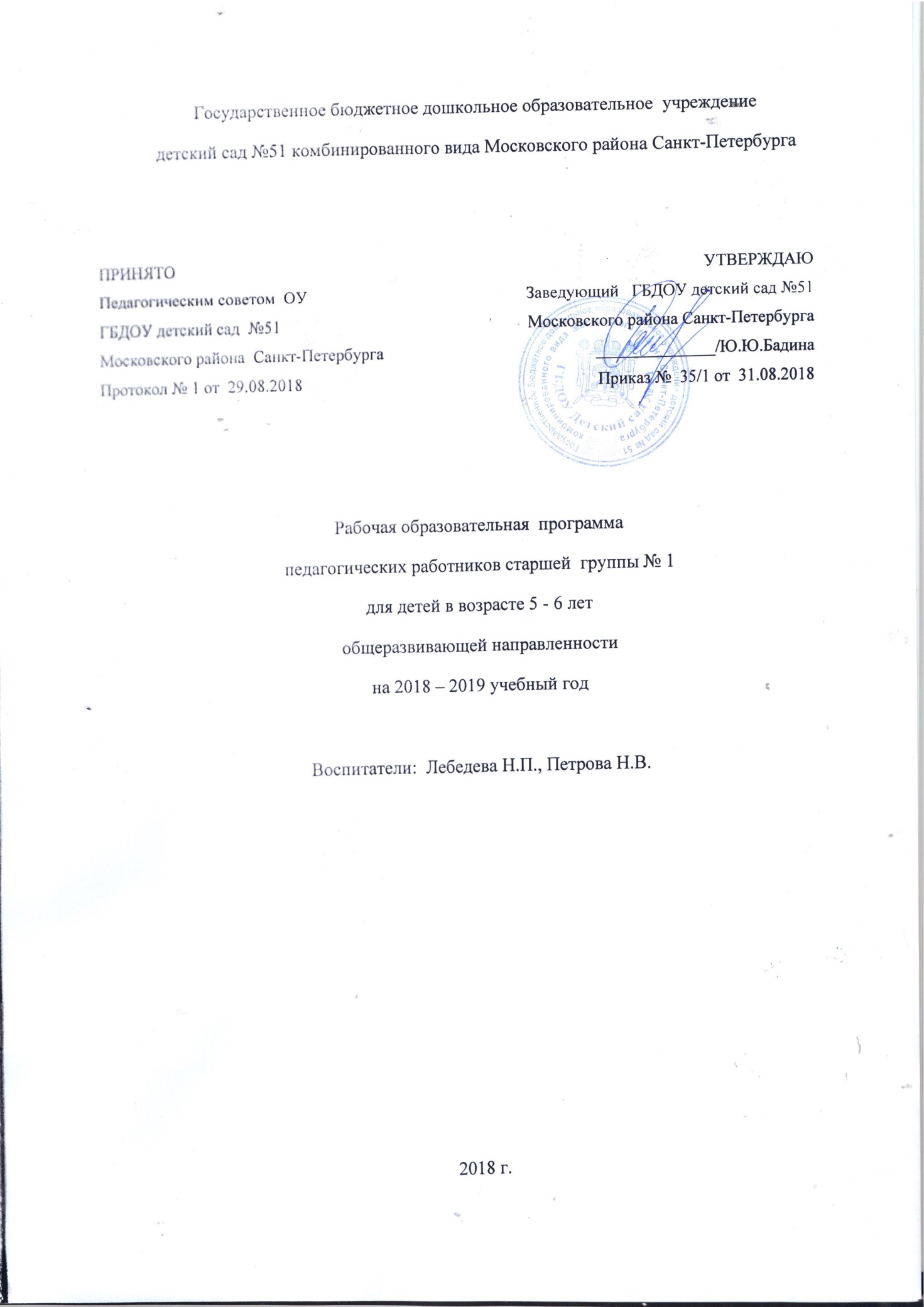 1.Целевой раздел.                                                                                                         1.1. Пояснительная записка.                                                                  1.1.1. Возрастные особенности детей 5-6 года жизни.1.2. Планируемые результаты освоения Программы1.2.1. Возрастной портрет ребенка.1.2.2. Особенности проведения педагогической диагностики.2.Содержательный раздел.2.1. Описание образовательной деятельности в соответствии с направлениями развития детей 5 – 6 лет2.1.1. Комплексно-тематический план образовательной деятельности2.2. Описание вариативных форм, способов, методов и средств реализации Рабочей программы.2.2.1. Содержание работы по развитию игровой деятельности2.2.2. Способы и направления поддержки детской инициативы и самостоятельности2.2.3. Создание условий для двигательной активности и здоровьесбережения2.2.4. Особенности взаимодействия с семьями воспитанников.2.2.5. Перспективный план взаимодействия с родителями (законными представителями) воспитанников3. Организационный раздел.3.1. Материально-техническое обеспечение Рабочей программы.3.2. Особенности организации развивающей предметно-пространственной среды3.2.1. План формирования развивающей предметно-пространственной среды3.3. Режим дня и расписание непрерывной непосредственно образовательной деятельности3.4. Организация и содержание традиционных событий, праздников, мероприятий3.4.1. Перспективный план проведения досугов, праздников, развлечений и театрализованных представлений4.Список нормативных документов и учебно-методической литературы.5. Приложения:Приложение 1. Карта индивидуального развития воспитанникаПриложение 2. Список литературы для чтения детямПриложение 3. План непрерывной непосредственно образовательной деятельностиПриложение 4. План образовательной деятельности в режимных моментах на месяцПриложение 5. Планирование прогулки.Список воспитанников группыЛист корректировки1.Целевой раздел1.1. Пояснительная записка     Данная рабочая программа воспитательно-образовательной деятельности   старшей группы государственного бюджетного дошкольного образовательного учреждения детский сад №51 комбинированного вида Московского района  Санкт-Петербурга является нормативно-управленческим документом образовательного учреждения, характеризующий систему организации образовательной деятельности педагога, определяющий ценностно-целевые ориентиры, образовательную модель и содержание образования для возрастной группы, разработанное по основным направлениям развития детей, реализуемых на основе имеющихся ресурсов (педагогических, материально-технических, организационных, технологических и др.) в соответствии с современным социальным заказом.  Рабочая программа по развитию детей старшей группы (Далее – Программа) разработана с учетом примерной основной  общеобразовательной программы  дошкольного образования  «От рождения до школы»,  под ред. Н.Е.Вераксы, Т.С.Комаровой, М.А.Васильевой. Рабочая программа определяет цели и задачи реализации образовательных областей,  логическую последовательность усвоения содержания дошкольного образования, организационные формы, методы, условия и средства, а также уровни усвоения содержания дошкольного образования, критерии оценки развития воспитанников.Реализация цели осуществляется в процессе разнообразных видов деятельности: образовательная деятельность, осуществляемая в процессе организации различных видов детской деятельности (игровой, коммуникативной, трудовой, познавательно-исследовательской, продуктивной, музыкально-художественной, чтения); образовательная деятельность, осуществляемая в ходе режимных моментов; самостоятельная деятельность детей; взаимодействие семьями детей по организации рабочей программы. Таким образом, решение программных задач осуществляется в совместной деятельности взрослых и детей и самостоятельной деятельности детей не только в рамках непосредственно образовательной деятельности, но и при проведении режимных моментов в соответствии со спецификой дошкольного образования. Содержание рабочей программы включает совокупность образовательных областей, которые обеспечивают разностороннее развитие детей с учетом их возрастных и индивидуальных особенностей по основным направлениям: физическому, социально-личностному, познавательно-речевому и художественно-эстетическому.Рабочая программа разработана в соответствии со следующими нормативными документами:•	Законом Российской Федерации «Об образовании» от 10 июля 1992г. №3266-1. С изменениями и дополнениями, внесенными Федеральными законами от 13 января 1996г. №12-ФЗ; от 16 ноября 1997г. №144-ФЗ; от 20 июля 2000г. №102-ФЗ; от 7 августа 2000г. №122-ФЗ (извлечение).•	СанПиН 2.4.1.3049-13 "Санитарно-эпидемиологические требования к устройству, содержанию и организации режима работы дошкольных образовательных организаций" (с изменениями на 27 августа 2015 года)•	Приказ Министерства образования и науки Российской Федерации (Минобрнауки России) от 17 октября 2013г. №1155 «Об утверждении федерального государственного образовательного стандарта дошкольного образования».  Основная образовательная программа государственного бюджетного дошкольного образовательного учреждения детский сад № 51 комбинированного вида Московского района Санкт-ПетербургаПринципы и подходы к формированию рабочей образовательной программы  При построении рабочей программы учитываются следующие принципы:соответствует принципу развивающего образования, целью которого является развитие ребенка;сочетает принципы научной обоснованности и практической применимости (содержание рабочей программы должно соответствовать основным положениям возрастной психологии и дошкольной педагогики);отвечает критериям полноты, необходимости и достаточности (позволять решать поставленные цели и задачи только на необходимом и достаточном материале, максимально приближаться к разумному «минимуму»);    обеспечивает единство воспитательных, развивающих и обучающих целей и задач процесса образования детей дошкольного возраста, в процессе реализации которых формируются такие знания, умения и навыки, которые имеют непосредственное отношение к развитию детей дошкольного возраста; строится с учетом принципа интеграции образовательных областей в соответствии с возрастными возможностями и особенностями воспитанников, спецификой и возможностями образовательных областей;    основывается на комплексно - тематическом принципе построения образовательного процесса;  предусматривает решение программных образовательных задач в совместной деятельности взрослого и детей, и самостоятельной деятельности детей не только в рамках непосредственно образовательной деятельности, но и при проведении режимных моментов в соответствии со спецификой дошкольного образования; предполагает построение образовательного процесса на адекватных возрасту формах работы с детьми. Основной формой работы с детьми дошкольного возраста и ведущим видом деятельности для них является игра;   обеспечивает осуществление образовательного процесса в двух основных организационных моделях, включающих: совместную деятельность взрослого и детей, самостоятельную деятельность детей; учитывает гендерную специфику развития детей дошкольного возраста; направлена на взаимодействие с семьей в целях осуществления полноценного развития ребенка, создания равных условий образования детей дошкольного возраста независимо от материального достатка семьи, места проживания, языковой и культурной среды, этнической принадлежности. Цели и задачи деятельности по реализации рабочей образовательной ПрограммыВедущими целями «Рабочей программы по воспитанию и обучению детей старшей группы» являются: создание благоприятных условий для полноценного проживания ребёнком дошкольного детства, формирование основ базовой культуры личности, всестороннего развития психических и физиологических качеств в соответствии с возрастными и индивидуальными особенностями, подготовка ребёнка к жизни в современном обществе.Программа определяет и организацию образовательного процесса для дошкольников и направлена на формирование общей культуры. Развитие физических, интеллектуальных и личностных качеств, формирование предпосылок учебной деятельности, обеспечивающих социальную успешность, сохранение и укрепление здоровья детей дошкольного возраста, коррекцию недостатков в физическом или психологическом развитии детей.Программа направлена на решение следующих задач:охраны и укрепления физического и психического здоровья детей, в том числе их эмоционального благополучия;обеспечения равных возможностей для полноценного развития каждого ребенка в период дошкольного детства независимо от места жительства, пола, нации, языка, социального статуса, психофизиологических и других особенностей (в том числе ограниченных возможностей здоровья);обеспечения преемственности целей, задач и содержания образования, реализуемых в рамках образовательных программ различных уровней (далее - преемственность основных образовательных программ дошкольного и начального общего образования);создания благоприятных условий развития детей в соответствии с их возрастными и индивидуальными особенностями и склонностями, развития способностей и творческого потенциала каждого ребенка как субъекта отношений с самим собой, другими детьми, взрослыми и миром;объединения обучения и воспитания в целостный образовательный процесс на основе духовно-нравственных и социокультурных ценностей и принятых в обществе правил, и норм поведения в интересах человека, семьи, общества;формирования общей культуры личности детей, в том числе ценностей здорового образа жизни, развития их социальных, нравственных, эстетических, интеллектуальных, физических качеств, инициативности, самостоятельности и ответственности ребенка, формирования предпосылок учебной деятельности;обеспечения вариативности и разнообразия содержания Программ и организационных форм дошкольного образования, возможности формирования Программ различной направленности с учетом образовательных потребностей, способностей и состояния здоровья детей;формирования социокультурной среды, соответствующей возрастным, индивидуальным, психологическим и физиологическим особенностям детей;обеспечения психолого-педагогической поддержки семьи и повышения компетентности родителей (законных представителей) в вопросах развития и образования, охраны и укрепления здоровья детей.Возрастные и индивидуальные особенности детей старшей группы (5-6лет)     Дети шестого года жизни уже могут распределять роли до начала игры и строить свое поведение, придерживаясь роли. Игровое взаимодействие сопровождается речью, соответствующей и по содержанию, и интонационно взятой роли. Речь, сопровождающая реальные отношения детей, отличается от ролевой речи. Дети начинают осваивать социальные отношения и понимать подчиненность позиций в различных видах деятельности взрослых, одни роли становятся для них более привлекательными, чем другие. При распределении ролей могут возникать конфликты, связанные с субординацией ролевого поведения. Наблюдается организация игрового пространства, в котором выделяются смысловой «центр» и «периферия». (В игре «Больница» таким центром оказывается кабинет врача, в игре «Парикмахерская» — зал стрижки, а зал ожидания выступает в качестве периферии игрового пространства.) Действия детей в играх становятся разнообразными.      Развивается изобразительная деятельность детей. Это возраст наиболее активного рисования. В течение года дети способны создать до двух тысяч рисунков. Рисунки могут быть самыми разными по содержанию: это и жизненные впечатления детей, и воображаемые ситуации, и иллюстрации к фильмам и книгам. Обычно рисунки представляют собой схематичные изображения различных объектов, но могут отличаться оригинальностью композиционного решения, передавать статичные и динамичные отношения. Рисунки приобретают сюжетный характер; достаточно часто встречаются многократно повторяющиеся сюжеты с небольшими или, напротив, существенными изменениями. Изображение человека становится более детализированным и пропорциональным. По рисунку можно судить о половой принадлежности и эмоциональном состоянии изображенного человека.      Конструирование характеризуется умением анализировать условия, в которых протекает эта деятельность. Дети используют и называют различные детали деревянного конструктора. Могут заменить детали постройки в зависимости от имеющегося материала. Овладевают обобщенным способом обследования образца. Дети способны выделять основные части предполагаемой постройки. Конструктивная деятельность может осуществляться на основе схемы, по замыслу и по условиям. Появляется конструирование в ходе совместной деятельности. Дети могут конструировать из бумаги, складывая ее в несколько раз (два, четыре, шесть сгибаний); из природного материала. Они осваивают два способа конструирования: 1) от природного материала к художественному образу (ребенок «достраивает» природный материал до целостного образа, дополняя его различными деталями); 2) от художественного образа к природному материалу (ребенок подбирает необходимый материал, для того чтобы воплотить образ).      Продолжает совершенствоваться восприятие цвета, формы и величины, строения предметов; систематизируются представления детей. Они называют не только основные цвета и их оттенки, но и промежуточные цветовые оттенки; форму прямоугольников, овалов, треугольников. Воспринимают величину объектов, легко выстраивают в ряд — по возрастанию или убыванию — до 10 различных предметов. Однако дети могут испытывать трудности при анализе пространственного положения объектов, если сталкиваются с несоответствием формы и их пространственного расположения. Это свидетельствует о том, что в различных ситуациях восприятие представляет для дошкольников известные сложности, особенно если они должны одновременно учитывать несколько различных и при этом противоположных признаков. В старшем дошкольном возрасте продолжает развиваться образное мышление. Дети способны не только решить задачу в наглядном плане, но и совершить преобразования объекта, указать, в какой последовательности объекты вступят во взаимодействие и т. д. Однако подобные решения окажутся правильными только в том случае, если дети будут применять адекватные мыслительные средства. Среди них можно выделить схематизированные представления, которые возникают в процессе наглядного моделирования. Кроме того, продолжают совершенствоваться обобщения, что является основой словесно-логического мышления.    В дошкольном возрасте у детей еще отсутствуют представления о классах объектов. Дети группируют объекты по признакам, которые могут изменяться, однако начинают формироваться операции логического сложения и умножения классов. Так, например, старшие дошкольники при группировке объектов могут учитывать два признака: цвет и форму (материал) и т. д. Как показали исследования отечественных психологов, дети старшего дошкольного возраста способны рассуждать и давать адекватные причинные объяснения, если анализируемые отношения не выходят за пределы их наглядного опыта.            Развитие воображения в этом возрасте позволяет детям сочинять до- статочно оригинальные и последовательно разворачивающиеся истории. Воображение будет активно развиваться лишь при условии проведения специальной работы по его активизации. Продолжают развиваться устойчивость, распределение, переключаемость внимания. Наблюдается переход от непроизвольного к произвольному вниманию.       Продолжает совершенствоваться речь, в том числе ее звуковая сторона. Дети могут правильно воспроизводить шипящие, свистящие и сонорные звуки. Развиваются фонематический слух, интонационная выразительность речи при чтении стихов в сюжетно-ролевой игре и в повседневной жизни. Совершенствуется грамматический строй речи. Дети используют практически все части речи, активно занимаются словотворчеством. Богаче становится лексика: активно используются синонимы и антонимы.     Развивается связная речь. Дети могут пересказывать, рассказывать по картинке, передавая не только главное, но и детали. Достижения этого возраста характеризуются распределением ролей в игровой деятельности; структурированием игрового пространства; дальнейшим развитием изобразительной деятельности, отличающейся высокой продуктивностью;применением в конструировании обобщенного способа обследования образца; усвоением обобщенных способов изображения предметов одинаковой формы.      Восприятие в этом возрасте характеризуется анализом сложных форм объектов; развитие мышления сопровождается освоением мыслительных средств (схематизированные представления, комплексные представления, представления о цикличности изменений); развиваются умение обобщать, причинное мышление, воображение, произвольное внимание, речь, образ Я.1.2.Планируемые результаты освоения ПрограммыЦелевые ориентирыЦелевые ориентиры на этапе завершения дошкольного образования.Ребенок овладевает основными культурными средствами, способами деятельности, проявляет инициативу и самостоятельность в разных видах деятельности — игре, общении, познавательно-исследовательской деятельности, конструировании и др.; способен выбирать себе род занятий, участников по совместной деятельности.Ребенок обладает установкой положительного отношения к миру, к разным видам труда, другим людям и самому себе, обладает чувством собственного достоинства; активно взаимодействует со сверстниками и взрослыми, участвует в совместных играх.Способен договариваться, учитывать интересы и чувства других, сопереживать неудачам и радоваться успехам других, адекватно проявляет свои чувства, в том числе чувство веры в себя, старается разрешать конфликты. Умеет выражать и отстаивать свою позицию по разным вопросам.Способен сотрудничать и выполнять как лидерские, так и исполнительские функции в совместной деятельности.Понимает, что все люди равны вне зависимости от их социального происхождения, этнической принадлежности, религиозных и других верований, их физических и психических особенностей.Проявляет эмпатию по отношению к другим людям, готовность прийти на помощь тем, кто в этом нуждается.Проявляет умение слышать других и стремление быть понятым другими.Ребенок обладает развитым воображением, которое реализуется в разных видах деятельности, и прежде всего в игре; владеет разными формами и видами игры, различает условную и реальную ситуации; умеет подчиняться разным правилам и социальным нормам. Умеет распознавать различные ситуации и адекватно их оценивать.Ребенок достаточно хорошо владеет устной речью, может выражать свои мысли и желания, использовать речь для выражения своих мыслей, чувств и желаний, построения речевого высказывания в ситуации общения, выделять звуки в словах, у ребенка складываются предпосылки грамотности.У ребенка развита крупная и мелкая моторика; он подвижен, вынослив, владеет основными движениями, может контролировать свои движения и управлять ими.Ребенок способен к волевым усилиям, может следовать социальным нормам поведения и правилам в разных видах деятельности, во взаимоотношениях со взрослыми и сверстниками, может соблюдать правила безопасного поведения и навыки личной гигиены. Проявляет ответственность за начатое дело.Ребенок проявляет любознательность, задает вопросы взрослым и сверстникам, интересуется причинно-следственными связями, пытается самостоятельно придумывать объяснения явлениям природы и поступкам людей; склонен наблюдать, экспериментировать. Обладает начальными знаниями о себе, о природном и социальном мире, в котором он живет; знаком с произведениями детской литературы, обладает элементарными представлениями из области живой природы, естествознания, математики, истории и т. п.; способен к принятию собственных решений, опираясь на свои знания и умения в различных видах деятельности.Открыт новому, то есть проявляет стремления к получению знаний, положительной мотивации к дальнейшему обучению в школе, институте.Проявляет уважение к жизни (в различных ее формах) и заботу об окружающей среде.Эмоционально отзывается на красоту окружающего мира, произведения народного и профессионального искусства (музыку, танцы, театральную деятельность, изобразительную деятельность и т. д.).Проявляет патриотические чувства, ощущает гордость за свою страну, ее достижения, имеет представление о ее географическом разнообразии, многонациональности, важнейших исторических событиях.Имеет первичные представления о себе, семье, традиционных семейных ценностях, включая традиционные гендерные ориентации, проявляет уважение к своему и противоположному полу.Соблюдает элементарные общепринятые нормы, имеет первичные ценностные представления о том, «что такое хорошо и что такое плохо», стремится поступать хорошо; проявляет уважение к старшим и заботу о младших.Имеет начальные представления о здоровом образе жизни. Воспринимает здоровый образ жизни как ценность.1.2.1. Возрастной портрет ребенка.Старший возраст (5-6 лет).1. Физическое воспитание.К концу года дети могут:- ходить и бегать легко, ритмично, сохраняя правильную осанку, направление и темп.- лазать по гимнастической стенке (высота 2,5 м) с изменением темпа.- прыгать на мягкое покрытие (высота 20 см), прыгать в обозначенное место с высоты 30 см, прыгать в длину с места (не менее 80 см), с разбега (не менее 100 см); в высоту с разбега (не менее 40 см); прыгать через короткую и длинную скакалку.- метать предметы правой и левой рукой на расстояние 5-9 метров, в вертикальную и горизонтальную цель с расстояния 3-4 метра, сочетать замах с броском, бросать мяч вверх, о землю и ловить его одной рукой, отбивать мяч на месте не менее 10 раз, в ходьбе (расстояние 6 м), владеть школой мяча.- выполнять упражнения на статическое и динамическое равновесие.- перестраиваться в колонну по трое, четверо; равняться и размыкаться в колонне, шеренге; выполнять повороты направо, налево, кругом.- знать исходные положения, последовательность выполнения общеразвивающих упражнений, понимать их оздоровительное значение.- скользить по ледяным дорожкам, выполняя задание.- ходить на лыжах скользящим шагом на расстояние около 2 км; ухаживать за лыжами.- кататься на самокате.- участвовать в упражнениях с элементами спортивных игр.- продолжать развивать творчество в двигательной деятельности, формировать умение варьировать упражнения и игры, придумывать и выполнять имитационные и неимитационные упражнения, демонстрируя красоту, грациозность, выразительность, пластичность движений.2. Познавательное развитиеК концу года дети могут:- различать и называть виды транспорта, предметы, облегчающие труд человека в быту, и предметы, создающие комфорт.- определять размер, цвет, форму и другие признаки предметов; на основе этого описывать предмет.- знать, что предметы имеют свою историю, у них есть прошлое и настоящее.- классифицировать предметы, определять материалы, из которых они сделаны. Самостоятельно характеризовать свойства и качества этих материалов: структура поверхности, твёрдость-мягкость, хрупкость-прочность, блеск, звонкость, температура поверхности.- знать, что любая вещь создана трудом многих людей. В каждую вещь человек вложил свои умения, творчество, аккуратность и т.д.- проявлять интерес к истории предмета.- называть профессии строителей, земледельцев, работников транспорта, связи, швейной промышленности.- раскрывать личностные и деловые качества человека труда.- знать и называть своих родственников, домашний адрес.- различать некоторые рода войск.- знать некоторые правила дорожного движения: улицу переходят в специальных местах, через дорогу переходить можно только на зелёный сигнал светофора.- знать название родного города (села), страны, её главного города.-анализировать результаты наблюдений и делать выводы о некоторых закономерностях и взаимосвязях в природе.- знать несколько видов травянистых растений, иметь представления о способах вегетативного размножения растений.- знать и называть диких и домашних животных, некоторых птиц, насекомых, земноводных.- делать выводы о том, как человек может беречь природу.- иметь представление о переходе веществ из твёрдого состояния в жидкое и наоборот.- уметь применять полученные знания на практике.- знать, что нужно делать для того, чтобы поддерживать своё здоровье и здоровье окружающих людей.3. Речевое развитиеК концу года дети могут:- объяснять правила игры; аргументировано и доброжелательно оценивать ответ, высказывание сверстника.- употреблять сложные предложения разных видов; при пересказе пользоваться прямой и косвенной речью.- самостоятельно составлять по образцу рассказы о событиях из личного опыта, по сюжетной картинке, по набору картинок; сочинять концовки к сказкам; последовательно, без существенных пропусков пересказывать небольшие литературные произведения.- определять место звука в слове.- подбирать к существительному несколько прилагательных; заменять слово другим словом со исходным значением.- употреблять слова, относящиеся к миру человеческих взаимоотношений.4. Формирование элементарных математических представлений.Концу года дети могут:- выделять составные части группы предметов, их признаки различия и сходства, сравнивать части на основе счёта предметов и составления пар; понимать, что целая группа предметов больше каждой своей части ((часть меньше целого).- считать (отсчитывать) в пределах 10.- правильно пользоваться количественными и порядковыми числительными (в пределах10), отвечать на вопросы: «Сколько?», «Который по счёту?».- сравнивать рядом стоящие числа в пределах 10 (опираясь на наглядность), устанавливать, какое число больше (меньше) другого; уравнивать неравные группы предметов двумя способами (удаление и добавление единицы).-сравнивать предметы на глаз (по длине, ширине, высоте, толщине); с помощью наложения, приложения на глаз.- размещать предметы различной величины (до 7-10) в порядке возрастания, убывания их длины, ширины, высоты, толщины; понимать относительность признака величины предметов.- определять своё местонахождение среди предметов и людей, а также положение предмета по отношению к другому.- знать некоторые характерные особенности геометрических фигур (количество углов, сторон; равенство, неравенство сторон).- различать форму предметов: круглую, треугольную, четырёхугольную.- знать, что утро, день, вечер, ночь составляют сутки; последовательность частей суток.- называть текущий день недели.5. Художественная литература.К концу года дети могут:- определять жанр произведения; называть любимые сказки и рассказы.- проявлять интерес к объёмным произведениям, которые читаются по главам.- драматизировать небольшие произведения, читать по ролям стихотворения.- вспомнить 2-3 программных стихотворения (при необходимости следует напомнить ребёнку первые строчки), 2-3 считалки, загадки.- называть любимого детского писателя.6. Художественно-эстетическое воспитание.К концу года дети могут:- проявлять интерес к произведениям изобразительного искусства.- выделять выразительные средства в разных видах искусства (форма, цвет, колорит, композиция).- знать особенности изобразительных материалов.В рисовании: - создавать изображения предметов (по представлению, с натуры); сюжетные изображения (на темы окружающей жизни, явлении природы, литературных произведений); использовать разнообразные композиционные решения, изобразительные материалы.- использовать различные цвета и оттенки для создания выразительных образов.- выполнять узоры по мотивам народного декоративно-прикладного искусства; использовать разнообразные приёмы и элементы для создания узора, подбирать цвета в соответствии с тем или иным видом декоративного искусства.В лепке: - лепить предметы разно формы, используя усвоенные ранее приёмы и способы.- создавать небольшие сюжетные композиции, передавая пропорции, позы и движения фигур.- создавать изображения по мотивам народных игрушек.В аппликации: - изображать предметы и создавать несложные сюжетные композиции, используя разнообразные приёмы вырезания, а также обрывания бумаги.7. Конструирование и ручной труд.К концу года дети могут:В конструировании: - анализировать образец постройки.- планировать этапы создания собственной постройки, находить конструктивные решения.- создавать постройки по рисунку.- работать коллективно.В ручном труде: - правильно пользоваться ножницами.- сгибать лист вчетверо в разных направлениях, работать по готовой выкройке.- выполнять не сложные поделки способом оригами.- делать игрушки, сувениры из природного и бросового материала.8. Игровая деятельность.К концу года дети могут:- договариваться с партнёрами, во что играть, кто кем будет в игре; подчиняться правилам игры.- разворачивать содержание игры в зависимости от количества играющих детей.- использовать различные источники информации, способствующие обогащению игры (кино, литература, экскурсии и др.).- создавать творческую предметно-игровую среду, использовать полифункциональный материал, предметы заместители и др.- в дидактических играх оценивать свои возможности и без раздражения воспринимать проигрыш.- объяснять правила игры сверстникам.1.2.2. Особенности проведения педагогической диагностики. Освоение Программы не сопровождается проведением промежуточных и итоговой аттестаций воспитанников. В процессе реализации Программы педагогами проводится оценка индивидуального развития детей в рамках педагогической диагностики, результаты которой используются для решения следующих задач:• индивидуализация образования;• оптимизация работы с группой детей.Используемые диагностические методы:• наблюдение;• проблемная (диагностическая) ситуация;• беседа.Используемые формы проведения педагогической диагностики:• индивидуальная;• подгрупповая;• групповая.Используемый инструментарий для педагогической диагностики:• диагностические карты, разработанные кандидатом психологических наук, практикующим педагогом-психологом и учителем-дефектологом с детьми дошкольного возраста Верещагиной Натальей Валентиновной.Работа с данными диагностическими картами позволяет комплексно оценить качество образовательной деятельности в группе и индивидуализировать его для достижения достаточного уровня освоения каждым ребенком содержания Программы. Таблицы педагогической диагностики заполняются дважды в год (в сентябре и мае) для проведения сравнительного анализа. Оценка педагогического процесса связана с уровнем овладения каждым ребенком необходимыми навыками и умениями по всем образовательным областям и позволяет своевременно разрабатывать для детей индивидуальные образовательные маршруты, отраженные в картах индивидуального развития ребенка.Образец индивидуальной карты представлен в Приложении 1. Рабочие диагностические групповые и индивидуальные карты хранятся в отдельной папке «Диагностика педагогического процесса».2.Содержательный раздел.2.1. Описание образовательной деятельности в соответствии с направлениями развития детей 5- 6 летСодержание образовательной деятельности с детьми 5-6 лет представлена по образовательным областям «Социально-коммуникативное развитие», «Познавательное развитие», «Речевое развитие», «Художественно-эстетическое развитие», «Физическое развитие». Задачи образовательной деятельности по формированию физических, интеллектуальных и личностных качеств детей решаются интегрировано в ходе освоения всех образовательных областей наряду с задачами, отражающими специфику каждой образовательной области. Решение программных задач предусматривается не только в рамках непрерывной непосредственно образовательной деятельности, но и в ходе режимных моментов – как в совместной деятельности педагога и детей, так и в самостоятельной деятельности дошкольников.Образовательная область «СОЦИАЛЬНО-КОММУНИКАТИВНОЕ РАЗВИТИЕ» «Социально-коммуникативное развитие направлено на усвоение норм и ценностей принятых в обществе, включая моральные и нравственные ценности; развитие общения и взаимодействия ребенка со взрослыми и сверстниками; становление самостоятельности, целенаправленности и саморегуляции собственных действий; развитие социального и эмоционального интеллекта, эмоциональной отзывчивости, сопереживания, формирование готовности к совместной деятельности со сверстниками, формирование уважительного отношения и чувства принадлежности к своей семье и к сообществу детей и взрослых в Организации; формирование позитивных установок к различным видам труда и творчества; формирование основ безопасного поведения в быту, социуме, природе».Основные цели и задачиСоциализация, развитие общения, нравственное воспитание. Усвоение норм и ценностей, принятых в обществе, воспитание моральных и нравственных качеств ребенка, формирование умения правильно оценивать свои поступки и поступки сверстников.Развитие общения и взаимодействия ребенка с взрослыми и сверстниками, развитие социального и эмоционального интеллекта, эмоциональной отзывчивости, сопереживания, уважительного и доброжелательного отношения к окружающим.Формирование готовности детей к совместной деятельности, развитие умения договариваться, самостоятельно разрешать конфликты со сверстниками.Ребенок в семье и сообществе. Формирование образа Я, уважительного отношения и чувства принадлежности к своей семье и к сообществу детей и взрослых в организации; формирование гендерной, семейной принадлежности.Самообслуживание, самостоятельность, трудовое воспитание. Развитие навыков самообслуживания; становление самостоятельности, целенаправленности и саморегуляции собственных действий.Воспитание культурно-гигиенических навыков.Формирование позитивных установок к различным видам труда и творчества, воспитание положительного отношения к труду, желания трудиться.Воспитание ценностного отношения к собственному труду, труду других людей и его результатам. Формирование умения ответственно относиться к порученному заданию (умение и желание доводить дело до конца, стремление сделать его хорошо).Формирование первичных представлений о труде взрослых, его роли в обществе и жизни каждого человека.Формирование основ безопасности. Формирование первичных представлений о безопасном поведении в быту, социуме, природе. Воспитание осознанного отношения к выполнению правил безопасности.Формирование осторожного и осмотрительного отношения к потенциально опасным для человека и окружающего мира природы ситуациям.Формирование представлений о некоторых типичных опасных ситуациях и способах поведения в них.Формирование элементарных представлений о правилах безопасности дорожного движения; воспитание осознанного отношения к необходимости выполнения этих правил.Содержание психолого-педагогической работыСоциализация, развитие общения, нравственное воспитаниеВоспитывать дружеские взаимоотношения между детьми; привычку сообща играть, трудиться, заниматься; стремление радовать старших хорошими поступками; умение самостоятельно находить общие интересные занятия.Воспитывать уважительное отношение к окружающим. Учить заботиться о младших, помогать им, защищать тех, кто слабее. Формировать такие качества, как сочувствие, отзывчивость. Воспитывать скромность, умение проявлять заботу об окружающих, с благодарностью относиться к помощи и знакам внимания.Формировать умение оценивать свои поступки и поступки сверстников. Развивать стремление детей выражать свое отношение к окружающему, самостоятельно находить для этого различные речевые средства.Расширять представления о правилах поведения в общественных местах; об обязанностях в группе детского сада, дома.Обогащать словарь детей вежливыми словами (здравствуйте, до свидания, пожалуйста, извините, спасибо и т. д.). Побуждать к использованию в речи фольклора (пословицы, поговорки, потешки и др.). Показать значение родного языка в формировании основ нравственности.Ребенок в семье и сообществеОбраз Я. Расширять представления ребенка об изменении позициив связи с взрослением (ответственность за младших, уважение и помощьстаршим, в том числе пожилым людям и т. д.). Через символические и образные средства углублять представления ребенка о себе в прошлом, настоящем и будущем.Расширять традиционные гендерные представления. Воспитывать уважительное отношение к сверстникам своего и противоположного пола.Семья. Углублять представления ребенка о семье и ее истории. Учить создавать простейшее генеологическое древо с опорой на историю семьи. Углублять представления о том, где работают родители, как важен для общества их труд. Поощрять посильное участие детей в подготовке различных семейных праздников. Приучать к выполнению постоянных обязанностей по дому.Детский сад. Продолжать формировать интерес к ближайшей окружающей среде: к детскому саду, дому, где живут дети, участку детского сада и др. Обращать внимание на своеобразие оформления разных помещений. Развивать умение замечать изменения в оформлении помещений, учить объяснять причины таких изменений; высказывать свое мнение по поводу замеченных перемен, вносить свои предложения о возможных вариантах оформления. Подводить детей к оценке окружающей среды.Вызывать стремление поддерживать чистоту и порядок в группе, украшать ее произведениями искусства, рисунками. Привлекать к оформлению групповой комнаты, зала к праздникам. Побуждать использовать созданные детьми изделия, рисунки, аппликации (птички, бабочки, снежинки, веточки с листьями и т. п.). Расширять представления ребенка о себе как о члене коллектива, формировать активную жизненную позицию через участие в совместной проектной деятельности, взаимодействие с детьми других возрастных групп, посильное участие в жизни дошкольного учреждения. Приобщать к мероприятиям, которые проводятся в детском саду, в том числе и совместно с родителями (спектакли, спортивные праздники и развлечения,подготовка выставок детских работ).Самообслуживание, самостоятельность, трудовое воспитание Культурно-гигиенические навыки. Формировать у детей привычку следить за чистотой тела, опрятностью одежды, прически; самостоятельно чистить зубы, умываться, по мере необходимости мыть руки. следить за чистотой ногтей; при кашле и чихании закрывать рот и нос платком.Закреплять умение замечать и самостоятельно устранять непорядок в своем внешнем виде. Совершенствовать культуру еды: умение правильно пользоваться столовыми приборами (вилкой, ножом); есть аккуратно, бесшумно, сохраняя правильную осанку за столом; обращаться с просьбой, благодарить.Самообслуживание.Закреплять умение быстро, аккуратно одеватьсяи раздеваться, соблюдать порядок в своем шкафу (раскладывать одеждув определенные места), опрятно заправлять постель.Воспитывать умение самостоятельно и своевременно готовить матери-алы и пособия к занятию, учить самостоятельно раскладывать подготовленные воспитателем материалы для занятий, убирать их, мыть кисточки, розетки для красок, палитру, протирать столы.Общественно-полезный труд. Воспитывать у детей положительное отношение к труду, желание выполнять посильные трудовые поручения.Разъяснять детям значимость их труда. Воспитывать желание участвовать в совместной трудовой деятельности. Формировать необходимые умения и навыки в разных видах труда. Воспитывать самостоятельность и ответственность, умение доводить начатое дело до конца. Развивать творчество и инициативу при выполнении различных видов труда.Знакомить детей с наиболее экономными приемами работы. Воспитывать культуру трудовой деятельности, бережное отношение к материалами инструментам. Учить оценивать результат своей работы (с помощью взрослого). Воспитывать дружеские взаимоотношения между детьми; привычку играть, трудиться, заниматься сообща. Развивать желание помогать друг другу. Формировать у детей предпосылки (элементы) учебной деятельности. Продолжать развивать внимание, умение понимать поставленную задачу (что нужно делать), способы ее достижения (как делать); воспитывать усидчивость; учить проявлять настойчивость, целеустремленность в достижении конечного результата. Продолжать учить детей помогать взрослым поддерживать порядок в группе: протирать игрушки, строительный материал и т. п. Формировать умение наводить порядок на участке детского сада (подметать и очищать дорожки от мусора, зимой — от снега, поливать песок в песочнице и пр.).Приучать добросовестно выполнять обязанности дежурных по столовой: сервировать стол, приводить его в порядок после еды. Труд в природе. Поощрять желание выполнять различные поручения, связанные с уходом за животными и растениями в уголке природы;обязанности дежурного в уголке природы (поливать комнатные растения,рыхлить почву и т. д.). Привлекать детей к помощи взрослым и посильному труду в природе: осенью — к уборке овощей на огороде, сбору семян, пересаживанию цветущих растений из грунта в уголок природы; зимой — к сгребанию снега к стволам деревьев и кустарникам, выращиванию зеленого корма для птиц и животных (обитателей уголка природы), посадке корнеплодов, к созданию фигур и построек из снега; весной — к посеву семян овощей, цветов, высадке рассады; летом — к рыхлению почвы, оливке грядок и клумб.Уважение к труду взрослых. Расширять представления детей о трудевзрослых, результатах труда, его общественной значимости. Формироватьбережное отношение к тому, что сделано руками человека. Прививать детям чувство благодарности к людям за их труд.Формирование основ безопасностиБезопасное поведение в природе. Формировать основы экологическойкультуры и безопасного поведения в природе. Формировать понятия о том, что в природе все взаимосвязано, что человек не должен нарушать эту взаимосвязь, чтобы не навредить животному и растительному миру.Знакомить с явлениями неживой природы (гроза, гром, молния, радуга), с правилами поведения при грозе. Знакомить детей с правилами оказания первой помощи при ушибах и укусах насекомых. Безопасность на дорогах. Уточнять знания детей об элементах дороги(проезжая часть, пешеходный переход, тротуар), о движении транс порта, о работе светофора.Знакомить с названиями ближайших к детскому саду улиц и улиц, накоторых живут дети. Знакомить с правилами дорожного движения, правилами передвижения пешеходов и велосипедистов. Продолжать знакомить с дорожными знаками: «Дети», «Остановка трамвая», «Остановка автобуса», «Пешеходный переход», «Пункт первой медицинской помощи», «Пункт питания», «Место стоянки», «Въезд запрещен», «Дорожные работы», «Велосипедная дорожка». Безопасность собственной жизнедеятельности. Закреплять основы безопасности жизнедеятельности человека. Продолжать знакомить с правилами безопасного поведения во время игр в разное время года (купание в водоемах, катание на велосипеде, на санках, коньках, лыжах и др.). Расширять знания об источниках опасности в быту (электроприборы, газовая плита, утюг и др.). Закреплять навыки безопасного пользования бытовыми предметами.Уточнять знания детей о работе пожарных, о причинах пожаров, обэлементарных правилах поведения во время пожара. Знакомить с работой службы спасения — МЧС. Закреплять знания о том, что в случае необходимости взрослые звонят по телефонам «01», «02», «03». Формировать умение обращаться за помощью к взрослым. Учить называть свое имя, фамилию, возраст, домашний адрес, телефон.Образовательная область «ПОЗНАВАТЕЛЬНОЕ РАЗВИТИЕ»«Познавательное развитие предполагает развитие интересов детей, любознательности и познавательной мотивации; формирование познавательных действий, становление сознания; развитие воображения и творческой активности; формирование первичных представлений о себе, других людях, объектах окружающего мира, о свойствах и отношениях объектов окружающего мира (форме, цвете, размере, материале, звучании, ритме, темпе, количестве, числе, части и целом, пространстве и времени, движении и покое, причинах и следствиях и др.), о малой родине и Отечестве, представлений о социокультурных ценностях нашего народа, об отечественных традициях и праздниках, о планете Земля как общем доме людей, об особенностях ее природы, многообразии стран и народов мира»Основные цели и задачиФормирование элементарных математических представлений. Формирование элементарных математических представлений, первичных представлений об основных свойствах и отношениях объектов окружающего мира: форме, цвете, размере, количестве, числе, части и целом, пространстве и времени.Развитие познавательно-исследовательской деятельности. Развитие познавательных интересов детей, расширение опыта ориентировки в окружающем, сенсорное развитие, развитие любознательности и познавательной мотивации; формирование познавательных действий, становление сознания; развитие воображения и творческой активности; формирование первичных представлений об объектах окружающего мира, о свойствах и отношениях объектов окружающего мира (форме, цвете, размере, материале, звучании, ритме, темпе, причинах и следствиях и др.).Развитие восприятия, внимания, памяти, наблюдательности, способности анализировать, сравнивать, выделять характерные, существенные признаки предметов и явлений окружающего мира; умения устанавливать простейшие связи между предметами и явлениями, делать простейшие обобщения.Ознакомление с предметным окружением. Ознакомление с предметным миром (название, функция, назначение, свойства и качества предмета); восприятие предмета как творения человеческой мысли и результата труда.Формирование первичных представлений о многообразии предметного окружения; о том, что человек создает предметное окружение, изменяет и совершенствует его для себя и других людей, делая жизнь более удобной и комфортной. Развитие умения устанавливать причинно-следственные связи между миром предметов и природным миром.Ознакомление с социальным миром. Ознакомление с окружающим социальным миром, расширение кругозора детей, формирование целостной картины мира. Формирование первичных представлений о малой родине и Отечестве, представлений о социокультурных ценностях нашего народа, об отечественных традициях и праздниках. Формирование гражданской принадлежности; воспитание любви к Родине, гордости за ее достижения, патриотических чувств. Формирование элементарных представлений о планете Земля как общем доме людей, о многообразии стран и народов мира.Ознакомление с миром природы. Ознакомление с природой и природными явлениями. Развитие умения устанавливать причинно-следственные связи между природными явлениями. Формирование первичных представлений о природном многообразии планеты Земля. Формирование элементарных экологических представлений. Формирование понимания того, что человек — часть природы, что он должен беречь, охранять и защищать ее, что в природе все взаимосвязано, что жизнь человека на Земле во многом зависит от окружающей среды. Воспитание умения правильно вести себя в природе. Воспитание любви к природе, желания беречь ее.Содержание психолого-педагогической работыФормирование элементарных математических представленийКоличество и счет. Учить создавать множества (группы предметов) из разных по качеству элементов (предметов разного цвета, размера, формы, назначения; звуков, движений); разбивать множества на части и воссоединять их; устанавливать отношения между целым множеством и каждой его частью, понимать, что множество больше части, а часть меньше целого множества; сравнивать разные части множества на основе счета и соотнесения элементов (предметов) один к одному; определять большую (меньшую) часть множества или их равенство. Учить считать до 10; последовательно знакомить с образованием каждого числа в пределах от 5 до 10 (на наглядной основе).Сравнивать рядом стоящие числа в пределах 10 на основе сравненияконкретных множеств; получать равенство из неравенства (неравенство изравенства), добавляя к меньшему количеству один предмет или убирая избольшего количества один предмет («7 меньше 8, если к 7 добавить одинпредмет, будет 8, поровну», «8 больше 7; если из 8 предметов убрать один,то станет по 7, поровну»). Формировать умение понимать отношения рядом стоящих чисел (5 <6 на 1, 6> 5 на 1). Отсчитывать предметы из большого количества по образцу и заданному числу (в пределах 10). Совершенствовать умение считать в прямом и обратном порядке (в пределах 10). Считать предметы на ощупь, считать и воспроизводить количество звуков, движений по образцу и заданному числу (в пределах 10). Познакомить с цифрами от 0 до 9. Познакомить с порядковым счетом в пределах 10, учить различать вопросы «Сколько?», «Который?» («Какой?») и правильно отвечать на них. Продолжать формировать представление о равенстве: определять равное количество в группах, состоящих из разных предметов; правильно обобщать числовые значения на основе счета и сравнения групп (здесь 5 петушков, 5 матрешек, 5 машин — всех игрушек поровну — по 5). Упражнять детей в понимании того, что число не зависит от величины предметов, расстояния между предметами, формы, их расположения, а также направления счета (справа налево, слева направо, с любого предмета).Познакомить с количественным составом числа из единиц в пределах5 на конкретном материале: 5 — это один, еще один, еще один, еще одини еще один.Величина. Учить устанавливать размерные отношения между 5–10 предметами разной длины (высоты, ширины) или толщины: систематизировать предметы, располагая их в возрастающем (убывающем)порядке по величине; отражать в речи порядок расположения предметов и соотношение между ними по размеру: «Розовая лента — самая широкая, фиолетовая — немного уже, красная — еще уже, но она шире желтой, а зеленая уже желтой и всех остальных лент» и т. д.Сравнивать два предмета по величине (длине, ширине, высоте) опосредованно — с помощью третьего (условной меры), равного одному из сравниваемых предметов. Развивать глазомер, умение находить предметы длиннее (короче), выше (ниже), шире (уже), толще (тоньше) образца и равные ему.Формировать понятие о том, что предмет (лист бумаги, лента, круг, квадрат и др.) можно разделить на несколько равных частей (на две, четыре).Учить называть части, полученные от деления, сравнивать целоеи части, понимать, что целый предмет больше каждой своей части, а частьменьше целого.Форма. Познакомить детей с овалом на основе сравнения его с кругоми прямоугольником. Дать представление о четырехугольнике: подвести к пониманию того, что квадрат и прямоугольник являются разновидностями четырехугольника.Развивать у детей геометрическую зоркость: умение анализировать и сравнивать предметы по форме, находить в ближайшем окружении предметы одинаковой и разной формы: книги, картина, одеяла, крышки столов — прямоугольные, поднос и блюдо — овальные, тарелки — круглые и т. д.Развивать представления о том, как из одной формы сделать другую. Ориентировка в пространстве. Совершенствовать умение ориентироваться в окружающем пространстве; понимать смысл пространственных отношений(вверху — внизу, впереди (спереди) — сзади (за), слева — справа, между, рядом с, около); двигаться в заданном направлении, меняя его по сигналу, а также в соответствии со знаками — указателями направления движения (вперед, назад, налево, направо и т. п.); определять свое местонахождение среди окружающих людей и предметов: «Я стою между Олей и Таней, за Мишей, позади (сзади) Кати, перед Наташей, около Юры»; обозначать в речи взаимное расположение предметов: «Справа от куклы сидит заяц, а слева от куклы стоит лошадка, сзади — мишка, а впереди — машина».Учить ориентироваться на листе бумаги (справа — слева, вверху — внизу, в середине, в углу). Ориентировка во времени. Дать детям представление о том, что утро, вечер, день и ночь составляют сутки.Учить на конкретных примерах устанавливать последовательность различных событий: что было раньше (сначала), что позже (потом), определять, какой день сегодня, какой был вчера, какой будет завтра.Развитие познавательно-исследовательской деятельностиПознавательно-исследовательская деятельность. Закреплять умение использовать обобщенные способы обследования объектов с помощью специально разработанной системы сенсорных эталонов, перцептивных действий. Побуждать устанавливать функциональные связи и отношения между системами объектов и явлений, применяя различные средства познавательных действий. Способствовать самостоятельному использованию действий экспериментального характера для выявления скрытых свойств. Закреплять умение получать информацию о новом объекте в процессе его исследования. Развивать умение детей действовать в соответствии с предлагаемым алгоритмом. Формировать умение определять алгоритм собственной деятельности; с помощью взрослого составлять модели и использовать их в познавательно-исследовательской деятельности.Сенсорное развитие. Развивать восприятие, умение выделять разнообразные свойства и отношения предметов (цвет, форма, величина, расположение в пространстве и т. п.), включая органы чувств: зрение, слух, осязание, обоняние, вкус. Продолжать знакомить с цветами спектра: красный, оранжевый, желтый, зеленый, голубой, синий, фиолетовый (хроматические) и белый, серый и черный (ахроматические). Учить различать цвета по светлоте и насыщенности, правильно называть их. Показать детям особенности расположения цветовых тонов в спектре. Продолжать знакомить с различными геометрическими фигурами, учить использовать в качестве эталонов плоскостные и объемные формы. Формировать умение обследовать предметы разной формы; при обследовании включать движения рук по предмету. Расширять представления о фактуре предметов (гладкий, пушистый, шероховатый и т. п.). Совершенствовать глазомер. Развивать познавательно-исследовательский интерес, показывая занимательные опыты, фокусы, привлекая к простейшим экспериментам.Проектная деятельность. Создавать условия для реализации детьми проектов трех типов: исследовательских, творческих и нормативных. Развивать проектную деятельность исследовательского типа. Организовывать презентации проектов. Формировать у детей представления об авторстве проекта. Создавать условия для реализации проектной деятельности творческого типа. (Творческие проекты в этом возрасте носят индивидуальный характер.)Способствовать развитию проектной деятельности нормативного типа. (Нормативная проектная деятельность — это проектная деятельность, направленная на выработку детьми норм и правил поведения в детском коллективе.) Дидактические игры. Организовывать дидактические игры, объединяя детей в подгруппы по 2–4 человека; учить выполнять правила игры. Развивать в играх память, внимание, воображение, мышление, речь, сенсорные способности детей. Учить сравнивать предметы, подмечать незначительные различия в их признаках (цвет, форма, величина, материал), объединять предметы по общим признакам, составлять из части целое (складные кубики, мозаика, пазлы), определять изменения в расположении предметов (впереди, сзади, направо, налево, под, над, посередине, сбоку). Формировать желание действовать с разнообразными дидактическими играми и игрушками (народными, электронными, компьютерными и др.).Побуждать детей к самостоятельности в игре, вызывая у них эмоционально-положительный отклик на игровое действие. Учить подчиняться правилам в групповых играх. Воспитывать творческую самостоятельность. Формировать такие качества, как дружелюбие, дисциплинированность. Воспитывать культуру честного соперничества в играх-соревнованиях.Ознакомление с предметным окружением Продолжать обогащать представления детей о мире предметов. Объяснять назначение незнакомых предметов. Формировать представление о предметах, облегчающих труд человека в быту (кофемолка, миксер, мясорубка и др.), создающих комфорт (бра, картины, ковер и т. п.). Объяснять, что прочность и долговечность зависят от свойств и качеств материала, из которого сделан предмет. Развивать умение самостоятельно определять материалы, из которых изготовлены предметы, характеризовать свойства и качества предметов: структуру и температуру поверхности, твердость – мягкость, хрупкость – прочность, блеск, звонкость.Побуждать сравнивать предметы (по назначению, цвету, форме, материалу), классифицировать их (посуда – фарфоровая, стеклянная, керамическая, пластмассовая). Рассказывать о том, что любая вещь создана трудом многих людей («Откуда пришел стол?», «Как получилась книжка?» и т. п.). Предметы имеют прошлое, настоящее и будущее.Ознакомление с социальным миромОбогащать представления детей о профессиях. Расширять представления об учебных заведениях (детский сад, школа, колледж, вуз), сферах человеческой деятельности (наука, искусство, производство, сельское хозяйство). Продолжать знакомить с культурными явлениями (цирк, библиотека,музей и др.), их атрибутами, значением в жизни общества, связанными с ними профессиями, правилами поведения. Продолжать знакомить с деньгами, их функциями (средство для оплаты труда, расчетов при покупках), бюджетом и возможностями семьи. Формировать элементарные представления об истории человечества (Древний мир, Средние века, современное общество) через знакомство с произведениями искусства (живопись, скульптура, мифы и легенды народов мира), реконструкцию образа жизни людей разных времен (одежда, утварь, традиции и др.). Рассказывать детям о профессиях воспитателя, учителя, врача, строителя, работников сельского хозяйства, транспорта, торговли, связи др.; о важности и значимости их труда; о том, что для облегчения труда используется разнообразная техника. Рассказывать о личностных и деловых качествах человека-труженика. Знакомить с трудом людей творческих профессий: художников, писателей, композиторов, мастеров народного декоративно-прикладного искусства; с результатами их труда (картинами, книгами, нотами, предметами декоративного искусства).Прививать чувство благодарности к человеку за его труд. Расширять представления о малой Родине. Рассказывать детям о достопримечательностях, культуре, традициях родного края; о замечательных людях, прославивших свой край. Расширять представления детей о родной стране, о государственных праздниках (8 Марта, День защитника Отечества, День Победы, Новый год и т. д.). Воспитывать любовь к Родине. Формировать представления о том, что Российская Федерация (Россия) — огромная, многонациональная страна. Рассказывать детям о том, что Москва — главный город, столица нашей Родины. Познакомить с флагом и гербом России, мелодией гимна. Расширять представления детей о Российской армии. Воспитывать уважение к защитникам отечества. Рассказывать о трудной, но почетной обязанности защищать Родину, охранять ее спокойствие и безопасность; о том, как в годы войн храбро сражались и защищали нашу страну от врагов прадеды, деды, отцы. Приглашать в детский сад военных, ветеранов из числа близких родственников детей. Рассматривать с детьми картины, репродукции, альбомы с военной тематикой.Формировать у детей дошкольного возраста базиса культуры на основе ознакомления с бытом и жизнью родного народа, его характером, присущими ему нравственными ценностями, традициями, особенностями культуры.Ознакомление с миром природыРасширять и уточнять представления детей о природе. Учить наблюдать, развивать любознательность. Закреплять представления о растениях ближайшего окружения: деревьях, кустарниках и травянистых растениях. Познакомить с понятиями «лес», «луг» и «сад». Продолжать знакомить с комнатными растениями. Учить ухаживать за растениями. Рассказать о способах вегетативного размножения растений. Расширять представления о домашних животных, их повадках, зависимости от человека. Учить детей ухаживать за обитателями уголка природы. Расширять представления детей о диких животных: где живут, как добывают пищу и готовятся к зимней спячке (еж зарывается в осенние листья, медведи зимуют в берлоге). Расширять представления о птицах (на примере ласточки, скворца и др.). Дать детям представления о пресмыкающихся (ящерица, черепаха и др.) и насекомых (пчела, комар, муха и др.). Формировать представления о чередовании времен года, частей суток и их некоторых характеристиках. Знакомить детей с многообразием родной природы; с растениями и животными различных климатических зон. Показать, как человек в своей жизни использует воду, песок, глину, камни.   Использовать в процессе ознакомления с природой произведения художественной литературы, музыки, народные приметы. Формировать представления о том, что человек — часть природы и что он должен беречь, охранять и защищать ее. Учить укреплять свое здоровье в процессе общения с природой. Учить устанавливать причинно-следственные связи между природными явлениями (сезон — растительность — труд людей). Показать взаимодействие живой и неживой природы. Рассказывать о значении солнца и воздуха в жизни человека, животных и растений.Сезонные наблюденияОсень. Закреплять представления о том, как похолодание и сокращение продолжительности дня изменяют жизнь растений, животных и человека.Знакомить детей с тем, как некоторые животные готовятся к зиме (лягушки, ящерицы, черепахи, ежи, медведи впадают в спячку, зайцы линяют, некоторые птицы (гуси, утки, журавли) улетают в теплые края).Зима. Расширять и обогащать знания детей об особенностях зимнейприроды (холода, заморозки, снегопады, сильные ветры), особенностяхдеятельности людей в городе, на селе. Познакомить с таким природнымявлением, как туман.Весна. Расширять и обогащать знания детей о весенних измененияхв природе: тает снег, разливаются реки, прилетают птицы, травка и цветыбыстрее появляются на солнечной стороне, чем в тени. Наблюдать гнездование птиц (ворон и др.).Лето. Расширять и обогащать представления о влиянии тепла, солнечного света на жизнь людей, животных и растений (природа «расцветает», много ягод, фруктов, овощей; много корма для зверей, птиц и их детенышей).Дать представления о съедобных и несъедобных грибах (съедобные — маслята, опята, лисички и т. п.; несъедобные — мухомор, ложный опенок).Образовательная область «РЕЧЕВОЕ РАЗВИТИЕ»«Речевое развитие включает владение речью как средством общения и культуры; обогащение активного словаря; развитие связной, грамматически правильной диалогической и монологической речи; развитие речевого творчества; развитие звуковой и интонационной культуры речи, фонематического слуха; знакомство с книжной культурой, детской литературой, понимание на слух текстов различных жанров детской литературы; формирование звуковой аналитико-синтетической активности как предпосылки обучения грамоте».Основные цели и задачиРазвитие речи.Развитие свободного общения с взрослыми и детьми, овладение конструктивными способами и средствами взаимодействия с окружающими.Развитие всех компонентов устной речи детей: грамматического строя речи, связной речи — диалогической и монологической форм; формирование словаря, воспитание звуковой культуры речи.Практическое овладение воспитанниками нормами речи.Художественная литература. Воспитание интереса и любви к чтению; развитие литературной речи.Воспитание желания и умения слушать художественные произведения, следить за развитием действия.Содержание психолого-педагогической работыРазвивающая речевая среда. Продолжать развивать речь как средство общения. Расширять представления детей о многообразии окружающего мира. Предлагать для рассматривания изделия народных промыслов, мини-коллекции (открытки, марки, монеты, наборы игрушек, выполненных из определенного материала), иллюстрированные книги (в том числе знакомые сказки с рисунками разных художников), открытки, фотографии с достопримечательностями родного края, Москвы, репродукции картин (в том числе из жизни дореволюционной России). Поощрять попытки ребенка делиться с педагогом и другими детьми разнообразными впечатлениями, уточнять источник полученной информации (телепередача, рассказ близкого человека, посещение выставки, детского спектакля и т. д.).В повседневной жизни, в играх подсказывать детям формы выражения вежливости (попросить прощения, извиниться, поблагодарить, сделать комплимент).Учить детей решать спорные вопросы и улаживать конфликты с помощью речи: убеждать, доказывать, объяснять. Формирование словаря. Обогащать речь детей существительными, обозначающими предметы бытового окружения; прилагательными, характеризующими свойства и качества предметов; наречиями, обозначающими взаимоотношения людей, их отношение к труду. Упражнять в подборе существительных к прилагательному (белый — снег, сахар, мел), слов со сходным значением (шалун — озорник — проказник), с противоположным значением (слабый — сильный, пасмурно — солнечно).Помогать детям употреблять в речи слова в точном соответствии со смыслом.Звуковая культура речи. Закреплять правильное, отчетливое произнесение звуков. Учить различать на слух и отчетливо произносить сходные по артикуляции и звучанию согласные звуки: с — з, с — ц, ш — ж, ч — ц,с — ш, ж — з, л — р. Продолжать развивать фонематический слух. Учить определять место звука в слове (начало, середина, конец). Отрабатывать интонационную выразительность речи. Грамматический строй речи. Совершенствовать умение согласовывать слова в предложениях: существительные с числительными (пять груш, трое ребят) и прилагательные с существительными (лягушка — зеленое брюшко). Помогать детям замечать неправильную постановку ударения в слове, ошибку в чередовании согласных, предоставлять возможность самостоятельно ее исправить.Знакомить с разными способами образования слов (сахарница, хлебница; масленка, солонка; воспитатель, учитель, строитель).Упражнять в образовании однокоренных слов (медведь — медведица —медвежонок — медвежья), в том числе глаголов с приставками (забежал — выбежал — перебежал).Помогать детям правильно употреблять существительные множественного числа в именительном и винительном падежах; глаголы в повелительном наклонении; прилагательные и наречия в сравнительной степени; несклоняемые существительные. Учить составлять по образцу простые и сложные предложения. Совершенствовать умение пользоваться прямой и косвенной речью.Связная речь. Развивать умение поддерживать беседу. Совершенствовать диалогическую форму речи. Поощрять попытки высказывать свою точку зрения, согласие или несогласие с ответом товарища. Развивать монологическую форму речи.Учить связно, последовательно и выразительно пересказывать небольшие сказки, рассказы.Учить (по плану и образцу) рассказывать о предмете, содержании сюжетной картины, составлять рассказ по картинкам с последовательно развивающимся действием. Развивать умение составлять рассказы о событиях из личного опыта, придумывать свои концовки к сказкам.Формировать умение составлять небольшие рассказы творческого характера на тему, предложенную воспитателем.Приобщение к художественной литературеПродолжать развивать интерес детей к художественной литературе. Учитьвнимательно и заинтересованно слушать сказки, рассказы, стихотворения;запоминать считалки, скороговорки, загадки. Прививать интерес к чтению больших произведений (по главам). Способствовать формированию эмоционального отношения к литературным произведениям. Побуждать рассказывать о своем восприятии конкретного поступка литературного персонажа. Помогать детям понять скрытые мотивы поведения героев произведения.Продолжать объяснять (с опорой на прочитанное произведение) доступные детям жанровые особенности сказок, рассказов, стихотворений. Воспитывать чуткость к художественному слову; зачитывать отрывкис наиболее яркими, запоминающимися описаниями, сравнениями, эпитетами. Учить детей вслушиваться в ритм и мелодику поэтического текста. Помогать выразительно, с естественными интонациями читать стихи, участвовать в чтении текста по ролям, в инсценировках.Продолжать знакомить с книгами. Обращать внимание детей наоформление книги, на иллюстрации. Сравнивать иллюстрации разныххудожников к одному и тому же произведению. Выяснять симпатиии предпочтения детей.Список литературы для чтения детям 5-6 лет представлен в Приложении 2. Образовательная область «ХУДОЖЕСТВЕННО- ЭСТЕТИЧЕСКОЕ РАЗВИТИЕ»«Художественно-эстетическое развитие предполагает развитие предпосылок ценностно-смыслового восприятия и понимания произведений искусства (словесного, музыкального, изобразительного), мира природы; становление эстетического отношения к окружающему миру; формирование элементарных представлений о видах искусства; восприятие музыки, художественной литературы, фольклора; стимулирование сопереживания персонажам художественных произведений; реализацию самостоятельной творческой деятельности детей (изобразительной, конструктивно-модельной, музыкальной и др.)».Основные цели и задачиФормирование интереса к эстетической стороне окружающей действительности, эстетического отношения к предметам и явлениям окружающего мира, произведениям искусства; воспитание интереса к художественнотворческой деятельности.Развитие эстетических чувств детей, художественного восприятия, образных представлений, воображения, художественно-творческих способностей.Развитие детского художественного творчества, интереса к самостоятельной творческой деятельности (изобразительной, конструктивно-модельной, музыкальной и др.); удовлетворение потребности детей в самовыражении.Приобщение к искусству. Развитие эмоциональной восприимчивости, эмоционального отклика на литературные и музыкальные произведения, красоту окружающего мира, произведения искусства.Приобщение детей к народному и профессиональному искусству (словесному, музыкальному, изобразительному, театральному, к архитектуре) через ознакомление с лучшими образцами отечественного и мирового искусства; воспитание умения понимать содержание произведений искусства.Формирование элементарных представлений о видах и жанрах искусства, средствах выразительности в различных видах искусства.Изобразительная деятельность. Развитие интереса к различным видам изобразительной деятельности; совершенствование умений в рисовании, лепке, аппликации, прикладном творчестве.Воспитание эмоциональной отзывчивости при восприятии произведений изобразительного искусства.Воспитание желания и умения взаимодействовать со сверстниками при создании коллективных работ.Конструктивно-модельная деятельность. Приобщение к конструированию; развитие интереса к конструктивной деятельности, знакомство с различными видами конструкторов.Воспитание умения работать коллективно, объединять свои поделки в соответствии с общим замыслом, договариваться, кто какую часть работы будет выполнять.Музыкальная деятельность. Приобщение к музыкальному искусству; развитие предпосылок ценностно-смыслового восприятия и понимания музыкального искусства; формирование основ музыкальной культуры, ознакомление с элементарными музыкальными понятиями, жанрами; воспитание эмоциональной отзывчивости при восприятии музыкальных произведений.Развитие музыкальных способностей: поэтического и музыкального слуха, чувства ритма, музыкальной памяти; формирование песенного, музыкального вкуса.Воспитание интереса к музыкально-художественной деятельности, совершенствование умений в этом виде деятельности.Развитие детского музыкально-художественного творчества, реализация самостоятельной творческой деятельности детей; удовлетворение потребности в самовыражении.Содержание психолого-педагогической работыПриобщение к искусствуПродолжать формировать интерес к музыке, живописи, литературе, народному искусству. Развивать эстетические чувства, эмоции, эстетический вкус, эстетическое восприятие произведений искусства, формировать умение выделять их выразительные средства. Учить соотносить художественный образ и средства выразительности, характеризующие его в разных видах искусства, подбирать материал и пособия для самостоятельной художественной деятельности.Формировать умение выделять, называть, группировать произведенияпо видам искусства (литература, музыка, изобразительное искусство, архитектура, театр). Продолжать знакомить с жанрами изобразительного имузыкального искусства. Формировать умение выделять и использоватьв своей изобразительной, музыкальной, театрализованной деятельностисредства выразительности разных видов искусства, называть материалы для разных видов художественной деятельности. Знакомить с творчеством художников-иллюстраторов детских книг (Ю. Васнецов, Е. Рачев, Е. Чарушин, И. Билибин и др.).Продолжать знакомить с архитектурой. Закреплять знания о том, что существуют различные по назначению здания: жилые дома, магазины, театры, кинотеатры и др. Обращать внимание детей на сходства и различия архитектурных сооружений одинакового назначения: форма, пропорции (высота, длина, украшения — декор и т. д.). Подводить дошкольников к пониманию зависимости конструкции здания от его назначения: жилой дом, театр, храм и т. д.Развивать наблюдательность, учить внимательно рассматривать здания, замечать их характерные особенности, разнообразие пропорций, конструкций, украшающих деталей. При чтении литературных произведений, сказок обращать внимание детей на описание сказочных домиков (теремок, рукавичка, избушка на курьих ножках), дворцов.Познакомить с понятиями «народное искусство», «виды и жанры на-родного искусства». Расширять представления детей о народном искусстве,фольклоре, музыке и художественных промыслах. Формировать у детей бережное отношение к произведениям искусства. Изобразительная деятельностьПродолжать развивать интерес детей к изобразительной деятельности. Обогащать сенсорный опыт, развивая органы восприятия: зрение, слух, обоняние, осязание, вкус; закреплять знания об основных формах предметов и объектов природы. Развивать эстетическое восприятие, учить созерцать красоту окружающего мира. В процессе восприятия предметов и явлений развивать мыслительные операции: анализ, сравнение, уподобление (на что похоже), установление сходства и различия предметов и их частей, выделение общего и единичного, характерных признаков, обобщение. Учить передавать в изображении не только основные свойства предметов (форма, величина, цвет), но и характерные детали, соотношение предметов и их частей по величине, высоте, расположению относительно друг друга.Развивать способность наблюдать, всматриваться (вслушиваться) в явления и объекты природы, замечать их изменения (например, как изменяются форма и цвет медленно плывущих облаков, как постепенно раскрывается утром и закрывается вечером венчик цветка, как изменяется освещение предметов на солнце и в тени).Учить передавать в изображении основные свойства предметов (форма, величина, цвет), характерные детали, соотношение предметов и их частейпо величине, высоте, расположению относительно друг друга. Развивать способность наблюдать явления природы, замечать их динамику, форму и цвет медленно плывущих облаков. Совершенствовать изобразительные навыки и умения, формировать художественно-творческие способности. Развивать чувство формы, цвета, пропорций. Продолжать знакомить с народным декоративно-прикладным искусством (Городец, Полхов-Майдан, Гжель), расширять представления о народных игрушках (матрешки — городецкая, богородская; бирюльки).Знакомить детей с национальным декоративно-прикладным искусством(на основе региональных особенностей); с другими видами декоративно-при-кладного искусства (фарфоровые и керамические изделия, скульптура малыхформ). Развивать декоративное творчество детей (в том числе коллективное).Формировать умение организовывать свое рабочее место, готовить всенеобходимое для занятий; работать аккуратно, экономно расходовать мате-риалы, сохранять рабочее место в чистоте, по окончании работы приводитьего в порядок.Продолжать совершенствовать умение детей рассматривать работы (рисунки, лепку, аппликации), радоваться достигнутому результату, замечать и выделять выразительные решения изображений.Предметное рисование. Продолжать совершенствовать умение передавать в рисунке образы предметов, объектов, персонажей сказок, литературных произведений. Обращать внимание детей на отличия предметов по форме, величине, пропорциям частей; побуждать их передавать эти отличия в рисунках.Учить передавать положение предметов в пространстве на листе бумаги,обращать внимание детей на то, что предметы могут по-разному располагаться на плоскости (стоять, лежать, менять положение: живые существа могут двигаться, менять позы, дерево в ветреный день — наклоняться и т. д.). Учить передавать движения фигур. Способствовать овладению композиционными умениями: учить располагать предмет на листе с учетом его пропорций (если предмет вытянут в высоту, располагать его на листе по вертикали; если он вытянут в ширину, например, не очень высокий, но длинный дом, располагать его по горизонтали). Закреплять способы и приемы рисования различными изобразительными материалами (цветные карандаши, гуашь, акварель, цветные мелки, пастель, сангина, угольный карандаш, фломастеры, разнообразные кисти и т. п). Вырабатывать навыки рисования контура предмета простым карандашом с легким нажимом на него, чтобы при последующем закрашивании изображения не оставалось жестких, грубых линий, пачкающих рисунок.Учить рисовать акварелью в соответствии с ее спецификой (прозрачностью и легкостью цвета, плавностью перехода одного цвета в другой).Учить рисовать кистью разными способами: широкие линии — всемворсом, тонкие — концом кисти; наносить мазки, прикладывая кисть всемворсом к бумаге, рисовать концом кисти мелкие пятнышки.Закреплять знания об уже известных цветах, знакомить с новымицветами (фиолетовый) и оттенками (голубой, розовый, темно-зеленый,сиреневый), развивать чувство цвета. Учить смешивать краски для по-лучения новых цветов и оттенков (при рисовании гуашью) и высветлятьцвет, добавляя в краску воду (при рисовании акварелью). При рисованиикарандашами учить передавать оттенки цвета, регулируя нажим на карандаш. В карандашном исполнении дети могут, регулируя нажим, передать до трех оттенков цвета.Сюжетное рисование. Учить детей создавать сюжетные композиции на темы окружающей жизни и на темы литературных произведений («Кого встретил Колобок», «Два жадных медвежонка», «Где обедал воробей?» и др.).Развивать композиционные умения, учить располагать изображения на полосе внизу листа, по всему листу. Обращать внимание детей на соотношение по величине разных предметов в сюжете (дома большие, деревья высокие и низкие; люди меньше домов, но больше растущих на лугу цветов). Учить располагать на рисунке предметы так, чтобы они загораживали друг друга (растущие перед домом деревья и частично его загораживающие и т. п.). Декоративное рисование. Продолжать знакомить детей с изделиями народных промыслов, закреплять и углублять знания о дымковской и филимоновской игрушках и их росписи; предлагать создавать изображения по мотивам народной декоративной росписи, знакомить с ее цветовым строем и элементами композиции, добиваться большего разнообразия используемых элементов. Продолжать знакомить с городецкой росписью, ее цветовым решением, спецификой создания декоративных цветов (как правило, не чистых тонов, а оттенков), учить использовать для украшения оживки. Познакомить с росписью Полхов-Майдана. Включать городецкую и полховмайданскую роспись в творческую работу детей, помогать осваивать специфику этих видов росписи. Знакомить с региональным (местным) декоративным искусством. Учить составлять узоры по мотивам городецкой, полхов-майданской, гжельской росписи: знакомить с характерными элементами (бутоны, цветы, листья, травка, усики, завитки, оживки).Учить создавать узоры на листах в форме народного изделия (поднос, солонка, чашка, розетка и др.).Для развития творчества в декоративной деятельности использовать декоративные ткани. Предоставлять детям бумагу в форме одежды и головных уборов (кокошник, платок, свитер и др.), предметов быта (салфетка, полотенце). Учить ритмично располагать узор. Предлагать расписывать бумажныесилуэты и объемные фигуры. Лепка. Продолжать знакомить детей с особенностями лепки из глины,  пластилина и пластической массы.Развивать умение лепить с натуры и по представлению знакомые предметы (овощи, фрукты, грибы, посуда, игрушки); передавать их характерные особенности. Продолжать учить лепить посуду из целого куска глины и пластилина ленточным способом. Закреплять умение лепить предметы пластическим, конструктивным и комбинированным способами. Учить сглаживать поверхность формы, делать предметы устойчивыми.Учить передавать в лепке выразительность образа, лепить фигуры человека и животных в движении, объединять небольшие группы предметов в несложные сюжеты (в коллективных композициях): «Курица с цыплятами», «Два жадных медвежонка нашли сыр», «Дети на прогулке» и др. Формировать у детей умения лепить по представлению героев литературных произведений (Медведь и Колобок, Лиса и Зайчик, Машенька и Медведь и т. п.). Развивать творчество, инициативу. Продолжать формировать умение лепить мелкие детали; пользуясь стекой, наносить рисунок чешуек у рыбки, обозначать глаза, шерсть животного, перышки птицы, узор, складки на одежде людей и т. п.Продолжать формировать технические умения и навыки работы с разнообразными материалами для лепки; побуждать использовать дополнительные материалы (косточки, зернышки, бусинки и т. д.).Закреплять навыки аккуратной лепки. Закреплять навык тщательно мыть руки по окончании лепки. Декоративная лепка. Продолжать знакомить детей с особенностями декоративной лепки. Формировать интерес и эстетическое отношение к предметам народного декоративно-прикладного искусства.Учить лепить птиц, животных, людей по типу народных игрушек (дымковской, филимоновской, каргопольской и др.). Формировать умение украшать узорами предметы декоративного искусства. Учить расписывать изделия гуашью, украшать их налепами и углубленным рельефом, использовать стеку. Учить обмакивать пальцы в воду, чтобы сгладить неровности вылепленного изображения, когда это необходимо для передачи образа. Аппликация. Закреплять умение детей создавать изображения (разрезать бумагу на короткие и длинные полоски; вырезать круги из квадратов, овалы из прямоугольников, преобразовывать одни геометрические фигуры в другие: квадрат — в два–четыре треугольника, прямоугольник — в полоски, квадраты или маленькие прямоугольники), создавать из этих фигур изображения разных предметов или декоративные композиции.Учить вырезать одинаковые фигуры или их детали из бумаги, сложенной гармошкой, а симметричные изображения — из бумаги, сложенной пополам (стакан, ваза, цветок и др.). С целью создания выразительного образа учить приему обрывания. Побуждать создавать предметные и сюжетные композиции, дополнять их деталями, обогащающими изображения. Формировать аккуратное и бережное отношение к материалам.Прикладное творчество. Совершенствовать умение работать с бумагой: сгибать лист вчетверо в разных направлениях; работать по готовой выкройке (шапочка, лодочка, домик, кошелек).Закреплять умение создавать из бумаги объемные фигуры: делить квадратный лист на несколько равных частей, сглаживать сгибы, надрезатьпо сгибам (домик, корзинка, кубик).Закреплять умение детей делать игрушки, сувениры из природного материала (шишки, ветки, ягоды) и других материалов (катушки, проволока в цветной обмотке, пустые коробки и др.), прочно соединяя части.Формировать умение самостоятельно создавать игрушки для сюжетноролевых игр (флажки, сумочки, шапочки, салфетки и др.); сувениры дляродителей, сотрудников детского сада, елочные украшения. Привлекать детей к изготовлению пособий для занятий и самостоятельной деятельности (коробки, счетный материал), ремонту книг, настольно-печатных игр.Закреплять умение детей экономно и рационально расходовать материалы.Конструктивно-модельная деятельностьПродолжать развивать умение детей устанавливать связь между создаваемыми постройками и тем, что они видят в окружающей жизни; создавать разнообразные постройки и конструкции (дома, спортивное и игровое оборудование и т. п.).Учить выделять основные части и характерные детали конструкций.Поощрять самостоятельность, творчество, инициативу, дружелюбие.Помогать анализировать сделанные воспитателем поделки и постройки; на основе анализа находить конструктивные решения и планировать создание собственной постройки.Знакомить с новыми деталями: разнообразными по форме и величинепластинами, брусками, цилиндрами, конусами и др. Учить заменять однидетали другими.Формировать умение создавать различные по величине и конструкциипостройки одного и того же объекта.Учить строить по рисунку, самостоятельно подбирать необходимыйстроительный материал.Продолжать развивать умение работать коллективно, объединять своиподелки в соответствии с общим замыслом, договариваться, кто какую частьработы будет выполнять.Музыкальная деятельностьСодержание образовательного модуля «Музыкальная деятельность» представлено в Рабочей программе музыкального руководителя.Образовательная область «ФИЗИЧЕСКОЕ РАЗВИТИЕ» «Физическое развитие включает приобретение опыта в следующих видах деятельности детей: двигательной, в том числе связанной с выполнением упражнений, направленных на развитие таких физических качеств, как координация и гибкость; способствующих правильному формированию опорно-двигательной системы организма, развитию равновесия, координации движения, крупной и мелкой моторики обеих рук, а также с правильным, не наносящим ущерба организму, выполнением основных движений (ходьба, бег, мягкие прыжки, повороты в обе стороны), формирование начальных представлений о некоторых видах спорта, овладение подвижными играми с правилами; становление целенаправленности и саморегуляции в двигательной сфере; становление ценностей здорового образа жизни, овладение его элементарными нормами и правилами (в питании, двигательном режиме, закаливании, при формировании полезных привычек и др.)»Основные цели и задачиФормирование начальных представлений о здоровом образе жизни. Формирование у детей начальных представлений о здоровом образе жизни.Физическая культура. Сохранение, укрепление и охрана здоровья детей; повышение умственной и физической работоспособности, предупреждение утомления. Обеспечение гармоничного физического развития, совершенствование умений и навыков в основных видах движений, воспитание красоты, грациозности, выразительности движений, формирование правильной осанки. Формирование потребности в ежедневной двигательной деятельности. Развитие интереса к участию в подвижных и спортивных играх и физических упражнениях, активности в самостоятельной двигательной деятельности; интереса и любви к спорту.Содержание психолого-педагогической работы Расширять представления об особенностях функционирования и целостности человеческого организма. Акцентировать внимание детей на особенностях их организма и здоровья. Расширять представления о составляющих (важных компонентах) здорового образа жизни (правильное питание, движение, сон и солнце, воздух и вода — наши лучшие друзья) и факторах, разрушающих здоровье.Формировать представления о зависимости здоровья человека от правильного питания; умения определять качество продуктов, основываясьна сенсорных ощущениях. Расширять представления о роли гигиены и режима дня для здоровья человека. Знакомить детей с возможностями здорового человека. Формировать у детей потребность в здоровом образе жизни. Прививать интерес к физической культуре и спорту и желание заниматься физкультурой и спортом. Знакомить с доступными сведениями из истории олимпийского движения. Знакомить с основами техники безопасности и правилами поведения в спортивном зале и на спортивной площадке. 2.1.1. Комплексно-тематический план образовательной деятельностиКомплексно-тематический план образовательной деятельности в старшей группе №1 (2018 – 2019 учебный год)2.2. Описание вариативных форм, способов, методов и средств реализации Рабочей программы.Для решения образовательных задач Программы используются следующие методы и формы организации образовательной деятельности дошкольников: Образовательная область «Социально-коммуникативное развитие»Образовательная область «Познавательное развитие»Образовательная область «Художественно-эстетическое развитие»Образовательная область «Речевое развитие»2.2.1. Содержание работы по развитию игровой деятельностиРешение образовательных задач Программы осуществляется в игровой деятельности детей. Игра является одновременно ведущей деятельностью и основной формой образовательной работы с дошкольниками.Сюжетно-ролевые игрыСовершенствовать и расширять игровые замыслы и умения детей. Формировать желание организовывать сюжетно-ролевые игры.Поощрять выбор темы для игры; учить развивать сюжет на основе знаний,полученных при восприятии окружающего, из литературных произведений ителевизионных передач, экскурсий, выставок, путешествий, походов.Учить детей согласовывать тему игры; распределять роли, подготавливать необходимые условия, договариваться о последовательности совместных действий, налаживать и регулировать контакты в совместной игре: договариваться, мириться, уступать, убеждать и т.д. Учить самостоятельно разрешать конфликты, возникающие в ходе игры. Способствовать укреплению устойчивых детских игровых объединений.Продолжать формировать умение согласовывать свои действия с действиями партнеров, соблюдать в игре ролевые взаимодействия и взаимоотношения. Развивать эмоции, возникающие в ходе ролевых и сюжетных игровых действий с персонажами.Учить усложнять игру путем расширения состава ролей, согласования ипрогнозирования ролевых действий и поведения в соответствии с сюжетомигры, увеличения количества объединяемых сюжетных линий. Способствовать обогащению знакомой игры новыми решениями (участие взрослого, изменение атрибутики, внесение предметов-заместителей или введение новой роли). Создавать условия для творческого самовыражения; для возникновения новых игр и их развития. Учить детей коллективно возводить постройки, необходимые для игры, планировать предстоящую работу, сообща выполнять задуманное. Учить применять конструктивные умения, полученные на занятиях. Формировать привычку аккуратно убирать игрушки в отведенное для них место. Подвижные игры. Продолжать приучать детей самостоятельно организовывать знакомые подвижные игры; участвовать в играх с элементами соревнования. Знакомить с народными играми. Воспитывать честность, справедливость в самостоятельных играх со сверстниками. Театрализованные игры. Продолжать развивать интерес к театрализованной игре путем активного вовлечения детей в игровые действия. Вызывать желание попробовать себя в разных ролях. Усложнять игровой материал за счет постановки перед детьми все более перспективных (с точки зрения драматургии) художественных задач («Ты была бедной Золушкой, а теперь ты красавица-принцесса», «Эта роль еще никем не раскрыта»), смены тактики работы над игрой, спектаклем. Создавать атмосферу творчества и доверия, предоставляя каждому ребенку возможность высказаться по поводу подготовки к выступлению, процесса игры. Учить детей создавать творческие группы для подготовки и проведения спектаклей, концертов, используя все имеющиеся возможности. Учить выстраивать линию поведения в роли, используя атрибуты, детали костюмов, сделанные своими руками. Поощрять импровизацию, умение свободно чувствовать себя в роли. Воспитывать артистические качества, раскрывать творческий потенциал детей, вовлекая их в различные театрализованные представления: игры в концерт, цирк, показ сценок из спектаклей. Предоставлять детям возможность выступать перед сверстниками, родителями и другими гостями. Дидактические игры. Организовывать дидактические игры, объединяя детей в подгруппы по 2-4 человека; учить выполнять правила игры. Развивать память, внимание, воображение, мышление, речь, сенсорные способности детей. Учить сравнивать предметы, подмечать незначительные различия в их признаках (цвет, форма, величина, материал), объединять предметы по общим признакам, составлять из части целое (складные кубики, 215 мозаика, пазлы), определять изменения в расположении предметов (впереди, сзади, направо, налево, под, над, посередине, сбоку). Формировать желание действовать с разнообразными дидактическими играми и игрушками (народными, электронными, компьютерными играми и др.). Побуждать детей к самостоятельности в игре, вызывая у них эмоционально-положительный отклик на игровое действие. Учить подчиняться правилам в групповых играх. Воспитывать творческую самостоятельность. Формировать такие качества, как дружелюбие, дисциплинированность. Воспитывать культуру честного соперничества в играх-соревнованиях.2.2.2. Способы и направления поддержки детской инициативы и самостоятельностиПриоритетной сферой проявления детской инициативы в старшем дошкольном возрасте является внеситуативно – личностное общение со взрослыми и сверстниками, а также информационно познавательная инициатива.Для поддержки детской инициативы взрослым необходимо:2.2.3. Создание условий для двигательной активности и здоровье сбережения2.2.4. Особенности взаимодействия с семьями воспитанниковВ основу совместной деятельности семьи и дошкольного учреждения заложены следующие принципы: единый подход к процессу воспитания ребенка;открытость дошкольного учреждения для родителей;взаимное доверие во взаимоотношениях родителей и педагогов;уважение и доброжелательность друг к другу;дифференцированный подход к каждой семье;Задачи: формирование психолого-педагогических знаний родителей;приобщение родителей к жизни в ДОУ;оказание помощи семьям воспитанников в развитии, воспитании и обучении детей;изучение и пропаганда лучшего семейного опыта. Система взаимодействия с родителями включает:Ознакомление родителей с результатами работы ДОУ общих родительских собраниях.Анализом участия родительской общественности в жизни ДОУ.Ознакомление родителей с содержанием работы ДОУ, направленной на физическое, психическое, социальное развитие ребенка.  Обучениям конкретным приемам и методам воспитания и развития ребенка в разных видах детской деятельности на семинарах-практикумах, консультациях и открытых занятиях. 2.2.5. Перспективный план взаимодействия с родителями (законными представителями) воспитанниковПерспективный план работы с родителями в старшей группе №1 на 2018-2019 год 3. Организационный раздел.3.1. Материально-техническое обеспечение Рабочей программы.Материально-техническая база ДОУ включает групповые ячейки, кабинет заведующего, медицинский кабинет, процедурный кабинет, методический кабинет, кабинет заместителя заведующего по АХЧ, кладовые, пищеблок. ДОУ имеет собственную территорию для прогулок. Каждая группа имеет свою площадку, где осуществляется прогулка. В ячейке старшей  группы № 1 имеются следующие помещения:- «групповая»;- «буфетная»;- «приемная»;- «моечная»;- «туалетная».Имеется музыкальный и спортивный зал, для организации деятельности воспитанников по образовательным областям "Художественно-эстетическое развитие" (образовательный модуль «Музыкальная деятельность» и "Физическое развитие".Используемые в ходе реализации Программы учебно-методические материалы представлены в Списке нормативных документов и учебно-методической литературы Программы, средства обучения и воспитания – в подразделе «Особенности организации развивающей предметно-пространственной среды».3.2. Особенности организации развивающей предметно-пространственной средыРазвивающая предметно-пространственная среда (РППС) группы построена с учетом возрастных и индивидуальных особенностей детей и направлена на обеспечение полноценной реализации образовательного потенциала пространства групповой ячейки.Гибкое зонирование пространства (наличие «уголков» для различных видов деятельности ребенка) обеспечивает оптимальные условия для развития воспитанников: имеются зоны для игровой, продуктивной, познавательно-исследовательской, коммуникативной, трудовой, музыкально-художественной деятельности детей, а также чтения художественной литературы и организации двигательной активности, а также "уголки уединения".Ниже представлены результаты оценки организации РППС старшей группы (Таблица 1) по 3х балльной шкале (0 – не реализован, 1 – реализован частично, 2 – реализован полноценно)Организации развивающей предметно-пространственной среды (РППС) старшей группы №1 (по состоянию на 01.09.2018)3.2.1. План формирования развивающей предметно-пространственной среды для организации различных видов детской деятельности3.3. Режим дня и расписание непрерывной непосредственно образовательной деятельностиСогласовано                                                                                                           УТВЕРЖДАЮ:Медсестра Широкова Т.В.                                           Заведующий ГБДОУ детский сад № 51детский сад № 51 Московского района__________/_______________/                                                                  Санкт-Петербурга                                                                                    Приказ №______от_____________           /_____________/ Ю.Ю.Бадина Режим дня в старшей группе №1 общеразвивающей направленности (холодный период)Режим разработан в соответствии с СанПин 2.4.1.3049-13*Для работы с детьми используются следующие режимы:- Адаптационный:  (начало года,  длительные выходные)- Гибкий:  (погодные и природные явления, сильный ветер, мороз, рекомендации МЧС)- Щадящий: (после длительной болезни  ребенка, по назначению врача)Приложение кПриказу № 35/1 от 31.08.18г.Государственное бюджетное дошкольное образовательное учреждениедетский сад № 51 Московского района Санкт-Петербурга  РАСПИСАНИЕнепосредственно образовательной деятельности старшей группы № 1 на 2018-2019 учебный год* ФЭМП – формирование элементарных математических представлений* ФЦКМ – формирование целостной картины мира  3.4. Организация и содержание традиционных событий, праздников, мероприятийПрограмма предусматривает организацию культурно-досуговой деятельности детей, задачами которой являются:​ организация культурного отдыха детей, их эмоциональной разрядки;​ развитие детского творчества в различных видах деятельности и культурных практиках;​ создание условий для творческого взаимодействия детей и взрослых;​ обогащение личного опыта детей положительными впечатлениями;​ расширение детского кругозора средствами интеграции содержания различных образовательных областей;​ формирование у детей представлений об активных формах культурного отдыха, воспитание потребности в их самостоятельной организации.3.4.1. Перспективный план проведения досугов, праздников, развлечений и театрализованных представлений (2018-2019учебный год)4.Список нормативных документов и учебно-методической литературы.Нормативные документы.1.​ Конвенция о правах ребенка2.​ Федеральный закон от 29.12.2012 №273-ФЗ «Об образовании в Российской Федерации»;3.​ Постановление Главного государственного санитарного врача Российской Федерации от 15.05.2013 №26 г. Москва «Об утверждении СанПиН 2.4.1.3049-13 «Санитарно-эпидемиологические требования к устройству, содержанию и организации режима работы дошкольных образовательных организаций»4.​ Приказ Министерства образования и науки Российской Федерации от 30.08.2013 №1014 г. Москва «Об утверждении Порядка организации и осуществления образовательной деятельности по основным общеобразовательным программам - образовательным программам дошкольного образования»5.​ Законом Санкт-Петербурга от 17.07.2013 №461-83 «Об образовании в Санкт- Петербурге»;6.​ Постановление Правительства РФ от 5 августа 2013г. № 662 «Об осуществлении мониторинга системы образования»Локальные акты.1. Устав ГБДОУ детский сад № 51 Московского района Санкт-Петербурга, утвержденный распоряжением Комитета по образованию от 01.07.2017г. №2627-р.2. Программа развития ГБДОУ детского сада № 51 Московского района Санкт-Петербурга на период с 2015 по 2020 годы, утвержденная заведующим ГБДОУ детского сада № 51  от 27.08.153. Образовательная программа дошкольного образования ГБДОУ детского сада № 51Московского района Санкт-Петербурга, утвержденная заведующим ГБДОУ детского сада № от 01.09.15 Приказ №71.4. Положение о рабочей программе педагога, утвержденное заведующим ГБДОУ                       детского сада № 18 от 10.02.17 г.5. План работы ГБДОУ детского сада № 51 Московского района Санкт-Петербурга на 2017-2018 учебный год, утвержденный от 01.09.2017 г. №48.6. Календарный учебный график ГБДОУ детского сада № 51  Московского района Санкт-Петербурга на 2017-2018 учебный год, утвержденный от 01.09.2017 г. №48.7. Учебный план ГБДОУ детского сада № 51  Московского района Санкт-Петербурга на 2017-2018 учебный год, утвержденный от 01.09.2017 г. №48.Учебно-методическая литература1.​ От рождения до школы. Основная образовательная программа дошкольного образования / Под ред.Н.Е.Вераксы, Т.С.Комаровой, М.А.Васильевой. – М., 20152. Формирование основ безопасности у дошкольников, для занятий с детьми 2-7 лет К.Ю Белая3) Изобразительная деятельность в детском саду старшая группа И.А. Лыкова4) Занятия по изобразительной деятельности в старшей группе детского сада Т.С. Комарова5) Развитие речи в детском саду старшая группа ВВ. Гербова6) Изобразительная деятельность в детском саду старшая группа Т.С. Комарова7) Формирование элементарных математических представлений старшая группа И.А. Помораева, В.А. Позина8) Говорим и играем. Картотека упражнений, игр, текстов для автоматизации звуков.Т.А. Куликовская9) Экспериментальная деятельность детей среднего и старшего дошкольного возраста Тугушева Г.П., Чистякова А.Е.10) Этика для детей 5-7 лет методическое пособие И.Ф. Мулько11) Нравственно-патриотическое воспитание детей дошкольного возраста  Ветохина А.Я., Дмитренко З.С, Жигналь Е.Н.,  Краснощекова Г.В., Подопригора С.П.12) Осторожно сказки. Безопасность для детей. Т.А. Шорыгина13) Времена года. Осень. Тетрадь для занятий с детьми 5-6 лет Е.А. Ульева14) Развитие звуко-буквенного анализа у детей 5-6 лет учебно-методическое пособие к рабочей тетради «От А до Я» 15) Занятия с детьми старшего дошкольного возраста по темам: «ОсеньI», «ОсеньII», «Животные жарких стран», «Вода», «Транспорт: наземный, водный, воздушный», «Домашние животные и дикие животные средней полосы России», «Зима», «Покорение космоса», «Цветущая весна. Травы», «Весна. Насекомые, перелетные птицы», «Ранняя весна» О.А. Скоролупова16) Добро пожаловать в экологию дидактический материал для работ с детьми 5-6 лет, старшая группа. Коллажи, мнемотаблицы, модели, пиктограммы О.А. ВоронкевичПриложение 1Характеристика развития дошкольников (для детей от 3 до 7 лет) (автор-составитель Верещагина Н.В.)Общие сведения о ребенкеФИО_________________________________________________________________Дата рождения (возраст на момент обследования)________________________Название дошкольной образовательной организации, адрес, телефон__________________________________________________________Вид группы, которую посещает ребенок________________________________Особенности усвоения программного материала:Речевое развитие:звукопроизношение___________________________________________фразовая речь_____________________________________________________пересказ сказок_______________________________________________заучивание стихов_____________________________________________составление рассказов по картинке, серии картин______________________________________________________Наличие эхолалий_________________________________________________Принятие помощи взрослого_________________________________________Перенос навыков в сходные ситуации__________________________________Использование речи в быту__________________________________________Познавательное развитиеФормирование элементарных математических представлений:Определение количественного состава групп предметов_________________Сравнение двух групп предметов___________________________________Пересчет предметов_____________________________________________Уравнивание двух групп предметов_________________________________Знание цифр____________________________________________________Решение арифметических задач____________________________________Независимость количества от пространственного расположения предметов \ размераСенсорное развитие:Развитие зрительного восприятия:Цвет___________________________________________________________Форма_________________________________________________________Величина______________________________________________________Соотнесение объемных и плоскостных фигур_________________________Чередование двух цветов_________________________________________Развитие слухового восприятия:Различение бытовых и музыкальных звуков___________________________Ритмический рисунок_____________________________________________Определение длительности слов___________________________________Развитие тактильно-двигательного восприятия:Обследование предметов_________________________________________Определение предметов наощупь__________________________________Развитие ручной моторики:Захват двумя пальцами мелких предметов____________________________Проведение прямых линий_________________________________________Проведение линий между двумя линиями____________________________Изображение предметов в рисунке__________________________________Шнурование, расстегивание, застегивание____________________________Пальчиковые игры_______________________________________________Координация движений пальцев рук________________________________Формирование мышления:Выявление причинно-следственных связей___________________________Группировка предметов по определенному признаку___________________Понимание и использование обобщающих слов_______________________Складывание кубиков____________________________________________Складывание пирамиды___________________________________________Сформированность пространственных представлений:Ориентировка на себе_____________________________________________Ориентировка в помещении________________________________________Ориентировка на улице____________________________________________Знание пространственных направлений:Верх – низ_______________________________________________________Вперед – назад___________________________________________________Лево – право____________________________________________________Далеко – близко________________________________________________Ориентировка на листе бумаги:По середине____________________________________________________В углу_________________________________________________________Вверху_________________________________________________________Внизу___________________________________________________________Сформированность временных представлений:Времена года____________________________________________________Время суток_____________________________________________________Дни недели_____________________________________________________Месяцы года____________________________________________________Сегодня – завтра – вчера___________________________________________Социально-коммуникативное развитие:3.1. Представления о микросоциальном окружении:Узнавание и называние близких (мама, папа, брат, сестра)______________Знание связей между близкими_____________________________________Узнавание педагогов детского сада__________________________________3.2. Представления о макросоциальном окружении:Называние адреса проживания:_______________________________________Знание города проживания_________________________________________Знание страны проживания________________________________________3.3. Сформированность культурно-гигиенических навыков:Одевание \ раздевание_____________________________________________Прием пищи_____________________________________________________Туалет_________________________________________________________Мытье рук______________________________________________________3.4. Игровая деятельность:Игровые интересы________________________________________________Сюжетно – отобразительные действия_______________________________Роль в сюжетно-ролевых играх_____________________________________Поддержание диалога_____________________________________________Действия с игрушками____________________________________________Действия со сверстниками__________________________________________Художественно-эстетическое развитие:4.1. Сформированность навыков лепки:Освоение приемов________________________________________________Создание поделок________________________________________________Обыгрывание поделок____________________________________________4.2. Сформированность навыков рисования:Освоение последовательности действий_______________________________Изображение предметов__________________________________________Использование цвета, формы, композиции____________________________4.3. Сформированность навыков аппликации:Освоение последовательности действий______________________________Соотношение элементов предмета__________________________________Создание орнамента_______________________________________________4.4. Конструирование:Самостоятельное конструирование__________________________________Обыгрывание построек____________________________________________Анализ образца__________________________________________________4.5. Участие в музыкальных занятиях:Пение песен_____________________________________________________Музыкально-ритмические движения_________________________________Участие в драматизации сказок_____________________________________Узнавание звуков музыкальных инструментов________________________Узнавание мелодий______________________________________________Физическое развитие:Сформированность основных движений по возрасту ______________________________________________________________Двигательная активность в течение дня _______________________________________________________________Координация движений____________________________________________Индивидуальные особенности ребенкаОтношение к занятиям____________________________________________________Особенности личности и взаимоотношений со сверстниками и педагогам_____________________________________________________________Особенности развития психических процессов:Зрительная память:Запоминание _________ длительное \ быстрое_________________________________Воспроизведение _______ точное \ неточное___________________________________Произвольное внимание:Объем ________ достаточный \ недостаточный ________________________________Устойчивость __________ достаточная \ недостаточная _________________________Операции мышления:Анализ _________________________________________________________________Синтез _________________________________________________________________Обобщение _____________________________________________________________Основной характер действий _______________________________________________Заключение _____________________ трудности усвоения программного материала по возрасту.Усваивает программный материал частично.Дата _______________Указываем, если ребенок обследован специалистами:Учитель-логопедУчитель-дефектологПедагог-психологВоспитатели:Приложение 3. Приложение 4. Приложение 5. Планирование прогулки.Картотека прогулокСтаршая группа Список воспитанников группыЛист корректировкиМесяцТемаСодержание работыПериодИтоговые мероприятияСентябрьДень знаний. Детский садОбеспечивать условия для нравственного воспитания детей, способствовать усвоению морально-нравственных норм и ценностей, принятых в обществе. Вызывать желание заботиться о младших, помогать им, защищать тех, то слабее. Воспитывать скромность, умение проявлять заботу об окружающих, с благодарностью относиться к помощи и знакам внимания. Воспитывать дружеские взаимоотношения между детьми; привычку сообща играть, трудиться, заниматься; умение самостоятельно находить общие занятия, развивать желание помогать друг другу. Воспитывать уважительное отношение к окружающим. Расширять представления о правилах поведения в общественных местах; обязанностях в группе детского сада, дома. Обогащать словарь детей вежливыми словами (здравствуйте, до свидания, пожалуйста, извините, спасибо и т.д.). Формировать привычку аккуратно убирать игрушки в отведенное для них место. Развивать умение замечать изменения в оформлении помещений, формировать умение объяснять причины таких изменений; высказывать своё мнение по поводу замеченных перемен, вносить свои предложения о возможных вариантах оформления. Подводить детей к оценке окружающей среды. Вызывать стремление поддерживать чистоту и порядок в группе, украшать её произведениями искусства, рисунками. Привлекать к оформлению групповой комнаты, зала к праздникам. Побуждать использовать созданные детьми изделия, рисунки, аппликации (птички, бабочки, снежинки, веточки с листьями и т.п.). Расширять представления ребенка о себе как о члене коллектива, формировать активную жизненную позицию через участие в совместной проектной деятельности, взаимодействие с детьми других возрастных групп, посильное участие в жизни дошкольного учреждения. Приобщать к мероприятиям, которые проводятся в детском саду, в том числе и совместно с родителями (спектакли, спортивные праздники и развлечения, подготовка выставок детских работ). Формировать умение детей подчиняться правилам в групповых играх. Воспитывать творческую самостоятельность. Формировать такие качества, как дружелюбие, дисциплинированность. Воспитывать культуру честного соперничества в играх-соревнованиях.03 – 07.09- выставка детского творчества.СентябрьОсень. Приметы осени, грибыЗнакомить детей с многообразием родной природы: деревьями, кустарниками, травянистыми растениями. Познакомить с понятиями «лес», «луг», «сад». Формировать представления о чередовании времён года, частей суток и их некоторых характеристиках. Дать представления о съедобных и несъедобных грибах (съедобные – маслята, опята, лисички и т.п.; несъедобные – мухомор, ложный опёнок).10 – 14.09- коллективная работа,- выставка детских работСентябрьОгород, сад, ягодыРасширять знания детейоб овощах, фруктах и ягодах. Лепка «Во саду ли в огороде», «В лес по грибы»; рисование «Осенние заготовки»; д/и «Чудесный мешочек», «Узнай фрукты и овощи по описанию»; настольно- печатные игры: «Дары природы», «Во саду ли в огороде»; с/р игра «Магазин овощей и фруктов»; беседа «Что нам осень принесла?»; загадки о фруктах и овощах; чтение стих-ия Ю. Тувима «Овощи»; рассматривание иллюстраций, открыток на данную тему.17 – 21.09Выставка детских работ,Коллективная работаСентябрьПрофессииРасширять представления о сферах человеческой деятельности (наука, искусство, производство, сельское хозяйство). Продолжать знакомить с культурными явлениями (цирк, библиотека, музей и др.), их атрибутами, значением в жизни общества, связанными с ними профессиями, правилами поведения. Обогащать представления детей о профессиях. Рассказывать детям о профессиях воспитателя, учителя, врача, строителя, работников сельского хозяйства, транспорта, торговли, связи и др.; о важности и значимости их труда; о том, что для облегчения труда используется разнообразная техника. Рассказывать о личностных и деловых качествах человека-труженика. Знакомить с трудом людей творческих профессий: художников, писателей, композиторов, мастеров народного декоративно-прикладного искусства; с результатами их труда (картинами, книгами, нотами, предметами декоративного искусства). Прививать чувство благодарности к человеку за его труд.24 – 28.09Выставка детских работОктябрьДомашние животные и птицы, и их детёнышиРасширять представления о домашних животных, их повадках, зависимости от человека.Формирование первичных ценностных представлений о животных как «меньших братьях» человека:- сюжетно-ролевая игра «Зоопарк»;- подвижные игры по теме праздника,  игры-имитации характерных особенностей (повадок, поз, движений) животных;- чтение художественной литературы по теме праздника;- разучивание  стихов о животных;- игры-драматизации сказок о животных;- рассматривание фотографий домашних животных, изображений домашних и диких животных, иллюстраций с изображением персонажей-животных, живых объектов в уголке природы);- беседы, ситуативные разговоры и рассказы педагогов по теме, в том числе о видовом разнообразии животных, местах их обитания и питании,  их значении в жизни человека и всего живого, последствиях уничтожения животных, защите животных со стороны людей и государства, посильной помощи детей в деле защиты животных; развивающие игры «Чей этот дом?», «Кто чем питается?», «Путаница» («Животный мир») и т.д.;- наблюдения за животными (во дворе, в уголке природы, домашними).01 – 05.10Исценировка потешки «Кошкин дом»ОктябрьЗОЖРассказывать о значении солнца и воздуха в жизни человека, животных и растений. Формировать потребность укреплять своё здоровье в процессе общения с природой. Расширять представления об особенностях функционирования и целостности человеческого организма. Акцентировать внимание детей на особенностях их организма и здоровья («Мне нельзя есть апельсины – у меня аллергия», «Мне нужно носить очки»). Расширять представления о составляющих (важных компонентах) здорового образа жизни (правильное питание, движение, сон и солнце, воздух и вода – наши лучшие друзья) и факторах, разрушающих здоровье. Формировать представления о зависимости здоровья человека от правильного питания; умения определять качество продуктов, основываясь на сенсорных ощущениях. Расширять представления о роли гигиены и режима дня для здоровья человека. Формировать представления о правилах ухода за больным (заботиться о нем, не шуметь, выполнять его просьбы и поручения). Воспитывать сочувствие к болеющим. Формировать умение характеризовать своё самочувствие. Знакомить детей с возможностям здорового человека, формировать у детей потребность в здоровом образе жизни. Формировать у детей привычку следить за чистотой тела, опрятностью одежды, прически; самостоятельно чистить зубы, умываться, по мере необходимости мыть руки, следить за чистотой ногтей; при кашле и чихании закрывать рот и нос платком. Закреплять умение замечать и самостоятельно устранять непорядок в своём внешнем виде. Совершенствовать культуру еды: умение правильно пользоваться столовыми приборами (вилкой, ножом); есть аккуратно, бесшумно, сохраняя правильную осанку за столом; обращаться с просьбой, благодарить.08 – 12.10- выставка работ «Папа, мама, я – дружная семья»ОктябрьЗолотая осень, хлебЗнакомить детей с многообразием родной природы: деревьями, кустарниками, травянистыми растениями. Познакомить с понятиями «лес», «луг», «сад».15 – 19.10ОктябрьДикие животные и их детёнышиРасширять представления детей о диких животных: где живут, как добывают пищу и готовятся к зимней спячке (ёж зарывается в осенние листья, медведи зимуют в берлоге). Закреплять представления о том, как похолодание и сокращение продолжительности дня изменяют жизнь растений, животных и человека. Знакомить детей с тем, как некоторые животные готовятся к зиме (лягушки, ящерицы, черепахи, ежи, медведи впадают в спячку, зайцы линяют, некоторые птицы (гуси, утки, журавли) улетают в теплые края).22 – 26.10Выставка детских работОктябрьДень Народного единства. Моя странаРасширять представления о малой Родине. Рассказывать детям о достопримечательностях, культуре, традициях родного края; о замечательных людях, прославивших свой край. Расширять представления детей о родной стране, о государственных праздниках (8 Марта, День защитника Отечества, День Победы, Новый год и т.д.). Воспитывать любовь к Родине. Формировать представления о том, что Российская Федерация (Россия) – большая многонациональная страна. Рассказывать детям о том, что Москва – главный город, столица нашей Родины. Познакомить с флагом и гербом России, мелодией гимна.29.10 – 02.11Выставка детских работНоябрьЗимующие птицыЗакреплять представления о том, как похолодание и сокращение продолжительности дня изменяют жизнь растений, животных и человека. Знакомить детей с тем, как некоторые животные готовятся к зиме (лягушки, ящерицы, черепахи, ежи, медведи впадают в спячку, зайцы линяют, некоторые птицы (гуси, утки, журавли) улетают в теплые края).05.11 – 09.11.Выставка детских работ, коллективная работаНоябрьОдежда, обувь, головные уборы12 – 16.11НоябрьСемья, человек. День МатериПоощрять стремление радовать старших хорошими поступками. Способствовать формированию личности ребенка. Продолжать воспитывать самоуважение, чувство собственного достоинства, уверенность в своих силах и возможностях. Развивать самостоятельность, целенаправленность и саморегуляцию собственных действий; формировать умение творчески подходить к решению различных жизненных ситуаций; формировать предпосылки учебной деятельности. Воспитывать усидчивость; формировать умение проявлять настойчивость, целеустремленность в достижении конечного результата. Продолжать воспитывать уважительное отношение и чувство принадлежности к своей семье. Углублять представления ребенка о семье и её истории. Формировать умение создавать простейшее генеалогическое древо с опорой на историю семьи. Углублять представления о том, где работают родители, как важен для общества их труд. Поощрять посильное участие в подготовке различных семейных праздников. Привлекать к выполнению постоянных обязанностей по дому. Формирование первичных представлений о себе (образ Я), других людях; формирование традиционных гендерных представлений.19 – 23.11.Выставка детских работПодарки для мамНоябрьПоздняя осеньЗнакомить детей с многообразием родной природы: деревьями, кустарниками, травянистыми растениями. Познакомить с понятиями «лес», «луг», «сад».26 – 30.11.Выставка детских работДекабрьПредметы вокруг нас (посуда, мебель, предметы обихода)Продолжать обогащать представления детей о мире предметов. Объяснять назначение незнакомых предметов. Формировать представление о предметах, облегчающих труд человека в быту (кофемолка, миксер, мясорубка и др.), создающих комфорт (бра, картины, ковёр и т.п.). Объяснять, что прочность и долговечность зависят от свойств и качеств материала, из которого сделан предмет. Развивать умение самостоятельно определять материалы, из которых изготовлены предметы, характеризовать свойства и качества предметов: структуру и температуру поверхности, твёрдость – мягкость, хрупкость – прочность, блеск, звонкость. Побуждать сравнивать предметы (по назначению, цвету, форме, материалу), классифицировать их (посуда – фарфоровая, стеклянная, керамическая, пластмассовая).Рассказывать о том, что любая вещь создана трудом многих людей («Откуда пришёл стол?», «Как получилась книжка?» и т.п.). Предметы имеют прошлое, настоящее и будущее.03 - 07.12Выставка детских работ, коллективная работаДекабрьНовый годОрганизация  всех видов детской деятельности (игровой,  коммуникативной, трудовой, познавательно-исследовательской, продуктивной, музыкально-художественной, чтения) вокруг темы Нового года и новогоднего праздника. Формировать представление о Новом годе, как веселом и добром празднике, рассказать о традициях Нового года. Создать праздничную атмосферу в группе.Чтение стих-ий: «Улицей гуляет…» С. Дрожжина, «Ёлка» К. Чуковского; аппликация с элементами рисования «Праздничная ёлочка»; с/р игра «Мы встречаем Новый год». Привлечение детей к изготовлению новогодних игрушек и украшений для группы. Конструирование игрушек из бумаги; беседа о новогодних игрушках; с/р игра «Мастерская по изготовлению игрушек»; рисование «Ёлочный шар».10 - 31.12Выставка детских работ, подарки для семьиЯнварьЗима, зимние забавы, зимние виды спортаЗнакомить детей с многообразием родной природы: деревьями, кустарниками, травянистыми растениями. Познакомить с понятиями «лес», «луг», «сад». Формировать представления о чередовании времён года, частей суток и их некоторых характеристиках. Расширять и обогащать знания детей об особенностях зимней природы (холода, заморозки, снегопады, сильные ветры), особенностях деятельности людей в городе, на селе. Познакомить с таким природным явлением, как туман. Прививать интерес к физической культуре и спорту и желание заниматься физкультурой и спортом. Продолжать знакомить с различными видами спорта. Знакомить с доступными сведениями из истории олимпийского движения. Знакомить с основами техники безопасности и правилами поведения в спортивном зале и на спортивной площадке. Формировать умение использовать элементы спортивных игр, привлекать в игры с элементами соревнования, игры-эстафеты. Поддерживать интерес детей к различным видам спорта, сообщать им некоторые сведения о событиях спортивной жизни страны.07 – 18.01.Выставка детских работКоллаж членов семьи в зимних видах спортаЯнварьТранспортРасширение представлений о видах транспорта и его назначении. Сформировать понятие «транспорт»; познакомить детей с видами транспорта – наземный, водный, воздушный; формировать умение употреблять обобщающее слово – «транспорт».Рассматривание иллюстрации с различными видами транспорта; беседа «Для чего нужен транспорт?»; с/р игры: «Автобус», «Мы едем, едем, едем в далёкие края»; настольно – печатные игры: «Транспорт», «Спецрейс»; загадывание загадок о транспорте; п/и «Воробьи и автомобиль»21 – 25.01Выставка детских работЯнварьПДД, ОБЖФормировать основы экологической культуры и безопасного поведения в природе. Формировать понятия о том, что в природе всё взаимосвязано, что человек не должен нарушать эту взаимосвязь, чтобы не навредить животному и растительному миру. Знакомить с явлениями неживой природы (гроза, гром, молния, радуга), с правилами поведения при грозе. Знакомить детей с правилами оказания первой помощи при ушибах и укусах насекомых. Уточнять знания детей об элементах дороги (проезжая часть, пешеходный переход, тротуар), о движении транспорта, о работе светофора. Знакомить с названиями ближайших к детскому саду улиц и улиц, на которых живут дети. Знакомить с правилами дорожного движения, правилами передвижения пешеходов и велосипедистов. Продолжать знакомить с дорожными знаками: «Дети», «Остановка трамвая», «Остановка автобуса», «Пешеходный переход», «Пункт первой медицинской помощи», «Пункт питания», «Место стоянки», «Въезд запрещен», «Дорожные работы», «Велосипедная дорожка». Закреплять основы безопасности жизнедеятельности человека. Продолжать знакомить с правилами безопасного поведения во время игр в разное время года (купание в водоёмах, катание на велосипеде, на санках, коньках, лыжах и др.). Расширять знания об источниках опасности в быту (электроприборы, газовая плита, утюг и др.). Закреплять навыки безопасного пользования бытовыми предметами. Уточнять знания детей о работе пожарных, о причинах пожаров, об элементарных правилах поведения во время пожара. Знакомить с работой службы спасения – МЧС. Закреплять навыки безопасного пользования бытовыми предметами. Формировать умение обращаться за помощью к взрослым. Формировать умение называть своё имя, фамилию, возраст, домашний адрес, телефон.28.01 – 01.02Выставка детских работсоздание макета светофораФевральСказки А.С. Пушкина04 – 08.02.Выставка детских работФевральДети в искусствеПродолжать формировать интерес к музыке, живописи, литературе, народному искусству. Развивать этетические чувства, эмоции, эстетический вкус, эстетическое восприятие произведений искусства, формировать умение выделять их выразительные средства. Формировать умение соотносить художественный образ и средства выразительности, характеризующие его в разных видах искусства, подбирать материал и пособия для самостоятельной художественной деятельности. Формировать умение выделять, называть, группировать произведения по видам искусства (литература, музыка, изобразительное искусство, архитектура, театр). Продолжать знакомить с жанрами изобразительного и музыкального искусства. Формировать умение выделять и использовать в своей изобразительной, музыкальной, театрализованной деятельности средства выразительности разных видов искусства, называть материалы для разных видов художественной деятельности. Познакомить с произведениями живописи (И. Шишкин, И. Левитан, В. Серов, И. Грабарь, П. Кончаловский и др.) и изображением родной природы в картинах художников. Расширять представления о графике (её выразительных средствах). Знакомить с творчеством художников – иллюстраторов детских книг (Ю. Васнецов, Е. Рачёв, Е. Чарушин, И. Билибин и др.). Продолжать знакомить с архитектурой. Закреплять знания о том, что существуют различные по назначению здания: жилые дома, магазины, театры, кинотеатры и др. Обращать внимание детей на сходства и различия архитектурных сооружений одинакового назначения: форма, пропорции (высота, длина, украшения – декор и т.д.). Подводить дошкольников к пониманию зависимости конструкции здания от его назначения: Жилой дом, театр, храм и т.д. Развивать наблюдательность, формировать умение рассматривать здания, замечать их характерные особенности, разнообразие пропорций, конструкций, украшающих деталей. При чтении литературных произведений, сказок обращать внимание детей на описание сказочных домиков (теремок, рукавичка, избушка на курьих ножках), дворцов. Познакомить с понятиями «народное искусство», «виды и жанры народного искусства». Расширять представления детей о народном искусстве, фольклоре, музыке и художественных промыслах. Формировать у детей бережное отношение к произведениям искусства. Продолжать знакомить с народным декоративно-прикладным искусством (дымкой, филимоновской, городецкой, полхов-майданской, гжельской, каргопольской росписью), расширять представления о народных игрушках (матрешки – городецкая, богородская; бирюльки). Продолжать знакомить детей с изделиями народных промыслов, закреплять и углублять знания о дымковской и филимоновской игрушках и их росписи; предлагать создавать изображения по мотивам народной декоративной росписи, знакомить с её цветовым строем и элементами композиции, добиваться большего разнообразия используемых элементов. Продолжать знакомить с городецкой росписью, её цветовым решением, спецификой создания декоративных цветов (как правило, не чистых тонов, а оттенков), формировать умение использовать для украшения оживки. Познакомить с росписью Полхов-Майдана. Включать городецкую и полхов-майданскую роспись в творческую работу детей, помогать осваивать специфику этих видов росписи. Формировать умение составлять узоры по мотивам городецкой, полхов-майданской, гжельской росписи: знакомить с характерными элементами (бутоны, цветы, листья, травка, усики, завитки, оживки). Формировать умение создавать узоры на листах в форме народного изделия (поднос, солонка, чашка, розетка и др.). Для развития творчества в декоративной деятельности использовать декоративные ткани. Предоставлять детям бумагу в форме одежды и головных уборов (кокошник, платок, свитер и др.), предметов быта (салфетка, полотенце). Знакомить детей с декоративно-прикладным искусством на основе региональных особенностей (фарфоровые и керамические изделия, скульптура малых форм). Развивать декоративное творчество детей (в том числе коллективное). Формировать умение ритмично располагать узор. Предлагать расписывать бумажные силуэты и объемные фигуры. Продолжать знакомить детей с особенностями декоративной лепки. Формировать интерес и эстетическое отношение к предметам народного декоративно-прикладного искусства. Формировать умение лепить птиц, животных, людей по типу народных игрушек (дымковской, филимоновской, каргопольской и др.). Формировать умение обмакивать пальцы в воду, чтобы сгладить неровности вылепленного изображения, когда это необходимо для передачи образа. Формировать умение украшать узорами предметы декоративного искусства. Формировать умение расписывать изделия гуашью, украшать их налепами и углубленным рельефом, использовать стеку.11 – 15.02.Выставка детских работФевральДень защитника ОтечестваРасширять представления детей о Российской армии. Воспитывать уважение к защитникам отечества. Рассказывать о трудной, но почетной обязанности защищать Родину, охранять её спокойствие и безопасность; о том, как в годы войн храбро сражались и защищали нашу страну от врагов прадеды, деды, отцы. Приглашать в детский сад военных, ветеранов из числа близких родственников детей. Рассматривать с детьми картины, репродукции, альбомы с военной тематикой.18 – 22.02.Выставка детских работ, подарки для пап и дедушекСпортивный праздникМеждународный женский деньОрганизация  всех видов детской деятельности (игровой,  коммуникативной, трудовой, познавательно-исследовательской, продуктивной, музыкально-художественной, чтения) вокруг темы семьи, любви к маме, бабушке. Воспитание уважения к воспитателям, другим сотрудникам детского сада. Расширение гендерных представлений. Привлечение детей к изготовлению подарков  маме, бабушке.25.02. – 01.03.Выставка детских работМартМасленица, народная культура и традицииЗнакомить детей с традиционными русскими праздниками; расширить и углубить знания детей о празднике «Масленица», развивать понимание названия праздника, воспитывать любовь к традиционным русским  праздникам. Чтение и разучивание стихов и песен о масленице. «Как на масленой неделе»Формировать представление детей о народных праздниках, их традициях; знакомить детей с рождественской атрибутикой; воспитывать любовь и уважение к народным традициям. Расширение представлений о народной игрушке (дымковская игрушка, матрешка и др.) Знакомство с народными промыслами. Привлечение детей к созданию узоров дымковской и филимоновской росписи. Продолжение знакомства с устным народным творчеством. Использование фольклора при организации всех видов детской деятельности04 – 10.03.Изготовление подарков для мам и бабушекМартРанняя весна. ПризнакиЗнакомить детей с многообразием родной природы: деревьями, кустарниками, травянистыми растениями. Познакомить с понятиями «лес», «луг», «сад». Формировать представления о чередовании времён года, частей суток и их некоторых характеристиках. Расширять и обогащать знания детей о весенних изменениях в природе: тает снег, разливаются реки, прилетают птицы, трава и цветы быстрее появляются на солнечной стороне, чем в тени. Наблюдать гнездование птиц (ворон и др.).11 – 15.03Выставка детских работ, изготовление террариума в группеМартЖивотные морей и океановДать детям понятие "морские животные", "рыбы", "моллюски", простейшее представления о некоторых особенностях строения тела в связи с их жизнью в воде, способах их передвижения (плавает, ползает), способах маскировки.С/р игры: «Моряки», «На корабле»; чтение сказки А.С. Пушкина «Сказка о рыбаке и рыбке»; конструирование из строительного материала «Кораблик»; рассматривание открыток с морскими обитателями; пальчиковая игра «Рыбка плавает в водице»18 – 22.03Создание исследовательского центра в группеМартТеатрПродолжать развивать интерес к театрализованной игре путём активного вовлечения детей в игровые действия. Вызывать желание попробовать себя в разных ролях. Усложнять игровой материал за счет постановки перед детьми всё более перспективных (с точки зрения драматургии) художественных задач («Ты была бедной Золушкой, а теперь ты красавица-принцесса», «Эта роль ещё никем не раскрыта»), смены тактики работы над игрой, спектаклем. Создавать атмосферу творчества и доверия, предоставляя каждому ребёнку возможность высказаться по поводу подготовки к выступлению, процесса игры. Формировать умение детей создавать творческие группы для подготовки и проведения спектаклей, концертов, используя все имеющиеся возможности. Формировать умение выстраивать линию поведения в роли, используя атрибуты, детали костюмов, сделанные своими руками. Поощрять импровизацию, умение свободно чувствовать себя в роли. Воспитывать артистические качества, раскрывать творческий потенциал детей, вовлекая их в различные театрализованные представления: игры в концерт, цирк, показ сценок из спектаклей. Предоставлять детям возможность выступать перед сверстниками, родителями и другими гостями.25 – 29.03Выставка детских работАпрельПерелетные птицыРасширять представления о птицах (на примере ласточки, скворца и др.). Расширять и обогащать знания детей о весенних изменениях в природе: тает снег, разливаются реки, прилетают птицы, трава и цветы быстрее появляются на солнечной стороне, чем в тени. Наблюдать гнездование птиц (ворон и др.).01 – 05.04.Выставка детских работАпрельКосмос. Наша планетаРасширять и уточнять представления детей о природе. Формировать умения наблюдать, развивать любознательность. Использовать в процессе ознакомления с природой произведения художественной литературы, музыки, знакомить с народными приметами. Способствовать познавательному развитию, поддерживать интерес детей к растительному и животному миру различных климатических зон. Формировать первичные представления о природном многообразии планеты Земля. Формировать элементарные представления об истории человечества (Древний мир, Средние века, современное общество) через знакомство с произведениями искусства (живопись, скульптура, мифы и легенды народов мира), реконструкцию образа жизни людей разных времён (одежда, утварь, традиции и др.).08 – 12.04.Создание макета ракетыАпрельЖивотные жарких стран15 – 19.04.Выставка детских работАпрельЖивотные холодных странЗакрепить знания детей о диких животных; обогащать представления детей о поведении, питании животных. Рассказать, как животные готовятся к зиме. Обогатить словарь детей за счет имен существительных (дупло, берлога, логово, нора); имен прилагательных (колючий, лохматый, неуклюжий, хитрый, злой, голодный); глаголов (прятаться, охотиться, притаиться, выглядывать и др). Беседа «Как животные готовятся к зиме?»; рассматривание иллюстрации «Дикие животные»; настольно-печатные игры: «Паровозик для зверят», «Чей домик?»; лепка «Вот ёжик – ни головы, ни ножек…»; п/и «Зайка серый умывается»; с/р игра «Зоопарк»; д/и «Кто как кричит?»; игра – драматизация «Теремок».22 – 26.04.Выставка детских работМайИз чего сделано? (экология, эволюция предметов)29.04. – 03.05.Выставка детских работМайДень ПобедыРасширять представления детей о Российской армии. Воспитывать уважение к защитникам отечества. Рассказывать о трудной, но почетной обязанности защищать Родину, охранять её спокойствие и безопасность; о том, как в годы войн храбро сражались и защищали нашу страну от врагов прадеды, деды, отцы. Приглашать в детский сад военных, ветеранов из числа близких родственников детей. Рассматривать с детьми картины, репродукции, альбомы с военной тематикой.06 – 10.05.Выставка детских работ, коллективная работаМайПолевые и садовые цветыОбогатить представление о цветах, произрастающих в нашем регионе; расширить словарь, развитие внимания, памяти, связной речи через наблюдение; воспитывать любознательность и бережное отношение к природе; развивать детскую фантазию и творчество. Воспитывать в детях чувство прекрасного; развивать интерес к развитию и росту растений, учить последовательности во время посадки семян; дать представление о семенах (это будущие растения); учить быть любознательными и наблюдательными. Разместить в центре «Книги»: Иллюстрации «Садовые цветы», «Луговые цветы», натюрморты «Цветы».Книги: «Дюймовочка», «Цветик-семицветик», «Аленький цветочек».Разместить в центре игры: Д/игра «Садовые и луговые цветы»; фольклорную атрибутику (ободки, пояса, браслеты, бусы и т. д.) .В центре творчества: трафареты, раскраски по теме, бросовый материал для поделок.Знакомить детей с многообразием родной природы: деревьями, кустарниками, травянистыми растениями. Познакомить с понятиями «лес», «луг», «сад».13 – 17.05.Выставка детских работМайНасекомыеУточнить и закрепить с детьми понятие «насекомые», используя различные виды детской деятельности; -уточнить особенности внешнего вида насекомых. -закрепить знания об образе жизни,  пользе и вреде, защите от врагов. -формировать желание получать удовольствие от общения с природой, воспитывать познавательный интерес и бережное отношение к ней.Дать детям представления о пресмыкающихся (ящерица, черепаха и др.) и насекомых (пчела, комар, муха и др.). Расширять и обогащать представления о влиянии тепла, солнечного света на жизнь людей, животных и растений (природа «расцветает», много ягод, фруктов, овощей; много корма для зверей, птиц и их детёнышей).20 – 24.05.Выставка детских работМайНаш город. День городаЗнакомство с родным городом. Формирование начальных представлений о родном крае, его истории и культуре. Воспитание любви к родному краю.Рассматривание кукол (иллюстраций, фотографий) в национальных костюмах, символов России (герба, флага);- раскрашивание изображения российского флага, изображения костюмов русского и других народов России;- подвижные игры народов России;- слушание гимна России, песен о России;- чтение художественной литературы по теме праздника;- развивающие игры («Кто больше назовет городов России?», «Государственные праздники России», «Символы России» и др.);- рассказы детей о своем городе или селе (из личного опыта);- беседы по теме праздника;	- отгадывание загадок по теме праздника;27 – 31.05Организация уголка петербурговеденияВыставка детских работФормы работы по освоению образовательной областиФормы работы по освоению образовательной областиФормы работы по освоению образовательной областиФормы работы по освоению образовательной областиФормы работы по освоению образовательной областиФормы работы по освоению образовательной областиРежимные моментыСовместная деятельность педагога с детьмиСамостоятельная деятельность воспитанниковСамостоятельная деятельность воспитанниковСовместная деятельность с семьейСовместная деятельность с семьейСовместная деятельность с семьейФормы организации воспитанников / родителейФормы организации воспитанников / родителейФормы организации воспитанников / родителейФормы организации воспитанников / родителейФормы организации воспитанников / родителейИндивидуальныеПодгрупповыеГрупповыеГрупповыеПодгрупповыеИндивидуальныеИндивидуальныеПодгрупповыеГрупповыеПодгрупповыеИндивидуальныеГрупповыеПодгрупповыеИндивидуальныеФормы работыФормы работыФормы работыФормы работыФормы работыИгровое упражнениеСовместная с воспитателем играСовместная со сверстниками играИндивидуальная играСитуативный разговор с детьмиПедагогическая ситуацияБеседаСитуация морального выбораПроектная деятельностьИнтегративная деятельностьНаблюдениеЧтениеИграИгровое упражнениеПроблемная ситуацияБеседаСовместная с воспитателем играСовместная со сверстниками играИндивидуальная играПраздникЭкскурсияСитуация морального выбораПроектная деятельностьИнтегративная деятельностьКоллективное обобщающее занятиеСовместная со сверстниками играИндивидуальная играВо всех видах самостоятельной детской деятельностиБеседа;консультации;информационные листы;семинары;выставки.Беседа;консультации;информационные листы;семинары;выставки.Методы и средстваМетоды и средстваМетоды и средстваМетоды и средстваМетоды и средстваСловесныеМетод непосредственного наблюдения и его разновидности: наблюдение в природе, экскурсии; опосредованное наблюдение (изобразительная наглядность): рассматривание игрушек и картин, рассказывание по игрушкам и картинам.НаглядныеЧтение и рассказывание художественных произведений; заучивание наизусть; пересказ.Обобщающая беседа; рассказывание без опоры на наглядный материал.ПрактическиеДидактические игры; игры – драматизации; инсценировка; дидактические упражнения; пластические этюды; хороводные игры.СредстваИКТ, наглядность, пособия, атрибуты для подвижных игр, спортивный инвентарь, нетрадиционный спортивный инвентарьСловесныеМетод непосредственного наблюдения и его разновидности: наблюдение в природе, экскурсии; опосредованное наблюдение (изобразительная наглядность): рассматривание игрушек и картин, рассказывание по игрушкам и картинам.НаглядныеЧтение и рассказывание художественных произведений; заучивание наизусть; пересказ.Обобщающая беседа; рассказывание без опоры на наглядный материал.ПрактическиеДидактические игры; игры – драматизации; инсценировка; дидактические упражнения; пластические этюды; хороводные игры.СредстваИКТ, наглядность, пособия, атрибуты для подвижных игр, спортивный инвентарь, нетрадиционный спортивный инвентарьСловесныеМетод непосредственного наблюдения и его разновидности: наблюдение в природе, экскурсии; опосредованное наблюдение (изобразительная наглядность): рассматривание игрушек и картин, рассказывание по игрушкам и картинам.НаглядныеЧтение и рассказывание художественных произведений; заучивание наизусть; пересказ.Обобщающая беседа; рассказывание без опоры на наглядный материал.ПрактическиеДидактические игры; игры – драматизации; инсценировка; дидактические упражнения; пластические этюды; хороводные игры.СредстваИКТ, наглядность, пособия, атрибуты для подвижных игр, спортивный инвентарь, нетрадиционный спортивный инвентарьСловесныеМетод непосредственного наблюдения и его разновидности: наблюдение в природе, экскурсии; опосредованное наблюдение (изобразительная наглядность): рассматривание игрушек и картин, рассказывание по игрушкам и картинам.НаглядныеЧтение и рассказывание художественных произведений; заучивание наизусть; пересказ.Обобщающая беседа; рассказывание без опоры на наглядный материал.ПрактическиеДидактические игры; игры – драматизации; инсценировка; дидактические упражнения; пластические этюды; хороводные игры.СредстваИКТ, наглядность, пособия, атрибуты для подвижных игр, спортивный инвентарь, нетрадиционный спортивный инвентарьСловесныеМетод непосредственного наблюдения и его разновидности: наблюдение в природе, экскурсии; опосредованное наблюдение (изобразительная наглядность): рассматривание игрушек и картин, рассказывание по игрушкам и картинам.НаглядныеЧтение и рассказывание художественных произведений; заучивание наизусть; пересказ.Обобщающая беседа; рассказывание без опоры на наглядный материал.ПрактическиеДидактические игры; игры – драматизации; инсценировка; дидактические упражнения; пластические этюды; хороводные игры.СредстваИКТ, наглядность, пособия, атрибуты для подвижных игр, спортивный инвентарь, нетрадиционный спортивный инвентарьФормы работы по освоению образовательной областиФормы работы по освоению образовательной областиФормы работы по освоению образовательной областиФормы работы по освоению образовательной областиФормы работы по освоению образовательной областиФормы работы по освоению образовательной областиРежимные моментыСовместная деятельность педагога с детьмиСамостоятельная деятельность воспитанниковСамостоятельная деятельность воспитанниковСовместная деятельность с семьейСовместная деятельность с семьейСовместная деятельность с семьейФормы организации воспитанников / родителейФормы организации воспитанников / родителейФормы организации воспитанников / родителейФормы организации воспитанников / родителейФормы организации воспитанников / родителейИндивидуальныеПодгрупповыеГрупповыеГрупповыеПодгрупповыеИндивидуальныеИндивидуальныеПодгрупповыеГрупповыеПодгрупповыеИндивидуальныеГрупповыеПодгрупповыеИндивидуальныеФормы работыФормы работыФормы работыФормы работыФормы работыСюжетно-ролевая играРассматриваниеНаблюдениеЧтениеИгра-экспериментированиеРазвивающая играСитуативный разговор с детьмиЭкскурсияИнтегративная деятельностьКонструированиеИсследовательская деятельностьРассказБеседаСоздание коллекцийПроектная деятельностьЭкспериментированиПроблемная ситуацияСюжетно-ролевая играРассматриваниеНаблюдениеЧтениеИгра-экспериментированиеРазвивающая играЭкскурсияИнтегративная деятельностьКонструированиеИсследовательская деятельностьРассказБеседаСоздание коллекцийПроектная деятельностьЭкспериментированиеПроблемная ситуацияВо всех видах самостоятельной детской деятельностибеседа;консультации;информационные листы;семинары;выставкибеседа;консультации;информационные листы;семинары;выставкиМетоды и средстваМетоды и средстваМетоды и средстваМетоды и средстваМетоды и средстваСловесныеМетод непосредственного наблюдения и его разновидности: наблюдение в природе, экскурсии; опосредованное наблюдение (изобразительная наглядность): рассматривание игрушек и картин, рассказывание по игрушкам и картинам.НаглядныеЧтение и рассказывание художественных произведений; заучивание наизусть; пересказ.Обобщающая беседа; рассказывание без опоры на наглядный материал.ПрактическиеДидактические игры; игры – драматизации.СредстваИКТ, наглядность, пособия, атрибуты для подвижных игр, спортивный инвентарь нетрадиционный спортивный инвентарьСловесныеМетод непосредственного наблюдения и его разновидности: наблюдение в природе, экскурсии; опосредованное наблюдение (изобразительная наглядность): рассматривание игрушек и картин, рассказывание по игрушкам и картинам.НаглядныеЧтение и рассказывание художественных произведений; заучивание наизусть; пересказ.Обобщающая беседа; рассказывание без опоры на наглядный материал.ПрактическиеДидактические игры; игры – драматизации.СредстваИКТ, наглядность, пособия, атрибуты для подвижных игр, спортивный инвентарь нетрадиционный спортивный инвентарьСловесныеМетод непосредственного наблюдения и его разновидности: наблюдение в природе, экскурсии; опосредованное наблюдение (изобразительная наглядность): рассматривание игрушек и картин, рассказывание по игрушкам и картинам.НаглядныеЧтение и рассказывание художественных произведений; заучивание наизусть; пересказ.Обобщающая беседа; рассказывание без опоры на наглядный материал.ПрактическиеДидактические игры; игры – драматизации.СредстваИКТ, наглядность, пособия, атрибуты для подвижных игр, спортивный инвентарь нетрадиционный спортивный инвентарьСловесныеМетод непосредственного наблюдения и его разновидности: наблюдение в природе, экскурсии; опосредованное наблюдение (изобразительная наглядность): рассматривание игрушек и картин, рассказывание по игрушкам и картинам.НаглядныеЧтение и рассказывание художественных произведений; заучивание наизусть; пересказ.Обобщающая беседа; рассказывание без опоры на наглядный материал.ПрактическиеДидактические игры; игры – драматизации.СредстваИКТ, наглядность, пособия, атрибуты для подвижных игр, спортивный инвентарь нетрадиционный спортивный инвентарьСловесныеМетод непосредственного наблюдения и его разновидности: наблюдение в природе, экскурсии; опосредованное наблюдение (изобразительная наглядность): рассматривание игрушек и картин, рассказывание по игрушкам и картинам.НаглядныеЧтение и рассказывание художественных произведений; заучивание наизусть; пересказ.Обобщающая беседа; рассказывание без опоры на наглядный материал.ПрактическиеДидактические игры; игры – драматизации.СредстваИКТ, наглядность, пособия, атрибуты для подвижных игр, спортивный инвентарь нетрадиционный спортивный инвентарьФормы работы по освоению образовательной областиФормы работы по освоению образовательной областиФормы работы по освоению образовательной областиФормы работы по освоению образовательной областиФормы работы по освоению образовательной областиФормы работы по освоению образовательной областиРежимные моментыСовместная деятельность педагога с детьмиСамостоятельная деятельность воспитанниковСамостоятельная деятельность воспитанниковСовместная деятельность с семьейСовместная деятельность с семьейСовместная деятельность с семьейФормы организации воспитанников / родителейФормы организации воспитанников / родителейФормы организации воспитанников / родителейФормы организации воспитанников / родителейФормы организации воспитанников / родителейИндивидуальныеПодгрупповыеГрупповыеГрупповыеПодгрупповыеИндивидуальныеИндивидуальныеПодгрупповыеГрупповыеПодгрупповыеИндивидуальныеГрупповыеПодгрупповыеИндивидуальныеФормы работыФормы работыФормы работыФормы работыФормы работыНаблюдениеРассматривание эстетически привлекательных объектов природыИграИгровое упражнениеПроблемная ситуацияКонструирование из пескаОбсуждение (произведений искусства, средств выразительности и др.)Создание коллекцийЗанятия (рисование, аппликация, художественное конструирование, лепка)Изготовление украшений, декораций, подарков, предметов для игрЭкспериментированиеРассматривание эстетически привлекательных объектов природы, быта, произведений искусстваИгры (дидактические, строительные, сюжетно-ролевые)Тематические досугиВыставки работ декоративно-прикладного искусства, репродукций произведений живописиПроектная деятельностьСоздание коллекцийУкрашение личных предметовИгры (дидактические, строительные, сюжетно-ролевые)Рассматривание эстетически привлекательных объектов природы, быта, произведений искусстваСамостоятельная изобразительная деятельностьбеседа;консультации;информационные листы;семинары;выставки.беседа;консультации;информационные листы;семинары;выставки.Методы и средстваМетоды и средстваМетоды и средстваМетоды и средстваМетоды и средстваМетоды:словесные, музыкальные, наглядные, практические, поисковые, самостоятельные, поощрение, порицание, поисково-исследовательский, проектированиеСредства:ИКТ, наглядность, пособия, макеты, изобразительные материалы, произведения искусства, предметыМетоды:словесные, музыкальные, наглядные, практические, поисковые, самостоятельные, поощрение, порицание, поисково-исследовательский, проектированиеСредства:ИКТ, наглядность, пособия, макеты, изобразительные материалы, произведения искусства, предметыМетоды:словесные, музыкальные, наглядные, практические, поисковые, самостоятельные, поощрение, порицание, поисково-исследовательский, проектированиеСредства:ИКТ, наглядность, пособия, макеты, изобразительные материалы, произведения искусства, предметыМетоды:словесные, музыкальные, наглядные, практические, поисковые, самостоятельные, поощрение, порицание, поисково-исследовательский, проектированиеСредства:ИКТ, наглядность, пособия, макеты, изобразительные материалы, произведения искусства, предметыМетоды:словесные, музыкальные, наглядные, практические, поисковые, самостоятельные, поощрение, порицание, поисково-исследовательский, проектированиеСредства:ИКТ, наглядность, пособия, макеты, изобразительные материалы, произведения искусства, предметыФормы работы по освоению образовательной областиФормы работы по освоению образовательной областиФормы работы по освоению образовательной областиФормы работы по освоению образовательной областиФормы работы по освоению образовательной областиФормы работы по освоению образовательной областиРежимные моментыСовместная деятельность педагога с детьмиСамостоятельная деятельность воспитанниковСамостоятельная деятельность воспитанниковСовместная деятельность с семьейСовместная деятельность с семьейСовместная деятельность с семьейФормы организации воспитанников / родителейФормы организации воспитанников / родителейФормы организации воспитанников / родителейФормы организации воспитанников / родителейФормы организации воспитанников / родителейИндивидуальныеПодгрупповыеГрупповыеГрупповыеПодгрупповыеИндивидуальныеИндивидуальныеПодгрупповыеГрупповыеПодгрупповыеИндивидуальныеГрупповыеПодгрупповыеИндивидуальныеФормы работыФормы работыФормы работыФормы работыФормы работыСитуация общения в процессе режимных моментовДидактическая играЧтение (в том числе на прогулке)Словесная игра на прогулкеНаблюдение на прогулкеТрудИгра на прогулкеСитуативный разговорБеседаБеседа после чтенияэкскурсияИнтегративная деятельностьРазговор с детьмиРазучивание стихов, потешекСочинение загадокПроектная деятельностьРазновозрастное общениеСоздание коллекцийБеседа после чтенияРассматриваниеИгровая ситуацияДидактическая играИнтегративная деятельностьЧтениеБеседа о прочитанномИгра-драматизацияПоказ настольного театраРазучивание стихотворенийТеатрализованная играРежиссерская играПроектная деятельностьИнтегративная деятельностьРешение проблемных ситуацийРазговор с детьмиСоздание коллекцийИграСюжетно-ролевая играПодвижная игра с текстомИгровое общениеВсе виды самостоятельной детской деятельности, предполагающие общение со сверстникамиХороводная игра с пениемИгра-драматизацияЧтение наизусть и отгадывание загадок в условиях книжного уголкаДидактическая играбеседа;консультации;информационные листы;семинары;выставки.беседа;консультации;информационные листы;семинары;выставки.Методы и средстваМетоды и средстваМетоды и средстваМетоды и средстваМетоды и средстваСловесныеМетод непосредственного наблюдения и его разновидности: наблюдение в природе, экскурсии.Опосредованное наблюдение (изобразительная наглядность): рассматривание игрушек и картин, рассказывание по игрушкам и картинам.НаглядныеЧтение и рассказывание художественных произведений, заучивание наизусть, пересказ, обобщающая беседа, рассказывание без опоры на наглядный материалПрактическиеДидактические игры, игры – драматизации, инсценировка, дидактические упражнения.Пластические этюды, хороводные игры.СредстваИКТ, наглядность, пособия, атрибуты для подвижных игр, спортивный инвентарь , нетрадиционный спортивный инвентарьСловесныеМетод непосредственного наблюдения и его разновидности: наблюдение в природе, экскурсии.Опосредованное наблюдение (изобразительная наглядность): рассматривание игрушек и картин, рассказывание по игрушкам и картинам.НаглядныеЧтение и рассказывание художественных произведений, заучивание наизусть, пересказ, обобщающая беседа, рассказывание без опоры на наглядный материалПрактическиеДидактические игры, игры – драматизации, инсценировка, дидактические упражнения.Пластические этюды, хороводные игры.СредстваИКТ, наглядность, пособия, атрибуты для подвижных игр, спортивный инвентарь , нетрадиционный спортивный инвентарьСловесныеМетод непосредственного наблюдения и его разновидности: наблюдение в природе, экскурсии.Опосредованное наблюдение (изобразительная наглядность): рассматривание игрушек и картин, рассказывание по игрушкам и картинам.НаглядныеЧтение и рассказывание художественных произведений, заучивание наизусть, пересказ, обобщающая беседа, рассказывание без опоры на наглядный материалПрактическиеДидактические игры, игры – драматизации, инсценировка, дидактические упражнения.Пластические этюды, хороводные игры.СредстваИКТ, наглядность, пособия, атрибуты для подвижных игр, спортивный инвентарь , нетрадиционный спортивный инвентарьСловесныеМетод непосредственного наблюдения и его разновидности: наблюдение в природе, экскурсии.Опосредованное наблюдение (изобразительная наглядность): рассматривание игрушек и картин, рассказывание по игрушкам и картинам.НаглядныеЧтение и рассказывание художественных произведений, заучивание наизусть, пересказ, обобщающая беседа, рассказывание без опоры на наглядный материалПрактическиеДидактические игры, игры – драматизации, инсценировка, дидактические упражнения.Пластические этюды, хороводные игры.СредстваИКТ, наглядность, пособия, атрибуты для подвижных игр, спортивный инвентарь , нетрадиционный спортивный инвентарьСловесныеМетод непосредственного наблюдения и его разновидности: наблюдение в природе, экскурсии.Опосредованное наблюдение (изобразительная наглядность): рассматривание игрушек и картин, рассказывание по игрушкам и картинам.НаглядныеЧтение и рассказывание художественных произведений, заучивание наизусть, пересказ, обобщающая беседа, рассказывание без опоры на наглядный материалПрактическиеДидактические игры, игры – драматизации, инсценировка, дидактические упражнения.Пластические этюды, хороводные игры.СредстваИКТ, наглядность, пособия, атрибуты для подвижных игр, спортивный инвентарь , нетрадиционный спортивный инвентарьОбразовательная областьНаправления поддержки детской инициативыФизическое развитиеСоздание условий для свободного выбора детьми двигательной деятельности участников совместной деятельности.Недерективная помощь детям, поддержка детской инициативы и самостоятельности в разных видах двигательной деятельности.Создание ситуации успеха.Социально-коммуникативное развитиеУважительное отношение к ребёнку;Создание условий для свободного выбора детьми деятельности, участников совместной деятельности, материалов;Создание условий для принятия детьми решений, выражение своих чувств и мыслей;Поддержка самостоятельности в разных видах деятельности (игровой, исследовательской, проектной, познавательной);Словесное поощрение;Стимулирование детской деятельности;Повышение самооценки;Создание ситуации успеха.Познавательное развитиеУважительное отношение к ребёнку;Создание условий для свободного выбора детьми деятельности, участников совместной деятельности, материалов;Создание условий для принятия детьми решений, выражение своих чувств и мыслей;Поддержка самостоятельности в разных видах деятельности (игровой, исследовательской, проектной, познавательной);Словесное поощрение;Стимулирование детской деятельности;Повышение самооценки;Создание ситуации успехаРечевое развитиеСоздание речевой ситуации;Создание ситуации успеха;Поощрения;Участие в речевых играх;Конкурсы;Создание предметно – развивающей среды.Художественно-эстетическое развитиеНепосредственное общение с каждым ребенком, уважительное отношение к каждому ребенку к его чувствам и потребностям, создание условий для свободного выбора детьми деятельности, создание условий для принятия детьми решений, выражение своих чувств и мыслей, поддержка детской инициативы и самостоятельности в разных видах деятельности, создание условий для овладения культурными средствами деятельности, организация видов деятельности, способствующих художественно-эстетическому развитию детей, проектная деятельность.№Формы работы с детьмиДозировкаВремя за неделю1.Самостоятельные игры в помещении утром60 мин * 5 дней5 ч.2.Утренняя гимнастика10 мин * 5 дней50 мин.3.Динамические перемены15 мин * 5 дней1 ч. 15 мин.4.Физкультминутки3 мин * 5 дней15 мин.5.Непосредственно образовательная деятельность  (ОО «Физическая культура»)25 мин * 3 дня1 ч. 15 мин.6.Непосредственно образовательная деятельность  (ОО «Музыка»)25 мин * 2 дня 50 мин.7.Подвижные игры и спортивные упражнения на прогулке15 мин * 3 дня20 мин * 2 дня1 ч. 25 мин.8.Самостоятельная двигательная активность на прогулке (утро)40 мин * 2 дня35 мин *3 дня3 ч. 5 мин.9.Бодрящая гимнастика8 мин * 5 дней40 мин.10.Досуг30 мин * 2 дня1 ч.11.Самостоятельные игры в помещении движения вечером50 мин * 4 дня40 мин * 1 день4 ч. 12.Подвижные игры и спортивные упражнения на прогулке вечером20 мин * 5 дней1 ч. 40 мин.13.Самостоятельная двигательная активность  на прогулке (вечер)90 мин * 3 дня80 мин * 2 дня7 ч. 10 мин.14.Спортивные праздники 50 мин * 2 раза в годДвигательная активность в течении недели Двигательная активность в течении недели 28 часовМесяцМероприятиеСЕНТЯБРЬСовместная подготовка к учебному году. Родительское собрание «Возрастные особенности детей старшей группы»Консультация «Сон как важная составляющая режима дня»ОКТЯБРЬКонкурс поделок из осеннего материала «Осенняя сказка»Консультация для родителей «Закаливание дошкольников»НОЯБРЬОсенний праздник «В гости осень к нам пришла» Оформление выставки детских работ, посвященных Дню Матери. День добрых дел «Наши меньшие друзья!» (изготовление кормушек)ДЕКАБРЬКонсультация «Одежда детей зимой»Папка-передвижка «Новогодние традиции»Конкурс творческих семейных работ «Елочная игрушка»Оформление группы к новогоднему празднику, создание новогодних костюмов. ЯНВАРЬПамятка «Внимание ГРИПП, признаки и первая помощь»Фотовыставка «Зимние забавы»Консультация «пальчиковая гимнастика»ФЕВРАЛЬАнкетирование родителей «Ваш семейный досуг»Консультация для родителей «Детские театры нашего города»МАРТВыставка совместных работ родителей и детей «Мы с мамой мастерицы» Утренник для мам и бабушек «Весна –красна пришла» Папка-передвижка «Как предупредить весенний авитаминоз» АПРЕЛЬУчастие родителей в проекте «Мы узнаём космос»Памятка для родителей:-«Искусство наказывать и прощать»-«Как правильно общаться с детьми»МАЙ Фотовыставка «9 мая – День Победы» Возложение цветов на мемориальное воинское кладбище «Аэропорт»Итоговое родительское собрание «Как повзрослели наши дети»ПоказательСоответствие помещений правилам и нормативамСоответствие помещений правилам и нормативам- санитарное состояние2- пожарная безопасность2- охрана жизни и здоровья воспитанников2- безопасность РППС2Соответствие психолого-педагогическим требованиямСоответствие психолого-педагогическим требованиям- учет гендерной специфики2- учет возрастных особенностей2- учет особенностей развития детей в группе2Выполнение требований к развивающей предметно-пространственной средеВыполнение требований к развивающей предметно-пространственной средеРППС соответствует эстетическим требованиям2Материалы и оборудование создают оптимально насыщенную (без чрезмерного обилия и без недостатка) целостную среду2РППС возможно изменить (трансформировать) в зависимости от образовательной ситуации (в т.ч. от интересов и возможностей детей)2Очевидно наличие в группе полифункциональных (не обладающих жестко закрепленным способом употребления) предметов (мягких модулей, ширм, матов и т.п.) и материалов, пригодных для использования в разных видах детской активности (н-р, в качестве предметов-заместителей в детской игре)2Наличествует вариативность использования материалов, игр, игрушек и оборудования; периодическая сменяемость предметов, стимулирующих активность детей2Очевидна доступность для воспитанников, в том числе детей с ОВЗ и детей-инвалидов, всех помещений, где осуществляется образовательная деятельность; свободный доступ детей к играм, игрушкам, материалам, пособиям, обеспечивающим все основные виды детской активности2В среде присутствуют признаки индивидуализации образовательного процесса (возможность организации личного пространства, фиксация достижений ребенка и др.)2Дети принимают участие в проектировании и изменении среды; наличие продуктов детского дизайна2В среде используются продукты детской и совместной деятельности воспитателя и ребенка2Виды детской деятельностиНаличие материалов/оборудованияДополнитьигровойАтрибуты для сюжетно-ролевой игры «Парикмахерская»Атрибуты для сюжетно-ролевой игры «Семья» Атрибуты для сюжетно-ролевой игры «Школа» Атрибуты для сюжетно-ролевой игры «Больница Доктора Айболита» Атрибуты для сюжетно-ролевой игры «Строители»Атрибуты для сюжетно-ролевой игры «Пожарная служба» Атрибуты для сюжетно-ролевой игры «Магазин»тележка продовольственная для магазинаколяски для кукол,  сумка-переноска для куколкухонный гарнитур (плита, мойка, стиральная машина)гладильная доска с утюгамидиван, дамский столиккухонный столиккукольная кровать, горшоктелефонигрушечная посуда: набор чайной посуды (средний и мелкий), набор кухонной посуды (средний), набор столовой посуды (средний)куклы в одежде мальчиков и девочек (средние)комплекты одежды и постельных принадлежностей для куколконтейнер с бросовым материалом, предметами – заместителяминабор овощей и фруктов (объемные муляжи)сумки, корзинки, рюкзакишкаф для выставки различных видов театров и хранения коробок с декорациями, атрибутамитеневой театр («Три поросенка», «Морозко», «Динозавры»)театр  на фланелеграфе («Колобок», «Рукавичка», «Курочка ряба», «Зимовье»)настольный театр  по сказкам  (конусный, деревянный): «Маша и медведь», «Снегурочка», «Колобок», «Теремок», «Бременские музыканты», «Три поросенка», «Заюшкина избушка», «Волк и семеро козлят», «Репка»,  «Петушок бобовое зернышко», «Кот в сапогах», «Красная шапочка»игрушки для настольного театра (кроватки, коврики, стульчики, посуда, ширма мини комнаты, шкафчики)для театрально-игровой деятельности имеются технические средства обучения: аудиозаписи музыкальных произведений, записи звукошумовых эффектов, видео-фонотеки литературных произведенийтеатр масок (маски перечисленных сказок)театр шапочек-масок (красная шапочка, белочка, лисичка, волк, заяц, пират, бабочка, джин, индеец)стенд в приемной Театр с мамами, показ русской народной сказки «Теремок» дидактические игры «Дорожная азбука»,  «Основы безопасности во дворе и на улице»,  «Это я, это я…», домино «Дорожные знаки»,  «Каждый знак на свое место», «Специальный транспорт» наглядно-иллюстрационный материал (иллюстрации: транспорт, светофор, дорожные знаки, сюжетные картины с проблемными дорожными ситуациями)настольно-печатные игры (разрезные картинки, игры с правилами) настольный перекресток (набор маленьких дорожных знаков, различные игрушечные виды транспорта, игрушки – светофор, фигурки людей) атрибуты для сюжетно-ролевых игр с дорожной тематикой (жезл, свисток, фуражка, форма полицейского, дородные знаки: наглядные и переносные, модель светофора)детская художественная литература по тематике дорожного движенияконструкторыпособия и игры по обучению детей ПДДдетские рисунки по данной тематикенаборы столовой посуды (большого размера)Атрибуты для сюжетно-ролевой игры «Кафе»Пупс большого размераширма трансформер (высота 30см.)валяный пальчиковый театр театр ложекбезопасные маршруты «Дом – детский сад»стойка с рулем/штурваломдорожные знаки на подставке (большого размера) продуктивнойтрафареты, раскраскикраски, гуашь,  кисти: круглые, беличьи, щетинистые карандаши, мелки, фломастеры разной толщиныбумага: белая, цветная, тонированнаяпластилин, салфеткидоски для лепки, стекигубки, штампы, тампоныножницысилуэты одежды, предметов декоративно-прикладного искусстваальбом «Алгоритмы рисования в старшей группе»альбом «Алгоритмы лепки в старшей группе»баночки для водымагнитная доскапалитрыцветные карандашишариковые ручки, свободная стена для детских работдоски для рисования мелом, расписная посуда (хохлома, гжель), мольберт,изделия декоративно-прикладного творчествадымковские игрушки, каргопольские игрушки,мини-музей декоративно-прикладного искусстванаборы для детского творчества «Гипсовые барельефы»портреты художников, архитекторов, скульпторовскульптуры малых формпознавательно-исследовательскойлото: «Кто где живет?», «Предметы», «Профессии», «Животные», «Овощи и фрукты», «Животный мир», «Мы играем в магазин»дидактические  игры: «Мы похожи», «Ребятам о зверях»,  «Расскажи свою сказку», «В мире  профессий», «Изучаем цвета», «Времена года», «Сложи картинку», «Части суток», «Ассоциации», «Сложи картинку». «Учимся сравнивать», «Наведи порядок»,  «Что, откуда, почему», «Сколько не хватает», «Время», «Во саду ли в огороде», «Чей это домик», «Уроки этикета», Что такое хорошо и что такое плохо»кубики (16 частей) «Любимые герои сказок», «Животные», «Лунтик», «Маша и  медведь»пазлы (крупные, средние, мелкие), «Любимые мультфильмы», «Логика», «Говорящие картинки», «Геометрические формы», «Контрасты»домино «Я считаю», «Цифры», «Игрушки», «Овощи, фрукты», Мой домик»магнитная мозаика (2 вида)мозаика обыкновенная (4 вида)рабочие тетради по математике, шариковые ручки, карандашинаборы геометрических фигур и букв для поролонового полотнасчеты настольные, счетные палочкиблоки «Дьенеша»счетный материал: игрушки, мелкие предметы, матрешки, елочкичасы, модель дней недели, месяцевлогические кубыальбомы: времена года, части суток, перелетные и зимующие птицынаборы картин «Части суток», «Грибы», «Дни недели»плакат «Правила поведения в лесу»дидактические игры «Живая природа», «Свойства воды», лото «Животные разных климатических зон», домино «Домашние животные и их детеныши»уголок дежурных с карточками на каждого ребенкаваза с колосьями (осень), икебаныдетские поделки из природного материаласкворечниккоробки с природными материалами (шишки, желуди, крылатки)картинки с изображением диких и домашних животных, животных жарких странмодель времени годагрибы – иллюстрации, муляжитестовые задания для детей по окружающему микроприборы - помощники: лупа, компас, магнитыразнообразные сосуды из различных материалов (пластмасса, стекло, металл), различного объема и формыприродный материал: коллекция камней, почвы, шишек, ракушек, семян, крылаткитехнические материалы: гайки, шурупы, болты, гвозди, винтики, детали конструктораутилизированный материал: пластиковые трубочки, соломки для коктейля, губки из поролонаразные виды бумаги: обычная, наждачная, картон, копировальнаямедицинские материалы: пипетки, колбы, деревянные палочки, шприцы, мерные ложечки, резиновые груши, перчаткипрочие материалы: зеркала, воздушные шары, масло, соль, мука, свечи, сахар, пилки для ногтейзаводная лодочка для плавания по воде, резиновые игрушкиситечко, тазик, ведеркиклеенчатые фартукищетка, совок, тряпкиальбом экологические сказки, сделанный родителямивертушки разных размеров и конструкций (для опытов с воздушными потоками)демонстрационный материал, беседы по картинкам «Уроки экологии» (пословицы, поговорки, стихи, приметы, творческие задания) альбом «Моя семья», «Достопримечательности Санкт-Петербурга», «Моя семья», «Природа родного края», «Масленица», «День Победы»предметы искусства народов Россиихудожественная литература: стихи, рассказы, сказки, потешки, сказания, пословицы, поговоркипапка с иллюстрациями «Русская изба», «Мосты Санкт-Петербурга»флаги, гербы и другая символика Санкт-Петербурга» Россиитворческие работы детей о Санкт-Петербурге,поделки, сделанные руками родителей (корзина, матрешки)куклы в национальных костюмах альбом одежды («Одежда всех времен и народов»)деревянные ложкифлаг России, изображение президентаметодическое пособие «Народы России», «Животные России»песочные часы, весыформы для льда, цветные прозрачные стекламикроскопДидактическая кукла с набором одежды по временам года  (Обновить)Макеты «У бабушки в деревне», «На лугу»Макет- панорама леса в разное время годаЗеленый огородДеревянные брусочки (спилы)  различных пород деревавесы рычажковые равноплечные (балансир) с набором разновесовшашки, шахматыдидактическими играми-путешествиями на 5 и более человекМакеты основных достопримечательностей Санкт-Петербургакоммуникативнойазбука в картинкахальбомы для рассматривания: «Профессии», «Времена года»,  «Азбука», «Детский сад»картотека для сюжетно-ролевой игры «Хочу все знать» схемы для составления рассказавосприятия художественной литературы и фольклораоткрытая витрина для книг портреты писателейкниги, рекомендованные программойэнциклопедиикниги – самоделки, состоящие из рассказов детей, записанных взрослыми, иллюстрированные самими детьмипроизведения народов других странметодическое пособие «Герои русских народных сказок»аудиозаписи разных сказоккартотеки произведений фольклора (песенки, потешки, пословицы, поговорки, небылицы, загадки)дидактические игры (лото «Русские народные сказки», домино «Из какой сказки», дидактическая игра «Кто потерял?»)сезонная литературадетские журналы, газетыдетские рисункисюжетные и предметные картинкиазбука в картинкахальбомы для рассматривания: «Профессии», «Времена года»,  «Азбука», «Детский сад»картотека для сюжетно-ролевой игры «Хочу все знать»наборы картин для установления родовидовых отношенийсерии картин и иллюстраций для установления последовательности событийновыми журналами и энциклопедиямимагнитная азбукасхемы для пересказа произведенийтрудовойкомнатные растения: бальзамин, герань, фиалка, фикус, нефролепис, примула, хлорофитум, камнеломка, аспидистра, сансевьера, примула, колеуспредметы по уходу за комнатными растениями (противень для установки растений, лейки, тряпочки, пульверизатор, палочки для рыхления, мягкие кисточки для очистки листьев от пыли, клеенчатые передники)календарь погоды (где дети сами рисуют каждый день)календарь погоды на весь год (отмечают стрелочками)посевы семян и посадки луковиц (весной)ветки деревьев (конец февраля): липа, осина, клен глобус большого размерасхемы наблюдения за ростом растенийподставка на роликах для кашпо с цветами позволяющая детям легко перемещать растения по группе и ухаживать за нимипосадить комнатные растения: алоэ, комнатный виноградмузыкальнойнакидки, юбки, платкикостюмы разных персонажейголовные уборы (фуражки, бескозырки, пилотки, каски, шляпы)стойка-вешалка для вещейбусы разных размеровшапочки, ленты, кокошники, короны, колпакимузыкальные инструменты: металлофон, дудочки, свистульки, барабан, игрушечное пианино, бубен, губная гармошкакартотека попевок, распевок, частушек, песенокдемонстрационные карточки «Музыкальные инструменты»магнитофонмузыкальные игрушки самоделки (шумовой оркестр)атрибуты к танцевальным импровизациям по сезону — листики, снежинки, цветы и т. д.)атрибуты для детского танцевального творчества, элементы костюмов к знакомым народным танцам (косынки, веночки, шляпы)разноцветные перчатки, султанчики,  платочки или шарфы, разноцветные ленточки, разноцветные перышки для музыкально-танцевальных импровизацийаудиокассеты с записью детских песенок, музыки М.Глинки, П.Чайковского, Р.Шумана, В.Моцарта, С.Прокофьева, Л.Бетховена, С.Рахманинова и др.атрибуты к подвижным играм («Хоровод в лесу», «Ворон», «Кот и мыши» и др.)звуки леса, природынотный станмузыкально-дидактические игрыдвигательноймячи для метания, резиновые мячиобручи малого диаметра, палки гимнастическиескакалки, бубенфлажки, мешочки с песком (горохом) ленточки, косички, платочкимедали  и шапочки для подвижных игркегли,  кубики тренажеры,	кольцеброс напольный (жираф) бадминтон клюшки и шайбыдорожка здоровья гусеница для прыжков (с чередованием одной и двух ног) дартц на липучке настольный теннис игра «Ловушка» дорожка для профилактики плоскостопия «Палочки-пуговицы», «Ладошки-коленки»конусы для эстафет	 ростомер «Жираф»консультации для родителей «Здоровый образ семьи», «Выходные со своим ребенком», «Игры во время болезни» плакат «Части тела»картотека утренней гимнастики, подвижных игрмассажные рукавичкидетские гантели«летающие тарелки»мешочки с горохом для профилактики плоскостопияконструированияконструкторы с разными способами крепления, легостроительные инструменты (топот, пилка, молоток, плоскогубцы, ключи разных размеров)конструктивные карты (поэтапного выполнения)настольный набор на 180 деталей напольный строительный материал (пластмассовый и мягкий) наборы разных мелких игрушек (зверушки, куклы, елочки, грибки, машины различной величины) набор фотографий с достопримечательностями родного поселкадемонстрационные картинки со строительными профессиями тематические строительные наборы (для мелких персонажей), город, мосты, крестьянское подворье (ферма), зоопарк, крепость, домик, гараж небольшие игрушки для обыгрывания построек (фигурки людей и животных, динозавры, фантастические персонажи, макеты деревьев и кустарников).«Автосервис»: транспорт мелкий, средний, крупный тележка крупная машины легковые и грузовые (самосвалы, грузовики, фургоны, подъемный кран), корабль, лодка, самолет, вертолет, железная дорога, луноходящик с мелкими предметами-заместителями, крупные куски тканиметаллический конструкторскамеечка на колесах со съемным рулемРежимные моментыВремяПрием детей, осмотр,свободная игра, самостоятельная и совместная деятельность, индивидуальная работа 7.00-8.05Утренняя гимнастика8.05-8.15Самостоятельная деятельность8.15-8.30Подготовка к завтраку, завтрак8.30-8.50Игры, самостоятельная деятельность детей, подготовка к НОД8.50–9.00Непосредственно организованная  деятельность  (НОД)9.00–9.25Физ. минутка9.25-9.35Непосредственно организованная  деятельность  (НОД)9.35–9.55Второй завтрак9.55-10.05Самостоятельная деятельность10.05-10.35Подготовка к прогулке, прогулка (игры, наблюдения)10.35–12.20Возвращение с прогулки, гигиенические процедуры12.20–12.35Подготовка к обеду, обед12.35–13.00Подготовка ко сну, дневной сон13.00–15.00Постепенный подъем, бодрящая гимнастика, корригирующая гимнастика, закаливание, самостоятельная деятельность15.00–15.30Полдник15.30–15.50Непосредственно организованная  деятельность (НОД), игры, самостоятельная и совместная деятельность, индивидуальная работа15.50-16.40Чтение художественной литературы16.40-16.50Подготовка к прогулке, прогулка16.50-18.00Возвращение с прогулки, самостоятельная деятельность, уход домой18.00-19.00ПОНЕДЕЛЬНИКФЦКМ*9.00 -9.25Рисование  9.35 – 10.00Музыкальное развитие10.30 – 10.55ВТОРНИКРечевое развитие9.00  – 9.25Лепка/Аппликация09.35 -  10.00Физическая культура15.15 -15.40СРЕДАФЭМП*9.00 -9.25Музыкальное развитие9.35 – 10.00Рисование10.10 -10.35ЧЕТВЕРГРечевое развитие9.25 – 9.50Физическая культура10.00– 10.25МУЗЫКАЛЬНЫЙ ДОСУГ15.45– 16.10ПЯТНИЦАКонструирование/  Художественный труд9.00-9.25ОБЖ/Петербурговедение9.35-10.00Физическое развитие(динамическая прогулка)11.50 -12.15ФИЗКУЛЬТУРНЫЙ ДОСУГ (2-я НЕДЕЛЯ)15.55– 16.20ПериодСодержание работыОтметка о выполненииСентябрь Праздник в группе «Здравствуй, детский сад!»Октябрь Праздник осениНоябрьПраздник «День матери»ДекабрьУтренник «Новый год»ЯнварьВыставка «Новогодняя грушка»ФевральСпортивный праздник «Будущие защитники отечества» МартПраздничный концерт для мам и бабушек «Весна –красна пришла» АпрельИгра-развлечение «Большое космическое путешествие»МайТоржественный праздник «День Победы»Возложение цветов на мемориальное воинское кладбище «Аэропорт»СентябрьПрогулка 1Наблюдение за сезонными изменениямиЦели:-  закреплять знания о взаимосвязи живой и неживой природы;учить выделять изменения в жизни растений и животных в осеннее время;—	формировать представление об осенних месяцах. Ход наблюденияВоспитатель задает детям вопросы.Какое сейчас время года?Как вы догадались, что осень?Перечислите характерные признаки осени.Почему осенью стало холоднее?Что делает человек осенью?♦	Как приспосабливаются разные животные к жизни в холодное время года?Солнце осенью светит не так ярко, часто идут дожди. Утром бывают заморозки. Птицы собираются в стаи, улетают на юг.Трудовая деятельностьУборка участка детского сада от опавших листьев. Цели:—	учить создавать у себя и других детей радостное настроение от выполненной работы;—	воспитывать экологическую культуру. Подвижные игры«Третий  лишний». Цели:учить соблюдать правила игры;развивать ловкость и быстроту бега. «Совушка».Цели:учить ориентироваться в пространстве;развивать интерес к игре.Подвижные игры«Кто самый меткий?».Цель: развивать самостоятельность, смекалку, смелость. «Чье звено скорее соберется?». Цель: учить бегать на скорость. Индивидуальная работа Цель: совершенствовать прыжки с продвижением вперед.Самостоятельные игры с выносным материалом.СентябрьПрогулка 2 Наблюдение за крапивойЦели:развивать познавательную активность в процессе формирования представлений о лекарственных растениях;формировать умение и желание активно беречь и защищать природу.Ход наблюденияКрасиво выглядит крапива, А поступает некрасиво: Чем к ней нежнее прикасаются, Тем хитрая больней кусается.О каком растении говорят? (О крапиве.) Из крапивы готовят великолепные щи, крапивное пюре с яйцом. Листья крапивы богаты разными полезными солями и витаминами. Давно русские врачи писали: «Берем сырую крапиву, толчем и прикладываем к свежим ранам — она раны вычистит и заживит». В крапиве содержатся вещества, убивающие микробов, а также она хорошо останавливает кровь. Из нее делают бумагу, мешковину и веревки. Дело в том, что в стеблях этого растения очень прочные волокна.Крапива — многолетнее травянистое растение; распространено по всей территории нашей страны. Растет вдоль дорог, в тенистых и влажных лесах. Собирают листья в июне — августе.Правила поведения на природеИз лекарственных растений можно собирать только те, которых много в вашей местности. Трудовая деятельностьРабота на экологической тропе: уборка мусора возле водоема. Цели:приучать к чистоте и порядку;вызывать желание трудиться в коллективе. Индивидуальная  работаРазвитие движений.Цель: улучшать технику бега (естественность, легкость, энергичные отталкивания).Прыжки на двух ногах до флажка и обратно.СентябрьПрогулка 3Наблюдение за разными видами транспортаЦели:- расширять знания о наземном транспорте, их классификации, назначении;формировать представление о назначении автобусов, их значении в жизни человека.Ход наблюденияДом по улице идет,На работу всех везет.Не на курьих тонких ножках,А в резиновых сапожках.Воспитатель задает детям вопросы.Как выглядит автобус?Что находится внутри автобуса?Для чего нужны поручни?Какие автобусы ездят по нашему городу?Как едет автобус?Через определенные отрезки пути автобус останавливается. На каждой остановке водитель нажимает специальную кнопку, чтобы открылись двери. После того как пассажиры вышли, а другие вошли, шофер закрывает двери, и автобус едет до следующей остановки.На остановке столпотворенье:Люди автобуса ждут с нетерпеньем,Надо народу успеть на работу —Всем поместиться в автобус охота.Только обидно,Что в транспорт бензиновый,Все не войдут: он, увы, не резиновый!Трудовая деятельностьКоллективная работа на огороде по уборке мусора. Цель: формировать навыки коллективного труда. Подвижные игры«Волк и козлята», «Иголка, нитка, узелок». Цели:учить игровой деятельности со строгим соблюдением правил;развивать быстроту и реакцию;—	воспитывать смелость. Индивидуальная работа Развитие прыжков.Цель: закреплять умение прыгать на одной ноге.СентябрьПрогулка 4Наблюдение за паукомЦели:—	расширять и закреплять знания о характерных особенностях внешнего вида паука, его жизненных проявлениях;—	формировать реалистические представления о природе. Ход наблюденияВоспитатель загадывает детям загадку, предлагает ответить на вопросы.Этот маленький ловецСетку прочную плетет,Если муха попадет,Тут бедняжке и конец. (Паук.)На кусты туман набросил Золотистые шелка, На опушке, возле сосен, Слышу прялку паука. Он без устали и рьяно Нить прядет, сплетая сеть, Чтоб над стеблями бурьяна Вместе с ветром пролететь.Как выглядит паук?Как он передвигается?Где живет и чем питается?Как паук ловит насекомых?Есть ли враги у паука?Как по поведению пауков можно предсказывать погоду?♦	Какие загадки, стихи, сказки, песенки про паука вы знаете?♦	Где зимуют пауки?Тело паука разделено на две части: головогрудь и брюшко. На голове у паука восемь глаз и рот, а грудка опирается на четыре пары ног. На нижней части брюшка паука находится паутинная бородавка, через которую он выделяет паутину.Пауки — хищники, они питаются другими насекомыми: мухами, комарами, жучками и бабочками, которых ловят с помощью сети — паутины. На зиму паучки забиваются в щелки коры, расщелины старых пней и засыпают до весны.Люди заметили, что по поведению пауков можно судить о погоде. Перед непогодой пауки не раскидывают сетей для ловли насекомых. А если паук принимается за работу над новыми сетями или заделывает изъяны в старой паутине — жди сухих солнечных дней.Трудовая деятельностьСбор семян.Цель: закреплять умение аккуратно собирать семена цветов и правильно их хранить. Подвижные игры«Добеги и прыгни», «Попрыгунчики». Цель: развивать двигательную активность, умение прыгать в длину.Индивидуальная работа Развитие движений.Цель: совершенствовать прыжки через длинную скакалку (неподвижную и качающуюся, на двух ногах, стоя к ней лицом и боком).СентябрьПрогулка 5 Наблюдение за одуванчикомЦели:продолжать знакомство с лекарственным растением — одуванчиком;формировать умение и желание активно беречь и защищать природу;пополнить свой фитобар сбором лекарственных трав.Ход наблюдения«Одуванчик очень любопытный цветок. Пробудившись весной, он внимательно посмотрел вокруг себя и увидел солнышко, которое заметило одуванчик и осветило его желтым лучиком. Пожелтел одуванчик и так полюбил светило, что не отводит от него восторженного взгляда. Взойдет солнце на востоке— одуванчик на восток смотрит, поднимается в зенит — одуванчик поднимает голову кверху, приближается к закату — одуванчик не спускает с заката взгляда» (С. Красиков).«Утром на солнечной поляне без часов узнаешь время — одуванчик раскрывается в 5—6 часов утра, а к 2—3 часам дня уже гаснут желтые огоньки» (Д. Зуев).К концу июня, отцветая, одуванчики надевают белые пушистые шапочки. Созревшие семена одуванчика украшены хохолками из тонких белых волосков. Подует легкий ветерок, и разлетится по лугам и полям одуванчиковый пух. Одна корзиночка цветов дает больше двухсот семечек, а все растение — до трех тысяч!Ярко-желтый одуванчик! Ты зачем сменил кафтанчик? Был красивым, молодым, Стал, как дедушка, седым!Воспитатель задает детям вопросы.Как выглядит одуванчик?Как распространяются его семена? Правила поведения на природеИз лекарственных растений можно собирать только те, которых много, и в строго указанные сроки. Трудовая деятельность Сбор лекарственных растений.Цель: учить правильно собирать лекарственные растения. Подвижные игры «Совушка».Цель: учить действовать по сигналу. «У оленя дом большой».Цель: закреплять умение соотносить движения с текстом. Индивидуальная работа «Смелые ребята». Цели:упражнять в быстром беге;-   развивать ловкость.СентябрьПрогулка 6 Наблюдение за муравьемЦели:—	расширять знания об особенностях внешнего вида муравьев, их жизненных проявлениях;—	вызывать интерес к окружающему миру. Ход наблюденияВоспитатель загадывает детям загадку, предлагает ответить на вопросы.Он — работник настоящий,Очень-очень работящий.Под сосной в лесу густомИз хвоинок строит дом. (Муравей.)Сладко пахнут сосновой смолой Разогретые темные пни. Из иголочек высохшей хвои Строят терем лесной муравьи. Расторопно, с рабочей сноровкой Ставят балки и бревна кладут. Дело спорится бойко и ловко, Будут в доме тепло и уют! Будут в тереме малые дети Мирно спать под напевы дождей. Для того и встает на рассвете Работящий лесной муравей.Как выглядят муравьи?Как они передвигаются?Чем питаются?Как называется муравьиный дом?Из чего муравьи строят свой дом?Какие враги есть у муравьев?♦	Какие песни, стихи, загадки, сказки о муравье вы знаете?♦	Как готовятся муравьи к зиме?Муравей — самое сильное на земле насекомое, он переносит тяжести, в 10 раз превосходящие его собственный вес. У него утолщенное брюшко, грудь, голова, три пары маленьких ножек. У муравья сильные челюсти, очень подвижные усики, выполняющие роль органов осязания. Муравьи — великолепные строители. Муравьи — хищники, они истребляют множество насекомых. У них много врагов: птицы, медведь, муравьед.Трудовая деятельностьСбор урожая кабачков на огороде.Цель: воспитывать желание трудиться сообща, доставлять радость от собранного урожая не только себе, но и другим детям.Подвижные игры«Один — двое», «Пройди бесшумно».Цель: учить ходить четко, ритмично, с хорошей осанкой и координацией движений (использовать ходьбу как средство воспитания у детей выносливости).Индивидуальная работаРазвитие движений.Цель: воспитывать выносливость.СентябрьПрогулка 7 Наблюдение за мать-и-мачехойЦели:продолжать знакомство с лекарственными растениями;пополнять свой фитобар сбором лекарственных трав;формировать умение и желание активно беречь и защищать природу.Ход наблюденияВоспитатель загадывает детям загадку. Он и мачеха, и мать.Как цветочек этот звать? (Мать-и-мачеха.)Есть у цветов мать-и-мачехи интересная особенность: они открываются утром, а закрываются перед ненастьем и на ночь — берегут капельку сладкого и драгоценного нектара. Когда цветочек мать-и-мачехи отцветает, он превращается в белую пушистую шапочку. Природа снабдила каждое семечко маленькой воздушной пушинкой — парашютиком, — которая помогает ему улететь подальше от материнского растения. Когда семечко приземляется, парашютик отпадает.Собирают листья в июне, июле. Настой листьев мать-и-мачехи применяется как отхаркивающее средство. Трудовая деятельность Сбор лекарственных растений. Цель: пополнить фитобар детского сада.Подвижная игра«Каких листьев больше?».Цель: развивать быстроту бега, мышление, ловкость. Индивидуальная работа «Прыгни дальше».Цель: учить прыгать в длину с разбега.ОктябрьПрогулка 5Наблюдение за грузовым автомобилемЦель: учить отличать грузовой автомобиль от легкового. Ход наблюденияМощный транспорт — грузовик Тяжести возить привык. Для чего машине кузов? Чтобы в нем возили грузы!Воспитатель задает детям вопросы.Для чего нужны грузовые автомобили?Что они перевозят?Назовите некоторые виды грузовых автомобилей и объясните, для чего они нужны?Каким автомобилем сложнее управлять — грузовым или легковым?Трудовая деятельность Уборка опавших листьев.Цели:—	приучать доводить начатое дело до конца;—	воспитывать аккуратность, ответственность. Подвижные игры«Горелки», «Волк во рву». Цели:—	учить соблюдать правила игры, действовать по сигналу воспитателя;—	развивать ловкость. Индивидуальная работа Ходьба по бревну.Цель: добиваться улучшения техники ходьбы, держа равновесие.СентябрьПрогулка 8 Наблюдение за кошкойЦели:закреплять знания о том, что кошка — домашнее животное, млекопитающее, имеет определенные признаки;воспитывать гуманные чувства к животным, которых приручил человек.Ход наблюденияВоспитатель загадывает детям загадку, предлагает ответить на вопросы.Хоть и бархатные лапки, Но зовут меня «царапкой», Мышек ловко я ловлю, Молоко из блюдца пью. (Кошка.)Рыжий кот осенними Листьями шуршит, Возле стога с сеном Мышек сторожит. Тихо притаился Он в траве густой И с кустами слился Шубкой золотой.Почему кошка — домашнее животное?Как выглядит домашняя кошка?Чем питаются кошки?Как называются детеныши кошки?Какие породы кошек вы знаете?Какую пользу людям приносят кошки?Какие дикие звери являются близкими родственниками домашней кошки?Докажите, что кошка — хищное животное.Сравните способности и характеры собак и кошек.♦ Какие песни, стихи, загадки, сказки о кошке вы знаете?Трудовая деятельностьСбор урожая на огороде.Цель: воспитывать чувство удовлетворения от собранного урожая.Подвижные игры«Кто дольше простоит на одной ноге?», «Жмурки». Цель: учить быстро действовать при потере равновесия. Индивидуальная работа Развитие движений.Цель: закреплять навыки подскоков на месте (ноги врозь — вместе; одна вперед — другая назад).ОктябрьПрогулка 1Наблюдение за работой дворникаЦели:расширять знания о труде взрослых осенью;воспитывать уважение к труду. Ход наблюденияВетер с листьями играет, Листья с веток обрывает, Листья желтые летят Прямо на руки ребят.Воспитатель задает детям вопросы.Какие орудия труда нужны дворнику для работы?Какую работу выполняет дворник осенью?Для чего нужна работа дворника?Как мы можем помочь дворнику?Трудовая деятельностьПересадка цветущих растений с участка в группу (ноготки, маргаритки). Цели:—	учить осторожно выкапывать цветок и вместе с землей аккуратно пересаживать в горшочки;—	воспитывать любовь к растениям, трудовые навыки. Подвижные игры«Кот и мыши». Цели:продолжать учить соблюдать правила игры;активизировать двигательную активность. «Уголки».Цель: закреплять ловкость, быстроту бега. Индивидуальная работа Развитие движений.Цель: развивать навыки бросания мяча в цель.ОктябрьПрогулка 3 Наблюдение за легковым автомобилемЦели:научить понимать значение и функции автомобиля;закреплять умение определять материал, из которого сделана машина (металл, стекло).Ход наблюденияВоспитатель загадывает детям загадку, предлагает ответить на вопросы.Не летает, не жужжит,Жук по улице бежит.И горят в глазах жукаДва блестящих огонька. (Машина.)Для чего нужна машина?Какие машины едут по нашей улице?Что удобнее перевозить на таких машинах: людей или грузы? (Людей.)Как эта машина называется? (Легковая.)А кто ведет ее?У машины металлический корпус, стекла предохраняют водителя от ветра и дождя.Трудовая деятельностьОчистка участка от веток и камней; подготовка земли для посадки рассады.Цель: воспитывать трудолюбие и умение работать коллективно.Подвижные игры«Мы — шоферы», «Послушные листья». Цели:учить внимательно слушать команды воспитателя;развивать внимание. Индивидуальная работаХодьба по буму и спрыгивание на обе ноги. Цель: развивать чувство равновесия и умение прыгать с возвышенности.ОктябрьПрогулка 2 Наблюдение за подорожникомЦели:знакомить с лекарственным растением — подорожником;развивать познавательную активность в процессе формирования представлений о лекарственных растениях, правилах их сбора, хранения и применения.Ход наблюденияВоспитатель задает детям вопросы.Почему траву назвали подорожником?	Где лучше его собирать?Подорожник — многолетнее травянистое растение, встречается почти по всей территории нашей страны, растет около дорог, на полях, по лесным опушкам. Собирать подорожник лучше вдали от дорог, так как проезжающие машины выбрасывают выхлопные газы, содержащие вредные для здоровья вещества. Растения впитывают их. Если с вами случится беда: укусит оса, овод или змея — сомните листок подорожника, приложите его к укусу. Подорожник отсосет яд, обезболит, предупредит появление опухоли. Собирать их можно в период цветения и до увядания.Его можно сушить. Но только сушить растение надо в защищенном от лучей солнца месте. Сырьем являются листья.Настой листьев подорожника используют как отхаркивающее средство.Трудовая деятельностьУборка участка от сухих веток.Цель: приучать работать сообща, добиваться выполнения задания общими усилиями. Подвижные игры «Найди, где спрятано».Цель: учить ориентироваться в пространстве. «Прыгай выше».Цель: учить действовать по сигналу. «Волк во рву». Цель: учить прыжкам. Индивидуальная работаРазвитие движений (в прыжках, ходьбе по бревну прямо и боком): «С кочки на кочку», «Перейди речку». Цель: вырабатывать координацию движений.ОктябрьПрогулка 4Наблюдение за подосиновикомЦель: развивать познавательную активность в процессе формирования представлений о грибах, правилах поведения на природе.Ход наблюденияВоспитатель загадывает детям загадку, проводит беседу.В лесу осеннем в сентябреВ скучный день дождливыйВырос гриб во всей красе	Важный, горделивый.Под осиной его дом,Шляпа красная на нем.Многим этот гриб знаком.Как его мы назовем? (Подосиновик.)Почему гриб назван подосиновиком? (Потому что он растет под осиной.)Какой еще гриб получил свое имя от дерева, около которого растет? (Подберезовик.)Правила поведения в природеНе сбивай грибы, даже несъедобные. Помни, что грибы очень нужны в природе. Трудовая деятельность Окапывание деревьев и кустарников. Цель: воспитывать желание трудиться.Подвижная игра:  «Найдем грибок». Цели:  - учить внимательно слушать команду воспитателя;развивать внимание, следить за правильностью выполнения задания.Индивидуальная работа:  Развитие движений.Цель: развивать и совершенствовать двигательные умения и навыки.НоябрьПрогулка 8 Наблюдение за работой дворникаЦели:продолжать наблюдения за работой дворника;способствовать развитию речи за счет обогащения словарного запаса;воспитывать интерес и уважение к работе дворника;прививать любовь к природе, бережное и заботливое отношение к окружающей среде.Ход наблюденияВоспитатель задает детям вопросы.Какое время года?По каким признакам это можно определить?Почему дворник убирает листву с дорожек? Трудовая деятельностьСбор ягод рябины на участке ДОУ.Цель: учить приходить на помощь взрослому при сборе ягод.Подвижная игра «Пожарные на ученье».Цель: учить легко и быстро лазать по канату и гимнастической стенке.Индивидуальная работа Упражнения с мячом. Цели:продолжать выполнять упражнения с мячом;развивать быстроту бега.ОктябрьПрогулка 6Наблюдение за рябинойЦель: продолжать знакомить детей с рябиной. Ход наблюденияУлетели птицы разные, Смолк их звонкий перепев, А рябина осень празднует, Бусы красные надев.          О. ВысотскаяВоспитатель задает детям вопросы.Как выглядит рябина?Где она растет?Какие звери любят ягоды рябины?Какие птицы клюют ягоды рябины и когда?Что дает рябина людям?Словно девица-красавица, накинула она на плечи шаль, расшитую разными золотисто-красными листьями, надела ожерелье из алых ягод. Растет она в лесах, парках и садах. Если медведь найдет в лесу рябину, унизанную гроздьями ягод, то ловко наклонит гибкое дерево, с удовольствием полакомится ее плодами. Лесные великаны-лоси, дотягиваясь до самой верхушки деревца, с аппетитом поедают плоды и ветки. Упавшие на землю ягоды подбирают мыши-полевки, ежики, бурундуки и белочки. В предзимние ноябрьские дни прилетают стайки снегирей и свиристелей. Они облепляют рябину и склевывают ее сочные сладкие ягоды. Из ягод рябины варят варенье и джем, а рябиновый мед — душистый и полезный. У рябины хорошая древесина — тяжелая, упругая и прочная. Делают из нее посуду, рукоятки к топорам и молоткам, а из гибких веток плетут красивые корзины.Трудовая деятельностьСбор листьев тополя, рябины, ивы для осенних поделок. Цель: учить аккуратно собирать и различать листья разных деревьев.Подвижные игры«Коршун и наседка», «Кто дальше?».Цель: учить бегать, держась друг за друга, слушать сигнал воспитателя.Индивидуальная работа Развитие движений.Цель: учить прыжкам на одной (правой, левой) ноге.ОктябрьПрогулка 7Наблюдение за светофоромЦель: закреплять знания о работе светофора и назначении цветовых сигналов. Ход наблюденияВоспитатель загадывает детям загадку.Я глазищами моргаюНеустанно день и ночь.Я машинам помогаю,И тебе хочу помочь. (Светофор.)Подвести детей к перекрестку, где действует светофор. Рассказать, что мы живем в красивом городе с широкими улицами и переулками. По ним движется много легковых и грузовых автомашин, автобусы, и никто не мешает друг другу. Это потому, что есть четкие и строгие правила для машин и пешеходов. Перейти с одной стороны улицы на другую сложно. Помогают нам в этом три сигнала светофора: красный, желтый, зеленый.Хоть у вас терпенья нет, Подождите — красный свет! Желтый свет на пути — Приготовьтесь идти! Свет зеленый впереди — Вот теперь переходи!Воспитатель задает детям вопросы.Для чего нужен светофор?На какой сигнал светофора переходят пешеходы?На какой сигнал светофора нельзя переходить? Что может произойти? Почему?Если сломался светофор, то кем можно его заменить? (Регулировщиком.)Там, где шумный перекресток, Где машин не сосчитать,Перейти не так уж просто, Если правила не знать. Пусть запомнят твердо дети: Верно поступает тот, Кто лишь при зеленом свете Через улицу идет!Трудовая деятельностьУдаление сломанных веток деревьев секатором. Цель: закреплять знания о том, что человек должен помогать растениям приготовиться к зиме. Подвижная игра «Светофор».Цель: закреплять знания о значении светофора. Индивидуальная работа Развитие движений. Цель: закреплять навыки равновесия в ходьбе по буму.ОктябрьПрогулка 8 Наблюдение за лошадьюЦели:—	закреплять знания о лошади, ее характерных особенностях как млекопитающего, домашнего животного;—	воспитывать интерес к жизни животного. Ход наблюденияВоспитатель загадывает детям загадку, проводит беседу.Кто я — догадайтесь сами. Я везу зимою сани, Что легко скользят по снегу. Летом я везу телегу. (Лошадь.)Почему лошадь — домашнее животное?Как выглядит лошадь?Чем она питается?Как называются детеныши лошади?Какую пользу людям приносят лошади?♦	Какие песни, стихи, загадки, сказки о лошади вы знаете?Тлеют костра огоньки, Берег в тумане тонет. Ночью в лугах у реки Мирно пасутся кони.Головы опустив, Свесив пышные гривы, Щиплют траву возле ив, Бродят по краю обрыва.Лошади редкостно умные животные, у них прекрасная память, они легко запоминают дорогу, хорошо ориентируются на любой местности. Лошади очень привязаны к своему хозяину, они легко поддаются дрессировке. Лошади живут 25— 30 лет.Трудовая деятельностьПосадка елочек на экологической тропе.Цели:вызывать интерес к посадке деревьев;воспитывать бережное, заботливое отношение к животным.Подвижные игры«Круговорот», «Холодно — горячо».Цель: добиваться выполнения правильной техники в освоенных ранее видах ходьбы. Индивидуальная работа Развитие движений.Цель: улучшать технику ходьбы (ходьба приставным шагом).ОктябрьПрогулка 9 Наблюдение за самосваломЦели:   —	формировать представления о видах грузовых машин; учить рассказывать о них. Ход наблюденияПредложить детям рассмотреть машину — самосвал. Эта машина с железным открытым кузовом.Вот машина, Так машина — Высотою с дом кабина И колеса высотою Выше нас с тобою вдвое.Воспитатель проводит с детьми беседу, задает вопросы. * Для каких грузов предназначен самосвал?Как происходит разгрузка машины?Как машина помогает человеку?Может ли самосвал работать без человека? Трудовая деятельностьСбор семян, уборка сухой травы, листьев. Цели:учить правильно собирать семена;воспитывать гуманно-деятельное отношение к природе. Подвижная игра«Ловишки с приседаниями». Цель: учить соблюдать правила игры. Индивидуальная работа Бег, прыжки.Цель: упражнять в беге с заданием на совершенствование умения ориентироваться в пространстве (меняя на бегу направления), в прыжках (подскок на двух ногах).ОктябрьПрогулка 10Наблюдение за лошадьюЦель: формировать представления о лошади как виде транспорта и живом существе, помогающем человеку. Ход наблюденияКак коня мне приручить? Может, сеном накормить, Чтоб со мною он дружил, Чтобы верно мне служил!С помощью лошади человек пахал землю, перевозил грузы, да и в бою верный конь не раз спасал жизнь воину. Это умное и сильное животное стало для нашего далекого предка его первым транспортом, и назывался такой транспорт — гужевым. У разных народов им стали разные животные — верблюды, слоны, ослики, собаки и т.д.Воспитатель задает детям вопросы.Для чего человек приручил лошадь?Что служило древнему человеку вместо транспорта?Для чего в наше время используют лошадей? Трудовая деятельностьСбор красивых листьев для гербария; сгребание опавших листьев к корням деревьев.Цель: воспитывать бережное отношение к природе.Подвижная игра«Догони свою пару». Цели:выполнять движения по сигналу воспитателя;четко ориентироваться при нахождении своей пары. Индивидуальная работаРазвитие движений.Цель: закреплять навыки метания предметов на дальность.НоябрьПрогулка 1Наблюдение за трудом взрослого на огородеЦели:активизировать познавательную деятельность, поддерживать стойкий интерес к наблюдениям;побуждать принимать активное участие в сборе урожая.Ход наблюденияВоспитатель загадывает детям загадки, предлагает ответить на вопросы.Летом в огороде — Свежие, зеленые, А зимой в бочке — Крепкие, соленые. (Огурец.)Он никого и никогда Не обижал на свете. Так что же плачут от него И взрослые и дети? (Лук.)♦	Какие овощи растут на нашем огороде?♦	Какую работу вы выполняли вместе с воспитателями на 0городе?♦	Что делают взрослые на огороде? Трудовая деятельностьСбор ранних семян в цветнике; заготовка и сушка листьев Растений (для аппликаций, зимних букетов, гербария). Цели:учить аккуратно собирать семена в бумажные пакеты;воспитывать настойчивость, экологическую культуру.Подвижная игра«Горелки».Цель: закреплять умение двигаться по сигналу воспитателя, соблюдать правила игры.	Индивидуальная работа	Развитие движений.	Цель: закреплять умение отстукивать мяч об пол двумя руками.НоябрьПрогулка 3Наблюдение за осинойЦель: ознакомить с деревом — осиной, ее строением, листьями.Ход наблюденияЗябнет осинка, дрожит на ветру, Стынет на солнышке, мерзнет в жару. Дайте осинке пальто и ботинки, Надо согреться бедной осинке.И. ТокмаковаУ осины ствол гладкий, серо-зеленого цвета. Осенью ее листья раскрашены в разные цвета: розовый, красный, желтый. Листья у осины особенные, крепятся на гибких сплюснутых череночках, чуть подует ветерок, и застучат листочки друг о друга.Воспитатель задает детям вопросы.♦	Какой ствол и листья у осинки?Почему дрожат листья дерева? Трудовая деятельностьОдна подгруппа детей — подметание дорожки на участке сбор опавших листьев; другая — рыхление песка в песочнице.Цель: воспитывать трудолюбие, умение трудиться сообща.Подвижная игра«Не упади».Цель: закреплять умение передавать мяч назад и вперед прямыми руками.Индивидуальная работа «Коснись мяча».Цель: закреплять умение бросать и ловить мяч.НоябрьПрогулка 2 Наблюдение за перелетными птицамиЦели:закреплять знания о перелетных птицах;воспитывать интерес и любовь к пернатым;уметь выделять признаки живого организма. Ход наблюденияЛистья осенью облетают,Высыхает трава на болотах.Собираются птицы в стаиИ уже готовы к отлету.И, прощаясь с родными местами,С золотыми березками, ивами, Долго кружат они над лесами,	Над крутыми речными обрывами.	Летом для птиц достаточно корма, и они выводят и вскармливают птенцов. Осенью количество корма сильно уменьшается. Сначала пропадают насекомые, постепенно увядают растения, уменьшается количество плодов и семян. Многие птицы собираются в стаи, а затем летят в теплые края. Сначала улетают птицы, питающиеся насекомыми, затем те, которые кормятся плодами и семенами растений. Все эти птицы перелетные.Воспитатель задает детям вопросы.Каких птиц называют перелетными?Почему птицы выводят птенцов летом?♦	Почему осенью перелетные птицы улетают в теплые страны?♦	Каких перелетных птиц вы знаете?Трудовая деятельностьСбор листьев на участке.Цель: учить работать дружно, помогая друг другу. Подвижные игры «Шишка-камешек».Цель: учить четко и быстро выполнять повороты, не останавливаясь. «Часовой».Цель: учить ходить четко, ритмично, с хорошей осанкой и координацией движений. Индивидуальная работа Развитие движений. Цели:улучшать технику ходьбы (переход с пятки на носок, активные движения рук);воспитывать выносливость.НоябрьПрогулка 4 Наблюдение за работой шофераЦели:уточнять представления о работе водителей, управляющих разными видами машин;развивать познавательную деятельность;—	воспитывать интерес и уважение к работе взрослых. Ход наблюденияВстаем мы очень рано. Ведь наша забота — Всех отвозить По утрам на работу.Воспитатель задает детям вопросы.♦	Для чего нужна такая профессия?Должен ли водитель знать правила дорожного движения?Что должен знать водитель, чтобы хорошо водить машину?♦	Какими машинами могут управлять водители? Трудовая деятельностьЗаготовка и сушка листьев и растений (для гербариев и аппликаций). Цели:закреплять названия деревьев и растений;воспитывать любовь к растительному миру;учить правильно, собирать листья растений. Подвижные игры« Перебежки-догонялки ».Цель: учить согласовывать свои действия с действиями товарищей.«Обезьянки».Цель: учить уверенно взбираться по канату.Индивидуальная работаРазвитие движений.Цель: отрабатывать прыжки на двух ногах с продвижением вперед на расстояние 2—3 м.НоябрьПрогулка 5 Наблюдение за собакойЦели:закреплять знания о собаке, ее характерных особенностях, способах приспособления к окружающей среде;воспитывать чувство ответственности за тех, кого приручили.Ход наблюденияЯ хозяину служу — Дом хозяйский сторожу. Я рычу и громко лаю, И чужих я прогоняю.Воспитатель задает детям вопросы.Почему собака домашнее животное?Как выглядит собака?Чем питается?Какие породы собак вы знаете?Как называются детеныши собаки?Какую пользу людям приносят собаки?Как готовятся собаки к зиме?К зиме шерсть у собак меняется.  Летняя линяет, и животные покрываются более густой и темной. Трудовая деятельность Сбор и заготовка семян календулы. Цели:—	воспитывать ответственность за порученное дело;—	формировать экологическое сознание. Подвижные игры    «Дружные пары», «Разойдись — не упади». Цель: учить при ходьбе соблюдать непринужденность движений и хорошую осанку. Индивидуальная работа Развитие движений.Цель: закреплять навыки хорошего отталкивания и мягкого приземления во время прыжков.НоябрьПрогулка 6Наблюдение за березойЦели:продолжать знакомство с березой, выделяя характерные признаки и изменения, связанные со временем года;воспитывать бережное отношение к дереву как живому объекту природы.Ход наблюденияЛишь осень золотая Лист опалит огнем — Березка облетает, Тоскует под дождем.Воспитатель проводит с детьми беседу.Почему листья на березе стали желтые?Что происходит с деревьями осенью?Как деревья готовятся к зиме?Осенью листочки на березе начинают желтеть сначала наверху, где воздух холоднее, а затем внизу. Налетает ветер, срывает листья, и они, словно золотые монетки, падают на темную сырую землю.Предложить детям собрать букет из опавших листьев, отметить, какого цвета листья.Трудовая деятельностьПодметание дорожек, уборка мусора.Цели:—	воспитывать трудолюбие, умение трудиться сообща;—	убирать инвентарь после труда в определенное место. Подвижные игры«Мы — веселые ребята», «Затейники». Цели:—	учить соблюдать правила игры, действовать быстро, ловко;упражняться в беге. Индивидуальная работа «Удочка», «С кочки на кочку». Цели:упражнять в прыжках;воспитывать уверенность в своих силах. НоябрьПрогулка 7Наблюдение за тополемЦель: знакомить с тополем осенью (какую пользу он приносит людям; когда и почему бывает тополиная метель). Ход наблюденияВоспитатель.  В народе говорят: «Если с дерева лист не чисто опадает, будет строгая зима». Как вы понимаете это выражение? Почему? Наблюдается ли у нас на участке это явление?Дети отвечают.Воспитатель проводит с детьми беседу.Кто знает, почему осенью листья становятся желтыми, красными, багряными?Многие думают, что причина листопада — заморозки, убивающие нежные незащищенные листья. Но так ли это? Если совершить прогулку в лес или парк, то можно заметить, что у разных листьев деревьев листопад бывает в разное время. Мы с вами будем вести наблюдение, когда же начнется листопад у тополя.Что производят из древесины тополя? Прежде всего, бумагу, а почки тополя используют для производства кремов, духов и одеколонов.Когда бывает тополиный пух, тополиная метель? Почему?♦ Что такое тополиный пух? Трудовая деятельностьСбор листьев для гербария и поделок, их засушка; наведение порядка в песочнице и на участке.Цель: продолжать прививать трудовые умения и навыки.Подвижные игры«Краски», «Коршун и наседка». Цели:—	учить бегать цепочкой, держась друг за друга, и слушать сигнал ведущего;—	развивать внимание, быстроту, ловкость. Индивидуальная работаУпражнения с мячом: ударить мяч о землю и поймать двумя руками.Цель: развивать координацию движений.НоябрьПрогулка 9Наблюдение за специальным транспортом — «скорой помощью»Цели:   —	расширять знания о специальном транспорте — «скорой помощи», роли водителя в спасении жизни людей;—	закреплять умение находить нужную машину по описанию.Ход наблюденияВоспитатель загадывает детям загадки, задает вопросы.Что за зверь по мостовой мчит, Как ветер удалой. По зову больныхРычит, пыхтит. («Скорая помощь».)На красный свет машина мчится, — Везу больного я лечиться! И всех, кто вызовет меня,К врачам доставлю быстро я! («Скорая помощь».)Какая это машина?Как вы догадались?Для чего нужны такие машины?♦	Какие водители должны управлять такими машинами? Автомобиль с красной полосой и красным крестом немедленно выезжает по указанному адресу на помощь больному. Мигающий маячок и воющая сирена словно говорят остальному транспорту и пешеходам: «Пропустите нас, пожалуйста, мы очень спешим!»Трудовая деятельность:  Сбор мусора на участке. Цели:добиваться выполнения задания общими усилиями;воспитывать взаимопомощь. Подвижные игры:  «Перелет птиц», «Не попадись». Цели:  упражнять в беге в разных направлениях;развивать медленный и быстрый бег. Индивидуальная работа:  Метание мяча вдаль.Цель: закреплять навыки метания мяча вдаль правой и левой рукой.НоябрьПрогулка 10Наблюдение за ивойЦель: продолжать знакомство с кустарниками и деревья нашей местности, их разновидностями. Ход наблюденияВоспитатель задает детям вопросы.♦	Ива — куст или дерево? Почему?*	Как выглядит ива?Какую почву любит?Какие есть разновидности ивы?Что дает ива людям?Что происходит с ивой осенью?У ивы гладкий серебристый ствол, гибкие ветви, украшенные узкими, продолговатыми листьями. Дерево любит влажную почву и растет по берегам рек, озер и ручьев. У ивы много разновидностей: ветла — белая серебристая ива, и краснотал, и ракита, и лоза. Издавна люди ценят иву за ранний целебный ивовый мед, за цветы, из которых готовят лекарства для лечения ран и нарывов, да за гибкие ивовые ветви — прекрасный материал для плетения корзин и коробов. Осенью ивушка роняет золотые листья в темную виду, и они, словно маленькие кораблики, плывут вниз по течению.Трудовая деятельностьОбрезание поломанных веток секатором вместе с воспитателем.Цель: учить пользоваться секатором, убирать только ненужные ветки.Подвижные игры: «Краски», «Догони пару». Цели:учить запоминать цвет краски, быстро бегать по сигналу воспитателя, быть внимательным;упражнять в беге в нужном направлении до определенного места.Индивидуальная работаИгровые упражнения с короткой скакалкой. Цель: учить прыгать через скакалку, вращая ее вперед и назад.ДекабрьПрогулка 1Наблюдение за сезонными изменениямиЦели:формировать представления об изменениях в природе в начале зимы (ночь растет, а день убывает);учить различать характерные приметы начала зимы, узнавать их приметы в стихотворениях.Ход наблюденияЧто такое за окном? Сразу в доме посветлело! Это снег лежит ковром, Самый первый, самый белый! Вот о чем всю ночь свистел За моим окошком ветер! Он про снег сказать хотел И про то, что зиму встретил. Нарядилась и рябинка В белый праздничный наряд, Только гроздья на вершине Ярче прежнего горят.Воспитатель загадывает детям загадки, рассказывает о приметах.Текло, текло и под стекло легло. (Вода.)Без рук, без ног, а в избу лезет. (Мороз.)Декабрь год кончает — зиму начинает.Теплая зима к холодному лету.Солнце летом греет, а зимой морозит.Белая, холодная пришла на землю зима. Утонул в снегу лес. С наступлением зимы стало еще холоднее, чем осенью. Небо почти всегда покрыто облаками. Идет не дождь, а снег. Снег покрыл землю, крыши домов, ветки деревьев. Ручьи, буйные реки, озера сковал лед. Чем больше снега выпадет на землю, тем лучше будут расти растения. Снег защищает их от мороза. День становится короче, а ночь длиннее.Воспитатель задает детям вопросы.За каким месяцем идет декабрь?К какому времени года относится ноябрь?♦	Как изменился общий вид участка по сравнению с осенью?♦	Зачем засыпают корни деревьев снегом?♦	Как одеваются люди зимой и осенью? Трудовая деятельностьЗасыпка корней деревьев снегом.Цель: воспитывать желание оказывать помощь живым объектам.Подвижные игры«Попади в обруч», «Парный бег».Цель: продолжать учить бегать парами, кидать снежки в Цель.Индивидуальная работаУпражнения на скольжение.Цель: учить с разбега скользить по ледяным дорожкам.ДекабрьПрогулка 2Наблюдение за птицами зимойЦель:формировать представление о жизни птиц зимой;воспитывать желание заботиться о птицах, выделяя признаки живого.Ход наблюденияНе видно в лесу тропинок, В тулупах кусты стоят. Уснувших жуков и личинок Укрыл под корой снегопад. Лети же, пичуга, к людям И прячься скорей за окном, А мы кормить тебя будем Крошками хлеба, пшеном.Воспитатель задает детям вопросы.Каких птиц вы видите зимой около своего дома?Почему они прилетают к жилью человека?Зачем люди зимой устраивают кормушки для птиц?Почему зимующих птиц надо подкармливать?Много ли птиц прилетает к нашим кормушкам?Какой корм они охотнее поедают?Что вы еще видели, наблюдая за птицами на кормушке?Есть ли кормушка возле вашего дома? Трудовая деятельностьОчистка участка младших дошкольников от снега. Цель: воспитывать желание оказывать помощь младшим по возрасту.Подвижные игры «Ловкая пара».Цель: развивать глазомер, достигая хорошего результата. «Попади в цель».Цель: учить следить за направлением летящего предмета, рассчитать и выполнить движения. Индивидуальная работа Метание снежков вдаль и в цель. Цель: развивать координацию движений.ДекабрьПрогулка 3 Наблюдение за состоянием природыЦели:—	учить видеть прекрасное, различать характерные приметы зимы, узнавать их в литературных текстах, стихотворениях;—	закреплять умения воспринимать описание узоров на окне.Ход наблюденияУдивительный художник у окошка побывал, Удивительный художник нам окно разрисовал: Пальмы, папоротники, клены — на окошке лес густой. Только белый, не зеленый, весь блестящий, не простой. На стекле цветы и листья — все искрится, все бело. Но без красок и без кисти разрисовано стекло. Замечательный художник у окошка побывал. Отгадайте-ка, ребята, кто окно разрисовал? (Мороз.)За ночь сильно похолодало. Наступило морозное утро. На стеклах за ночь появились какие-то удивительные рисунки. Красив снежный узор на окнах и в солнечный день и в пасмурный.Почему появляются на окне снежные узоры? Чем их рисует мороз? Прозрачным водяным паром, который всегда есть в воздухе. Есть он и между рамами. Теплые пары воды оседают на холодные стекла окон и превращаются в кристаллы льда, соединяются друг с другом. Льдинки группируются на неровностях, на еле заметных царапинах стекла, и постепенно вырастает на окне ледяной сад с необычными Цветами.Трудовая деятельностьЗаливка цветной водой постройки на участке.Цель: формировать навыки работы в коллективе. Подвижные игры«Не оставайся на полу», «Встречные перебежки». Цель: продолжать учить бегать и прыгать, не наталкиваясь на товарища.Индивидуальная работа Ходьба на лыжах.Цель: учить выполнять повороты на месте и в движении, подниматься на горку лесенкой и спускаться с нее в низкой стойке.ДекабрьПрогулка 4 Наблюдение за тополемЦель: формировать представления о зимнем тополе, о том, как можно помочь ему пережить холодную зиму.Ход наблюденияВоспитатель задает детям вопросы.Что делают зимой деревья?Хорошо им или плохо зимой?Как мы можем помочь пережить холодную зиму?В каком состоянии находятся деревья зимой?Оказывается, холодный сезон является для растения засушливым периодом: корни получают очень мало воды. Листья же продолжают ее испарять. Осенний листопад помогает выжить растению. Сбрасывая листву, деревья впадают в глубокий зимний сон. Листопад — старение и опадение листьев накануне зимы.Трудовая деятельностьРасчистка дорожки к дереву, украшение ее, утепление ствола у корней снежным покровом.Цель: учить заботиться о растениях. Подвижные игры «Два мороза», «Кони». Цели:—	учить выполнять характерные движения по содержанию игры;—	развивать ловкость, быстроту. Индивидуальная работа«Кто дальше?».Цель: упражнять в метании снежков правой и левой рукой в определенном направлении.ДекабрьПрогулка 5 Наблюдение за работой дворникаЦели:продолжать наблюдение за работой дворника;совершенствовать словарный запас;формировать стремление к порядку и чистоте;—	прививать любовь к природе, бережливое и заботливое отношение к окружающей среде.Ход наблюденияВоспитатель задает детям вопросы.Что делает дворник на участке детского сада зимой?Какие орудия труда нужны дворнику в это время года?Как может дворник помочь деревьям зимой?Первый зимний снежок Белым пухом лежит. Первый легкий мороз  веселит и бодрит.Трудовая деятельностьСбор снега для постройки горки для куклы. Цель: учить работать сообща, добиваясь выполнения задания общими усилиями. Подвижные игры«Два мороза», «Мы веселые ребята».Цель: учить четко, проговаривать текст в игре, соблюдать правила игры.Индивидуальная работаЗакрепление навыков ходьбы на лыжах.Цель: учить спускаться с горки.ДекабрьПрогулка 6 Наблюдение за синицейЦели:продолжать вызывать интерес к пернатым;знакомить с синицей, ее повадками, средой обитания, особенностями внешнего вида.Ход наблюденияВоспитатель загадывает детям загадку, проводит беседу.Угадай, какая птица,Бойкая, задорная, ловкая, проворная,Звонко тенькает: «Тень-тень!Как хорош весенний день!» (Синица.)Синица расписная свистит, не уставая.За окном повешу ейЯ кусочек сала,Чтоб теплей и веселейБедной птахе стало.Что это за птица?Как она выглядит и какого она цвета?Какие изменения происходят в жизни синиц зимой?Чем питаются синицы?Как люди заботятся о них?Какую пользу синицы приносят?♦Когда отмечают «синичкин» день? (В ноябре.) В народе говорят: «Не велика птичка-синичка, а и то свой праздник знает».Трудовая деятельностьОчистка дорожек от льда и снега.Цели:закреплять навыки работы с лопатой;воспитывать настойчивость, самостоятельность. Подвижные игры«Ловишки с мячом».Цель: передавать мяч, точно согласуя движения с ритмом произносимых слов. «Кати в цель».Цель: развивать координацию движений. Индивидуальная работа Развитие движений.Цель: отрабатывать прыжки на двух ногах с продвижением вперед на расстояние 2—3 м.ДекабрьПрогулка 7Наблюдение за маршрутным таксиЦель: формировать представления о роли маршрутного такси, его назначении для людей. Ход наблюденияВоспитатель задает детям вопросы.Какие виды легковых автомобилей вы знаете?Для чего нужны такси?Чем отличается маршрутное такси от других автомобилей?Трудовая деятельностьСгребание снега на участке под деревья.Цель: воспитывать бережное отношение к природе.Подвижная игра«Снежная карусель».Цель: упражнять в ориентировке на местности.Индивидуальная работаПрыжки на одной ноге.Цель: учить энергично отталкиваться и правильно приземляться.ДекабрьПрогулка 8 Наблюдение за домашними животными зимойЦели:— закреплять знания о жизни домашних животных в зимнее время года;-  формировать представление о том, что о домашних животных заботится человек (заготавливает корм, готовит еду, чистит жилище).Ход наблюденияДомашних животных я очень люблю: Кормлю, берегу и ласкаю. Собаку и кошку, козу и свинью Друзьями своими считаю. Помощники наши — корова, баран И конь вороной темногривый Живут с нами рядом, привязаны к нам, Доверчивы, миролюбивы.Воспитатель задает детям вопросы.♦	Каких домашних животных вы знаете?♦	Как изменилась жизнь домашних животных с наступлением зимы?Почему животных перестали выгонять на пастбища?Как люди ухаживают за домашними животными?♦	Расскажите о своих наблюдениях за жизнью домашних животных зимой.♦	Сравните, как живут зимой домашние и дикие животные.Чем отличается жизнь домашних животных от диких в зимнее время?Почему люди разводят домашних животных и заботливо к ним относятся?Трудовая деятельность Расчистка дорожки к кормушке.Цель: совершенствовать умения пользоваться лопатой для Уборки снега.Чем отличается жизнь домашних животных от диких в зимнее время?Почему люди разводят домашних животных и заботливо к ним относятся?Подвижные игры«Медведи и пчелы».Цель: учить перелезанию «перевалом» через препятствие. «Совушка».Цель: учить выполнять движения по сигналу. Индивидуальная работаВыполнение упражнений на сохранение равновесия. Цель: развивать координацию движений.ДекабрьПрогулка 9Наблюдение за снегопадомЦели:формировать представление о свойствах снега;закреплять знания о сезонном явлении — снегопаде. Ход наблюденияСнег из тучи прилетел, Лечь на землю захотел. Ищет места — не найдет, Задержался у ворот.Падают белые снежинки, ложатся на землю, на крыши домов. Снежинки похожи на белые звездочки. Можно их поймать и рассмотреть, но дышать на них нельзя. Иногда они сыплются вместе и большими хлопьями падают на землю. Иногда холодный ветер ломает белые звездочки, превращая их в мелкую снежную пыль. Снежинки образуются в облаках из маленьких ледяных кристалликов. Зимой они опускаются сверкающими звездочками до земли и покрывают ее снегом. В мороз снег поскрипывает под ногами. Это ломаются лучики снежинок. Снег — это очень много снежинок.Воспитатель задает детям вопросы.Почему скрипит снег?Где образуются снежинки? Почему?Какой на ощупь снег?Когда снег бывает мокрый, когда сухой?Из какого снега легче лепить? Почему?Что такое снег?Привлечь внимание к падающему снегу. Протянуть руку в варежке, поймать несколько снежинок. Рассмотреть их (размер, найти одинаковые).На что похожи снежинки?Что станет со снежинкой, если она попадет на голую ладошку? Почему?Трудовая деятельность Уборка участка от снега.Цель: учить собирать снег на носилки, ссыпать в определенное место.Подвижные игры«Гуси-лебеди», «Кто лучше прыгнет?». Цели:—	продолжать учить соотносить собственные действия с действиями участников игры;—	закреплять умение прыгать. Индивидуальная работа «Хоккей».Цель: учить прокатывать шайбу друг другу в парах.ДекабрьПрогулка 10Наблюдение за елью на участкеЦель: уточнять знания об отличиях натуральной ели от игрушечной.Ход наблюденияВоспитатель задает детям вопросы.Почему ель относят к хвойным деревьям?Что является основным признаком хвойных деревьев?Сравните деревья, в чем их различия?Какое дерево искусственное?Как вы узнали, какое дерево живое?Живая ель растет на участке, кроме ствола, веток, иголок, у нее есть большие корни, с помощью которых дерево получает влагу и питательные вещества из земли и прочно Удерживается на одном месте. Игрушечная елочка маленькая, неживая, сделана из искусственного материала (пластмассы), у нее нет корней, она не растет.Ребята, скоро Новый год! Его празднуют возле нарядной елки. И было бы очень хорошо, если бы в этот праздник у вас дома стояла искусственная елка, а не живая. Ведь если елку спилят, она засохнет, умрет, и не будет в лесу елки. А искусственная елка тоже очень красивая, и если ее украсить, то она принесет не меньше радости в Новый год.Новогодние деньки, Снег морозный, колкий. Загорелись огоньки На пушистой елке. Шар качнулся расписной, Бусы зазвенели.Трудовая деятельностьРасчистка дорожек от снега; строительство горки для катания кукол на саночках.Цель: воспитывать трудолюбие, желание трудиться сообща.Подвижные игры«Лиса в курятнике», «Самолеты».Цель: упражнять в беге, умении действовать по сигналу воспитателя, спрыгивать со скамейки. Индивидуальная работа «Донеси мешочек». Цель: упражнять в равновесии.ЯнварьПрогулка 1 Наблюдение за зимующими птицамиЦели:закреплять знания о зимующих птицах;формировать представление о добывании пищи зимующими птицами;—	воспитывать желание заботиться о них и охранять. Ход наблюденияВновь разгулялась вьюга, Срывает снежные шапки. Совсем замерзла пичуга, Сидит, поджимая лапки.Воспитатель задает детям вопросы.Каких птиц называют зимующими?Чем они питаются?Каких зимующих птиц вы знаете?Почему зимующие птицы не улетают на зиму в теплые края?♦ Как человек может помочь зимующим птицам?Зимующие птицы не улетают от нас в теплые края, так как и зимой находят корм. Они питаются почками, семенами и плодами растений, спрятавшимися насекомыми, отыскивают корм около жилья человека. Часть птиц погибает от холода зимой. Люди могут помочь зимующим птицам — синичкам дают несоленое сало, воробьи любят пшено, семечки.Трудовая деятельностьСбор снега для постройки зимнего городка. Цель: совершенствовать трудовые навыки, умение работать сообща.Подвижные игры«Кто быстрей по дорожке?».Цель: учить выполнять подскоки сериями, прыжки боком.«Прыгуны».Цель: учить прыжкам на двух ногах с продвижением вперед на 2—3 м.Индивидуальная работаУлучшение техники бега (естественность, легкость, энергичное отталкивание).Цель: вырабатывать координацию движений.ЯнварьПрогулка 2 Наблюдение за березой зимойЦели:формировать знания об особенностях жизни деревьев зимой;воспитывать бережное отношение к растениям (не задевать хрупких от мороза веток и почек, так как они ломаются).Ход наблюденияСтоит березка в пелеринке, Звенит на ветках бахрома. Чем легче, тем нежней снежинки, Тем холодней стоит зима!Зимой береза не замерзает, она живая, но от мороза ее Веточки и почки становятся хрупкими и быстро ломаются, Поэтому их нельзя трогать. Если подберем обломанные ветром ветки и поставим их в воду, то они зазеленеют.Воспитатель задает детям вопросы.Как чувствуют себя деревья зимой?Что с ними происходит?В каком состоянии находятся деревья зимой? (В покое.)Как вы узнали березу? Трудовая деятельностьУкрывание стволов деревьев на участке снегом, чтобы они не вымерзли. Цели:учить работать сообща;воспитывать трудолюбие. Подвижные игры«Кому флажок?», «Эстафета с обручами». Цели:—	упражнять в прыжках с продвижением вперед, пролезании в обруч;—	воспитывать ловкость, целеустремленность. Индивидуальная работа«Резвый мешочек».Цель: упражнять в подпрыгивании на двух ногах.ЯнварьПрогулка 3Наблюдение за ельюЦель: закреплять умение детей узнавать ель по характерным особенностям ее строения, признакам, отличающим ее от других деревьев.Ход наблюденияВоспитатель загадывает детям загадку.Что же это за девица?Ни швея, ни мастерица,Ничего сама не шьет,А в иголках круглый год. (Елка.)Ель похожа на пирамидку, все ветви у нее покрыты иголками, растущими вместо листьев; они короткие, острые, колются, темно-зеленого цвета. Иголочки у ели покрыты плотной кожицей, густо и крепко сидят на ветках, торчат в разные стороны, не опадают, если до них дотронуться.Трудовая деятельностьЦель: учить выполнять действия по сигналу, не наталкиваясь друг на друга.Индивидуальная работа Элементы хоккея.Цель: учить прокатывать шайбу в заданном направлении, закатывать в ворота.ЯнварьПрогулка 5 Наблюдение за воронойЦели:расширять представление о зимующих птицах, учить различать их по внешнему виду;воспитывать любовь и бережное отношение к зимующим птицам.Ход наблюденияВоспитатель загадывает детям загадку, предлагает ответить на вопросы.Шапочка серенькая, Жилеточка нетканая, Кафтанчик рябенький, А ходит босиком. (Ворона.)Кто это, как зовут эту птицу?В чем особенности ее внешнего вида?Где она живет?Чем питается?Есть ли у нее враги?Приметы: ворона под крыло нос прячет — к морозу. Трудовая деятельностьРасчистка участка и дорожек от снега и мусора. Цель: воспитывать трудолюбие, желание доводить начатое дело до конца. Подвижные игры«Встречные перебежки», «Попади в обруч». Цели:—	повышать двигательную активность детей на прогулке;—	развивать меткость, ловкость, выносливость. Индивидуальная работаПрыжки через скакалку.Цель: развивать двигательную активность.ЯнварьПрогулка 6 Наблюдение за снегиремЦели:—	формировать представления о зимующих птицах, заботе человека о них;	знакомить с характерными особенностями снегиря.Ход наблюденияВоспитатель задает детям вопросы, предлагает отгадать загадку.Как выглядит снегирь?Чем питается?Где зимует?Как человек заботится о нем?Почему снегирь прилетел к нам зимовать?Каждый год я к вам лечу — Зимовать у вас хочу. И еще красней зимой Ярко-красный галстук мой. (Снегирь.)Есть примета: если снегирь под окном чирикает — это к оттепели.Трудовая деятельностьПодкормка птиц на участке детского сада.Цель: воспитывать любовь, бережное и заботливое отношение к зимующим птицам.Подвижные игры«Ловишки», «Бездомный заяц».Цели:—	упражнять в умении бегать, не наталкиваясь друг на друга;—	воспитывать ловкость и выносливость. Индивидуальная работа«Сбей флажок». Цели:учить метать снежки в цель;развивать меткость, внимание.ЯнварьПрогулка 4 Наблюдение за солнцемЦели:—	продолжать знакомить с природными явлениями, дать понятие одного из признаков зимы — мороза;—	формировать интерес к неживым объектам природы. Ход наблюденияГде ты, солнце, в самом деле? Мы совсем окоченели. Без тебя вода замерзла, Без тебя земля промерзла. Выйди, солнышко, скорей! Приласкай и обогрей!Кто заметил, в какой стороне солнце утром? Правильно, на восходе, солнце там встает, а вечером оно будет в другой стороне — на западе, там солнце будет прятаться на ночь. Зимой солнце светит, но не греет, встает поздно, а ложится рано. День зимой короткий, ночь длинная. Летом солнце греет, зимой морозит. Зимой солнце сквозь слезы улыбается.Трудовая деятельностьСгребание снега в определенное место для постройки ледяных фигур.Цель: учить работать сообща, добиваться цели общими усилиями.Подвижные игры«Пустое место», «Сделай фигуру».Цель: учить выполнять действия по сигналу, не наталки. ваясь друг на друга.Индивидуальная работа Элементы хоккея.Цель: учить прокатывать шайбу в заданном направлении, закатывать в ворота.ЯнварьПрогулка 7 Наблюдение за снегом и льдомЦели:—	формировать реалистическое понимание неживой природы;— закреплять знания о том, что вода может быть в твердом состоянии (снег, лед). Ход наблюденияОй ты, зимушка-краса! Побелила все леса, Горы снега намела, Нас кататься позвала.Воспитатель проводит опыт, задает детям вопросы. В один стакан кладем лед, в другой — снег.Какой лед по цвету, на ощупь? Назовите его свойства.Какой снег по цвету, на ощупь? Назовите его свойства.Из чего состоят снег и лед?Теперь ставим оба стакана в теплое место, через время посмотрим, что стало со льдом и снегом. Трудовая деятельность Уборка участка от снега.Цель: закреплять представления о защитных свойствах снега.Подвижные игры«Затейники», «Пожарные на ученье». Цель: закреплять умение бегать, увертываться от ловушки, пролезать под препятствием. Индивидуальная работа Развитие движений. Цель: учить метать снежки вдаль.ЯнварьПрогулка 8Наблюдение за голубямиЦель: закреплять представления о птичьем мире (чем питаются птицы, где живут, как человек ухаживает за ними).Ход наблюденияВоспитатель задает детям вопросы.Кто часто прилетает к нам на участок?Откуда они к нам прилетели?Где они живут?Кто их кормит?Что они любят клевать?Как называется домик, где живут голуби?Голуби перелетные или зимующие птицы?Трудовая деятельностьИзготовление горки для кукол.Цель: учить работать сообща, получать радость от выполненного труда и его результата. Подвижная игра «Мы — веселые ребята». Цели:—	учить внимательно слушать команду воспитателя;	развивать внимание, следить за правильностью выполнения заданий.Индивидуальная работа«Не сбей флажок».Цель: учить ходить змейкой между предметами, не сбивая их.ЯнварьПрогулка 9 Наблюдение за автокраномЦели:продолжать знакомить с разными видами грузового транспорта;закреплять знания об особенностях грузового транспорта, его значении в жизни человека.Ход наблюденияОн работает на стройке, Поднимает грузы бойко. Однорукий великан — Это наш ... (подъемный кран).Воспитатель задает детям вопросы.Где используется подъемный кран? (В строительстве, ремонте дорог.)Какую работу он выполняет? (Поднимает тяжелые грузы.)♦	Чем отличается он от самосвала?♦	Кто управляет подъемным краном? (Крановщик.) Трудовая деятельностьУборка снега на участке.Цель: учить коллективному выполнению задания. Подвижная игра «Погляди на улицу».Цель: выполнять движения согласно содержанию игры.Индивидуальная работаРазвитие движений.Трудовая деятельностьУкрашение участка цветными льдинками. Цели:учить работать в коллективе;развивать эстетический вкус. Подвижные игры«Хитрая лиса», «Кто сделает меньше прыжков?». Цели:продолжать учить прыгать гигантскими шагами;начинать игру по сигналу воспитателя. Индивидуальная работаРазвитие движений. Цели:упражнять в скольжении;учить приседать во время скольжения.ЯнварьПрогулка 10 Наблюдение за синичкойЦели:—	формировать представления о зимующих птицах, о за боте человека о них;—	учить узнавать их по внешнему виду. Ход наблюденияЗерен хочется синице, Но в кормушку сесть боится. «Будь смелее, не робей!» — Приглашает воробей.Г. ЛадонщиковВоспитатель задает детям вопросы.Как выглядит синичка?Как передвигается и чем питается?Где зимует синичка?Как она кричит?Как человек заботится о ней?Почему синичка осталась на зимовку?Как люди отмечают «Синичкин день»? Трудовая деятельность Строительство горки на участке.Цель: воспитывать трудолюбие, желание трудиться сообща.Подвижные игры«Кто лучше прыгнет», «Хитрая лиса».Цель: развивать ловкость, быстроту бега, внимание.Индивидуальная работаУпражнять в прыжках в длину с места.Цель: развивать ловкость, выносливость.ФевральПрогулка 2 Наблюдение за ивойЦели:наблюдать за ивой зимой (как можно позаботиться о ней, чтоб не поломались гибкие ветки на морозе);воспитывать бережное отношение к деревьям и кустам как к живому объекту.Ход наблюденияВоспитатель задает детям вопросы.Как называется это дерево?Расскажите о его строении.А чего зимой нет у ивы? Почему?Что делают деревья зимой?Как можно спасти их от сильного мороза? (Укрыть толстым слоем снега.)Трудовая деятельностьУтепление корней деревьев и кустов снегом. Цели:формировать положительное отношение к труду на участке;воспитывать экологические представления о взаимосвязи живой и неживой природы.Подвижные игры«Собака и воробьи», «На санки».Цель: упражнять в беге в разные стороны, умении ориентироваться в  пространстве, быстро добегать до санок и садиться на них.Индивидуальная работаКонкурс на лучшую фигуру из снега.Цель: учить слепить из снега простые фигурки, схожие с простыми предметами.ФевральПрогулка 1 Наблюдение за сезонными изменениямиЦели:формировать представления об изменениях в природе;учить различать характерные приметы конца зимы (первая капель);закреплять умение воспринимать поэтическое описание зимы.Ход наблюденияСнег да вьюжные узоры,В поле вьюги, разговоры.Холод, полутьма...День — коньки, гора, салазки,Вечер — бабушкины сказки.Вот она — зима!Воспитатель загадывает детям загадки.♦	Гуляет в поле — да не ночь.Летает на воле — да не птица. (Вьюга, метель.)♦ Лежал, лежал, а весной в грядку убежал. (Снег.) Есть приметы:В феврале зима с весной встречается впервой.Бледная луна — к снегопаду.Если вокруг солнца туманный круг — к метели.Февраль — бокогрей.Февраль — конец холодной поры, морозотрескучий и метельный месяц, полный неожиданностей и разных перемен. В нем звенит первая робкая капель, вытягиваются длинные хрустальные сосульки* стекленеют южные склоны сугробов, появляются затайки у одиноко стоящих деревьев. Февраль — месяц волчьих свадеб. В феврале сугробы, частые поземки и бураны, вьюги да метели. На один бок февраль греет, на другой — студит. В оттепель окна покрываются слоем воды. В мороз из этой воды образуются причудливые узоры.Воспитатель задает детям вопросы.Назовите все зимние месяцы.Зачем мы засыпали корни деревьев снегом?Назовите признаки февраля.Трудовая деятельностьУкрашение участка цветными льдинками. Цели:учить работать в коллективе;развивать эстетический вкус. Подвижные игры«Хитрая лиса», «Кто сделает меньше прыжков?». Цели:продолжать учить прыгать гигантскими шагами;начинать игру по сигналу воспитателя. Индивидуальная работаРазвитие движений. Цели:упражнять в скольжении;учить приседать во время скольжения.ФевральПрогулка 3Наблюдение за ельюЦель: показать детям, что разные обстоятельства и люди могут повредить или помочь живой ели. Ход наблюденияЕль хоть и колючее дерево, но и его подстерегают опасности. Сильный ветер может сломать ствол, ветки, вырвать дерево с корнем из земли. Если мало снега, ель и ее корни могут промерзнуть в холодную зиму. Человек может повредить ели, если будет резать ее ножом, задумает спилить к новогоднему празднику. Ели можно помочь: прикопать к стволу снег, чтобы ей было теплее, осторожно стряхнуть снег с веток, чтобы они не сломались.Трудовая деятельностьПрикопка к стволам деревьев снега, чтобы ели было тепло зимой.Цель: воспитывать гуманно-деятельное отношение к растениям, умение своевременно заботиться о них. Подвижные игры Обучение детей ходьбе на лыжах.Цель: упражнять в ходьбе на лыжах, делать повороты на месте и в движении.Индивидуальная работа «Сбей кеглю».Цель: развивать ловкость, быстроту реакции.ФевральПрогулка 5 Наблюдение за ветромЦели:—- формировать представление об одном из признаковзимы — метели; — учить определять направление ветра. Ход наблюденияКружится и хохочет Метель под Новый год. Снег опуститься хочет, А ветер не дает. И весело деревьям И каждому кусту. Снежинки, как смешинки, Танцуют на лету.Обратить внимание: ветер переносит снег с одного места на другое, не дает снегу опуститься на землю — это метель. Трудовая деятельностьСгребание снега в общую кучу для постройки горки. Цель: работать сообща, получать радость от выполненной работы.Подвижные игры«Сбей мяч», «Пронеси мяч, не задев кеглю». Цель: учить метанию мяча в беге, выполнять задания по команде.Индивидуальная работаИгровые упражнения при ходьбе по буму.Цель: закреплять умение держать равновесие.ФевральПрогулка 4 Наблюдение за легковым автомобилемЦели:~~ продолжать различать автомобили по их назначению (легковые, грузовые);—	формировать интерес к профессии водителя, умение отличать грузовой и легковой транспорт.Ход наблюденияВоспитатель предлагает понаблюдать за автомобилями, движущимися по улице города, рассмотреть их внешний вид, организует беседу.Какие виды транспорта вы знаете?Чем отличается легковой автомобиль от грузового и от автобуса?Что спереди у автомобиля? (Фары.)Для чего они нужны? (Для освещения дороги.)Еще у машины есть противотуманные фары. Они необходимы, чтобы машину было видно в период тумана и дождя.Кто управляет машиной? (Водитель.)Любой человек может управлять машиной? (Нет.)Их видно повсюду, Их видно из окон,По улице движутся длинным потоком,Они перевозят различные грузыИ люди в них ездят.За эту работу мы их полюбили.Они называются ... (автомобили).Трудовая деятельностьСгребание снега в определенное место, очистка дорожек на участке, подкормка птиц.Цели;приучать к чистоте и порядку;закреплять умение трудиться в коллективе;—	воспитывать заботливое отношение к животным. Подвижные игры«Попади в коробку».Цель; тренировать меткость бросков.«Золотые ворота».Цель: развивать внимательность.Индивидуальная работаХождение по буму; прыжки с места на двух ногах (энергичное отталкивание и правильное приземление). Цель: развивать чувство равновесия.ФевральПрогулка 7Наблюдение за сосулькамиЦель: закреплять знания о различных состояниях воды. Ход наблюденияВоспитатель загадывает детям загадку, предлагает ответить на вопросы.Если сели на карниз,То растут все время вниз. (Сосульки.)Из чего состоит сосулька?Какие свойства льда вам знакомы?Сосулька — замерзшие капельки воды, превратившиеся в лед. Они образуются только с солнечной стороны дома. Почему? Снег подтаивает и стекает в капельки, которые не успевают упасть с крыши и замерзают.В морозный день сосулька растет или уменьшается? А в солнечный?Чем отличается место, где есть сосульки, от другого участка?Почему сосульки растут «головой вниз»? (Когда капелька стекает вниз по сосульке, она вытягивает кончик, и он становится тонким.)Если появляются сосульки — это первый признак приближения весны. Капель — борьба весны с зимой.Трудовая деятельностьРасчистка дорожек и скамеек от снега.Цель: воспитывать желание помогать взрослым в уборке участка.Подвижные игры«Дорожка препятствий», «Охотники и зайцы». Цели:учить согласовывать движения друг с другом;развивать глазомер. Индивидуальная работа Катание на санках.Цель: учить выполнять повороты при спуске.ФевральПрогулка 8 Наблюдение за соснойЦель: уточнить знания о хвойных деревьях, их сходстве и различиях (сосна, как и ель, всегда зеленая, у нее тоже есть иголки, только длиннее).Ход наблюденияБыла ли малым деревцем? Сосне совсем не верится: Давно с высокой кручи Достала кроной тучи И с другого берега Достала тень от дерева.   В. МогутинВ народе говорят: «Сосна там красна, где взросла», «Всякая сосна своему бору шумит».Сосна — высокое дерево, ствол у нее прямой, веточки только на макушке. Внизу сосновая кора грубая и шершавая, а наверху тонкая. У сосны длинные и узкие хвоинки, поэтому сосну называют хвойным деревом. Хвоинки располагаются парами. Размножается сосна шишками.Воспитатель задает детям вопросы.♦	Как выглядит сосна?♦	Почему про сосну говорят: «Зимой и летом одним цветом»?Трудовая деятельностьРасчистка участка от снега.Цель: воспитывать трудолюбие, желание помогать другим. Подвижные игры«Кто лучше повернется» (на лыжах), «Охотники и зайцы». Цель: упражнять в ходьбе на лыжах с поворотом. Индивидуальная работа «Сделай фигуру», «Попади в обруч».Цель: упражнять в беге, умении действовать по сигналу.ФевральПрогулка 6Наблюдение за осинойЦель: закреплять знания об осине, уметь выделять ее среди деревьев.Ход наблюденияВ лесу стоят осины И под ноги глядят. В лесу стоят осины И тихо говорят:Простите, виноваты... Что ветки горьковаты... А зайцы под осинами Знай ветками хрустят, А зайцы под осинами Сидят и говорят:Осиновые веткиВ мороз вкусней конфетки.       В. МусатовСуществует народная примета, если листья осины лежат на земле кверху лицом — зима будет холодной, а если кверху изнанкой — теплой.Наступила зима, стоит наша осина без листьев, веточки от мороза стали хрупкие, ломкие. Веточки у осины горькие, но их очень любят зимой грызть зайцы в лесу. Ведь зимой зайцам голодно, вот они и питаются ветками осины.Воспитатель задает детям вопросы.Как зимует осина?Что нового вы узнали об этом дереве?По каким внешним признакам можно определить осину?Трудовая деятельностьСгребание снега к деревьям, кустарникам. Цель: воспитывать гуманно-деятельное отношение к растениям.Подвижная игра «Пятнашки».Цель: упражнять в беге врассыпную. Индивидуальная работа «Не потеряй мяч».Цель: закреплять умение выполнять упражнение согласованно.ФевральПрогулка 9Наблюдение за пешеходной дорожкойЦель: формировать знания о пешеходной части дороги, правилах дорожного движения. Ход наблюденияВыйти с детьми на пешеходную часть дороги и спросить их, где положено ходить пешеходам? Вспомнить, что придерживаться надо правой стороны, чтобы не сталкиваться, не обходить встречных, сворачивая в сторону. Напомнить, что по улице надо идти спокойным шагом, переходить дорогу только при зеленом сигнале светофора.Подвести детей к переходу, спросить, как они узнали, что именно здесь пешеходный переход через дорогу? Правильно, потому что здесь стоит знак «Пешеходный переход» и на дороге начерчены широкие белые полосы.Трудовая деятельностьОчистка участка от снега.Цель: воспитывать желание коллективно облагораживать свой участок.Подвижная игра «Попади в цель».Цель: учить бросать мяч в цель, развивать меткость, соблюдать правила игры. Индивидуальная работа Развитие движений.Цель: закреплять умение двигаться приставным шагом.ФевральПрогулка 10Наблюдение за рябинойЦель: продолжать наблюдение за рябиной зимой. Ход наблюденияСравнить осеннюю и зимнюю рябину по картинке. Что изменилось? Вспомнить с детьми, как нужно заботиться о деревьях зимой.Воспитатель задает детям вопросы.Что произошло с рябиной?Почему на рябине нет листьев, но есть ягоды?Как мы с вами можем сохранить ее от сильных морозов?Кто питается ягодами рябины? Трудовая деятельностьСгребание снега под кусты и деревья; расчистка дорожек и горки.Цель: прививать желание помогать деревьям и кустам укрыться от морозов, трудиться небольшими группами дружно и весело.Подвижные игры«Мороз-красный нос», «Пройди по кругу». Цель: учить ловко и быстро перебегать через площадку; пройти по лыжне полный круг и вернуться к флажку. Индивидуальная работа «По длинной дорожке».Цель: учить разбегаться по снегу и скользить по ледяной дорожке как можно дальше.МартПрогулка 1 Наблюдение за сезонными изменениямиЦели:— формировать понятия о смене времен года;  дать представление об особенностях каждого сезона.Ход наблюденияУлеглись в полях метели В белоснежные постели. Отдохнуть пришла пора! У крыльца звенят капели, Воробьи повеселели, Гонят зиму со двора!           П. ОбразцовМарт — первый весенний месяц. Но поглядите в окно: идет снег, ветер качает голые сучья деревьев. Все по-зимнему, и не верится, что зима уже позади. А весна все-таки приближается. Солнце всходит раньше семи часов утра и заходит около восьми вечера, значит, день прибавился почти на пять часов.21 марта — день весеннего равноденствия, т.е. день по долготе равен ночи. Дальше он будет все прибывать, а ночь уменьшаться.Март — это весна света. Выдаются такие деньки, когда с утра разойдутся тучи, выглянет солнце и осветит укрытую снегом землю. Вот тут-то сразу и скажешь, что метелям и вьюгам приходит конец. Невольно жмуришь глаза, и не хочется уходить со двора.Воспитатель задает детям вопросы.Перечислите признаки весны.Какой сейчас месяц?Что происходит со снегом весной?Как изменяется жизнь человека весной? Трудовая деятельностьУборка снега на участке.Цель: формировать трудовые умения.Подвижные игры«Кто останется в кругу?», «Живой лабиринт». Цели:развивать чувство равновесия, ловкость, быстроту движений;тренировать слаженность коллективных действий, быстроту реакции и смекалки.Индивидуальная работа Развитие движений.Цель: упражнять в беге на скорость, совершенствовать технику прыжка в длину с места.МартПрогулка 2 Наблюдение за воробьемЦели:продолжать закреплять, уточнять и систематизировать знания детей о знакомой птице — воробье;обогащать словарный запас художественным словом о воробье;активизировать внимание и память;учить видеть изменения в поведении птиц с приходом весны.Ход наблюденияВ канаве с водою талой Плещется воробей, У темной ольхи я встала, Смотрю из-за голых ветвей.Как беззаботный мальчишка, С головкой он хочет нырнуть... Задорный, лихой воробьишка — Боюсь я его спугнуть.Забыл он и голод, и стужу, Забыл, как поземка мела. Он рад нынче солнечной луже И каплям скупого тепла!Воспитатель задает детям вопросы.Какие изменения произошли в жизни воробья с приходом весны?Где любят жить воробьи — в лесу или по соседству с человеком? Почему?Кого боятся воробьи?Чем они питаются весной?♦	Как люди должны заботиться о птицах? Трудовая деятельностьРасчистка грядок на огороде от старых сорняков.Цель: воспитывать трудолюбие, желание помогать взрослым.Подвижные игры«Перелет птиц».Цели:учить бегать по всей площадке, не стоять у стенки, влезать на свободное место, уступая друг другу; слезать до конца, не спрыгивая;развивать ловкость, внимательность.«Мыши в кладовой».Цель: тренировать в пролезании под дугу или веревку. Индивидуальная работа Развитие движений.Цель: совершенствовать навыки катания обруча в произвольном направлении.МартПрогулка 3 Наблюдение за ивойЦели:знакомить с особенностями деревьев в весеннее время (в каком состоянии они находятся);обращать внимание на деревья, пробуждающиеся самыми первыми.Ход наблюденияВесна еще не сшила Лесам, лугам рубашки, Лишь ива распустила Кудрявые барашки.Барашки золотые Бегут по тонким веткам, Веселые, живые, Как маленькие детки.В марте—апреле появились на ивовых ветках пухлые почки, сбросила она с них колпачки, и сережки стали ярко-желтыми, похожими на цыплят. Цветки прикрыты пушистыми волосками, защищающими нектаринки от дождя и холода. Шмели летят к ивам собирать медовый нектар. Иву остролистую в народе называют вербой.Трудовая деятельностьСбор мусора на участке.Цель: воспитывать желание трудиться сообща. Подвижные игры«Гуси-гуси», «Перенеси предметы». Цели:—	учить по сигналу быстро бегать и переносить предметы по одному;—	развивать точность, быстроту, ловкость. Индивидуальная работаУпражнение с мячом.Цель: закреплять умение бросать мяч вверх и ловить двумя руками.МартПрогулка 4 Наблюдение за работой дворникаЦели:активизировать познавательную деятельность;развивать умение видеть целесообразность трудовых действий;—	учить оценивать результаты труда.Ход наблюденияВоспитатель задает детям вопросы.♦	Кто обрезает деревья?Какие ветки он обрезает и чем? (Специальными ножницами — секатором.)С какой целью обрезают ветки у деревьев и кустарников? (Придать форму, освободить от лишних или больных веток.)♦	Почему профессия называется — дворник? Трудовая деятельностьУборка обрезанных дворником веток в определенное место. Цель: учить работать сообща, добиваться выполнения цели общими усилиями. Подвижные игры «Ворона и воробей».Цель: продолжать учить детей действовать по сигналу, ориентироваться в пространстве. «Беги к флажку».Цель: учить выполнять действия строго по сигналу воспитателя.Индивидуальная работа Развитие движений.Цель: закреплять навыки метания предметов на дальность.МартПрогулка 5Наблюдение за легковым автомобилемЦели:—	продолжать различать автомобили по их назначению, сравнивать с другими видами транспорта;развивать наблюдательность;воспитывать положительное отношение к людям труда.Ход наблюденияВоспитатель проводит наблюдение за автомобилями, движущимися по улице, предлагает детям вспомнить, какой это вид транспорта, задает вопросы.Почему он так называется?Какие вы видите автомобили?Какие автомобили перевозят людей?Чем отличается автобус от легковой машины?Что у них общего?Кто водит машину?Спешат автобусы, Спешат машины легковые, Торопятся, мчатся, Как будто живые. У каждой машины Дела и заботы, Машины выходят С утра на работу.Трудовая деятельностьСбор мусора на участке, погрузка прошлогодних листьев на носилки. Цели:—	приучать поддерживать порядок на участке;—	воспитывать желание помогать другим. Подвижные игры«Не замочи ног», «Извилистая тропинка». Цель: учить перепрыгивать через препятствия и приземляться на обе ноги.Индивидуальная работа Прыжки вверх с места.Цель: развивать умение концентрировать усилие, сочетая силу с быстротой.МартПрогулка 6 Наблюдение за сосулькамиЦели:—	знакомить со свойствами воды, различными ее состояниями;способствовать развитию экологического мышления, эрудиции, эмоциональной сферы. Ход наблюденияШаловливые сосульки Сели на карниз. Шаловливые сосульки Посмотрели вниз. Надоело им свисать, Стали капельки бросать. Целый день идет трезвон — Кап-кап! Дон-дон!  Ю. КлюшниковРебята, обратите внимание, что сосульки образуются на солнечной стороне дома. Откуда произошло слово «капель»? Постойте тихонько и послушайте, как падают капли.Пусть каждый ребенок рассмотрит сосульку, потрогает ее руками, выяснит, какая она — гладкая, шершавая и т.д. Предложите ребятам посмотреть на окружающий мир через сосульку. Что видно? Прозрачная она или нет? На что похожа сосулька? Пусть дети выскажут свои предложения: почему она такой формы, как образуется острый кончик? Почему сосульки «растут» кончиком вниз? (Когда капелька стекает по сосульке, падает вниз, она как бы вытягивается, и кончик становится тонким.)Воспитатель загадывает детям загадку.Что растет вершиной вниз? (Сосулька.)Есть примета: длинные сосульки — к долгой весне.Трудовая деятельностьЗаготовка талой воды для поливки комнатных растений. Подвижные игры«Мы — капельки», «Живой лабиринт». Цели:учить образовывать двойные ряды, делать широкий круг;тренировать слаженность коллективных действий, быстроту реакции и смекалку.Индивидуальная работа Развитие движений. Цели:обучать самостраховке при выполнении движений в равновесии;развивать выносливость.МартПрогулка  7 Наблюдение за птицами на участке детского садаЦели:учить различать птиц по оперению, размеру, голосу;развивать наблюдательность, память;воспитывать эмоционально-положительное отношение к птицам.Ход наблюденияТрава опять зазеленела, И закудрявились леса. «Весна! Весна! Пора за дело!» — Звенят уж птичек голоса.Сухие прутики, солому, Кусочки мха они несут — Все пригодится им для дома, Чтоб для птенцов создать уют.И заливаются на ветках Синицы, воробьи, скворцы, Ведь скоро в гнездах будут детки — Их желторотые птенцы.Воспитатель задает детям вопросы.Какие птицы прилетают к нам на участок?Как вы им помогаете?Какого они размера?Какую пользу приносят птицы?Какая у них окраска?Чем питаются?Какие изменения в жизни птиц происходят весной?Как птицы заботятся о своем потомстве?Каких птиц вы еще знаете? Трудовая деятельностьПосыпание песком дорожек на участке. Цели:—	воспитывать положительное отношение к труду;—	учить оказывать помощь младшим. Подвижные игры«Лови — бросай». Цели:—	учить ловить мяч, не прижимая его к груди;—	бросать точно воспитателю двумя руками в соответствии с ритмом произносимых слов.«Салки».Цель: учить двигаться приставными шагами в разные стороны, действовать по сигналу. Индивидуальная работа Прыжки вверх с места.Цель: развивать прыгучесть, умение концентрировать мышечные усилия, сочетая силу с быстротой.МартПрогулка 8 Наблюдение за рябинойЦели:—	закрепить знания о рябине;—	отметить, какие изменения произошли с ней весной. Ход наблюденияВоспитатель задает детям вопросы.♦ По каким характерным признакам можно узнать рябину?Расскажите стихотворение про рябину.Какие пословицы, поговорки вы про нее знаете?Когда зацветает рябина?♦	Кто проведывает первым ароматные цветы рябины? Почему?В конце апреля, в мае снова оживает наша рябина, просыпается после зимней спячки. Медленно растут резные зеленые листочки, зацветает рябина. Первые гости-пчелы весело гудят возле нее. Своим душистым ароматом она невольно привлекает внимание прохожих.Трудовая деятельностьРасчистка дорожек, сбор прошлогодних листьев. Цель: воспитывать аккуратность и чистоту при выполнении трудовых действий. Подвижные игры «Волк во рву», «Горелки». Цели:—	учить по сигналу перепрыгивать через ров и обратно, парами по сигналу быстро бежать вперед;—	развивать ловкость, быстроту, внимательность. Индивидуальная работа«По прямой».Цель: учить ездить на велосипеде.МартПрогулка 10Наблюдение за легковым автомобилемЦель: продолжать учить отличать легковой автомобиль от грузового.Ход наблюденияВоспитатель загадывает детям загадку, проводит беседу. На колесах четырех,С окнами и дверями. (Легковой автомобиль.)Как выглядит легковой автомобиль?Чем он отличается от грузового?Какие виды легковых автомобилей вы знаете?♦	Человек, который управляет легковым автомобилем, называется водителем или шофером?Трудовая деятельностьКоллективный труд на огороде.Цель: закреплять навыки работы в огороде.Подвижные игры«Догони свою пару», «Ловишка, бери ленту». Цель: объяснять правила игры, учить действовать по сигналу, развивать ловкость. Индивидуальная работа Развитие движений.Цель: упражнять в бросании мяча вверх и ловле его обеими руками.МартПрогулка 9 Наблюдение за сорокойЦели:пробуждать интерес к «сказочной персоне» — сороке-белобоке;учить узнавать птицу по оперению и звуку, который она издает;обогащать словарный запас художественным словом;—	воспитывать заботливое отношение к птицам. Ход наблюденияВоспитатель загадывает детям загадку, проводит беседу-Вертится, стрекочет,Весь день хлопочет. (Сорока.)Всюду я летаю, Все на свете знаю, Знаю каждый куст в лесу, Новость на хвосте несу. Может быть, меня за это И зовут «лесной газетой»?Что это за птица, как она выглядит?Вьет ли сорока гнезда, зачем?Какие заботы у птицы весною?Как они берегут свое потомство?Какие звуки произносит сорока? (Ча-ча-ча.)Трудовая деятельностьПосыпание скользких дорожек песком. Цель: воспитывать заботливое отношение к друзьям и взрослым.Подвижные игры «С кочки на кочку». Цели:—	учить прыгать толчком одной или двух ног, действовать по правилам;—	воспитывать дружелюбие. «Достань до мяча».Цели:продолжать учить подпрыгивать толчком двух ног;ударять по мячу одновременно обеими руками.Индивидуальная работаРазвитие движений.Цель: тренировать в беге по узкой дорожке, между линиями с ускорением и замедлением темпа.АпрельПрогулка 1 Наблюдение за ледоходомЦели:продолжать формировать обобщенные представления о каждом сезонном изменении в неживой природе;закреплять представление о переходе льда в воду при резком изменении температуры.Ход наблюденияСнег теперь уже не тот, Потемнел он в поле. На озерах треснул лед, Будто раскололи.         С. МаршакОтметить состояние реки: нагромождение льда и снега; полыньи, очистившие участки воды, по которым плывут льдинки; цвет воды, льда. Объяснить слово «ледоход».Воспитатель загадывает детям загадку и проводит беседу.Живет — лежит, умирает — бежит.Зимой греет, весной тлеет.Летом умирает, осенью оживает.Всю зиму смирно лежит, весной убежит.(Ледоход.)♦	Вспомните, что вы видели в лесу, идя на речку?♦	Какие признаки весны заметили на участке детского сада?♦	Как «борются» зима с весной на речке?В народе говорят: «Как третья хвоя падает, так через две недели и река пойдет — ледоход». Трудовая деятельность Уборка участка от зимнего мусора.Цель: формировать трудовые умения, чувство коллективизма.Подвижные игры«Речная фигура», «Измени слово» (заменить последующую часть слова ледоход так, чтобы получилось другое — ледорез, ледокол, ледовоз и т.д.).Цель: развивать внимание, логическое мышление.«Два мороза».Цель: учить использовать знакомые движения в природных условиях.Индивидуальная работа Развитие движений. Цели:обучать простейшим навыкам туризма;закреплять навыки ходьбы, преодоления различных препятствий.Цели:учить прыгать, не задевая и не сдвигая палки с места;соблюдать ритм прыжков;начинать и заканчивать прыжки в соответствии с началом и окончанием чтения стихов (усложнение: во время прыжков выполнять хлопки перед собой, над головой, за спиной).АпрельПрогулка 3 Наблюдение за осинойЦели:закреплять знания об осине;знакомить с новым явлением — почками. Ход наблюденияЛасковое весеннее солнышко пригрело зеленоватый ствол осины. Облетели с почек блестящие коричневые колпачки, и начали расти мохнатые сережки. А за ними покачнутся зеленые дрожащие листочки.Воспитатель загадывает детям загадку, предлагает ответить на вопросы.Никто не пугает, а вся дрожит. (Осина.)♦	Что весной до появления листочков вырастет на дереве?♦	Вспомните, почему дрожат листья дерева? Трудовая деятельностьПодметание дорожек на участке, сбор прошлогодних листьев.Цели:закреплять умение трудиться сообща;воспитывать трудолюбие. Подвижные игры«Хитрая лиса», «Воробушки». Цели:упражнять в беге врассыпную;развивать ловкость, быстроту. Индивидуальная работа «Перебрось за линию».Цели:упражнять в метании предметов;развивать быстроту реакции.АпрельПрогулка 4 Наблюдение за проталинамиЦели:учить вести наблюдение за сезонными изменениями в природе;формировать знания о взаимосвязях, происходящих в неживой природе.Ход наблюденияГолубые, синие небо и ручьи, В синих лужах плещутся стайкой воробьи. На снегу прозрачные льдинки-кружева, Первые проталины, первая трава.Е. ТрутневаК нам весна шагает быстрыми шагами, И сугробы тают под ее ногами. Черные проталины на полях видны, Верно, очень теплые ноги у весны.Г. ЛадонщиковВоспитатель задает детям вопросы.Какие изменения произошли в природе весной?Что вы наблюдали сами?Как изменился снег с приходом весны?В каких местах вы наблюдали проталины?Почему не везде появились проталины? Трудовая деятельностьУборка участка после таяния снега. Цели:приучать к чистоте и порядку;воспитывать чувство прекрасного. Подвижные игры«По проталинам», «На поляне».Цель: развивать умение быстро бегать, прыгать, увертываться от ловишки.Индивидуальная работаРазвитие движений.Цели:упражнять в развитии ловкости;закреплять навыки мягкого приземления.АпрельПрогулка 2Наблюдение за дятломЦели:—	расширять знания об особенностях внешнего вида, повадках птицы и среде ее обитания;—	формировать реальные представления о жизни птицы. Ход наблюденияДятел длинным языком Капли сока лижет, Бабочка, усевшись ниже, Пьет прозрачным хоботком.Муравьи и мошки По березе гладкой Ползут, как по дорожке, За капелькою сладкой.Всех березка напоила, Вешним соком оделила!Воспитатель загадывает детям загадку, предлагает ответить на вопросы.Кто присел на толстый сукИ стучит: тук-тук, тук-тук? (Дятел.)♦	Где зимуют дятлы?♦	Чем любят лакомиться дятлы ранней весной? (Березовым соком.)♦	Что помогает дятлу доставать насекомых из-под корыдеревьев?♦	Как дятел строит гнездо?♦	Как выглядит дятел? Почему дятлов называют «санитарами леса»?Трудовая деятельностьРасчистка участка от остатков снега и мусора. Цели:— приучать к чистоте и порядку на участке;  — воспитывать дружеские отношения.  Подвижные игры »  «Сбей кеглю».Цель: развивать координацию движений, умение предатьсилу броску. «Прыгуны».Индивидуальная работа Развитие движений.Цель: упражнять в подскоках на месте с поворотами направо, налево, вокруг себя.АпрельПрогулка  5Наблюдение за ветромЦели:закрепить обобщенные представления о сезонных изменениях;дать понятие о ветре, его свойствах;—	определить направление ветра. Ход наблюденияВетер — движение воздуха. Он невидим, но ощутим по дуновению, движению предметов (качаются деревья, летят листья, бумага и т.п.). Ветер способствует опылению растений, распространению семян, движению парусных яхт. Помогает человеку переносить сильную жару (подул ветерок — стало лучше дышать). Одновременно очень сильный ветер приносит штормы, бури, ураганы, что иногда приводит к разрушению жилья человека, морским кораблекрушениям.Воспитатель загадывает детям загадку.Свищет, гонит, вслед ему кланяются. (Ветер.)Трудовая деятельностьРасчистка дорожек.Цель: воспитывать желание трудиться.Подвижные игры«Быстрее ветра», «Кто смелее?».Цель: развивать быстроту бега, навыки лазания.Индивидуальная работа«Прыгни дальше».Цель: продолжать учить прыгать в длину с разбега.АпрельПрогулка 6Наблюдение за проклюнувшимися почками березыЦель: продолжать знакомить с березой, ее особенностями в весеннее время года. Ход наблюденияВоспитатель загадывает детям загадки, предлагает ответить на вопросы.Я раскрываю почки В зеленые листочки, Деревья одеваю, Посевы поливаю, Движения полна, Зовут меня ... (весна).Она весну встречает, Сережки надевает, Накинута на спинку Зеленая косынка, А платьице в полоску. Ты узнаешь ... (березку)!О каком времени года говорится в загадке?Перечислите признаки весны?Что это за дерево?Что произошло с почками?В каком состоянии находятся деревья весной? пробуждаются.)Трудовая деятельностьЗаготовка талой воды для поливки комнатных растений; уборка мусора с участка.Цель: обеспечивать участие в трудовой деятельности каждого ребенка.Подвижные игры«Бездомный заяц», «Караси и щука».Цель: упражнять в беге, умении действовать по сигналу.Индивидуальная работа«Пустое место», «Брось за флажок».Цели:  закреплять умение быстро бегать;развивать глазомер.АпрельПрогулка 7Наблюдение за трясогузкойЦель: знакомить с трясогузкой, внешним видом, средой ее обитания.Ход наблюденияТрясогузка, трясогузка Полосатенькая блузка!Я тебя всю зиму жду — Поселись в моем саду! И за ставенькой резной Свей гнездо свое весной.Трясогузка — стройная и грациозная. Спинка и бока серые, брюшко белое, верхняя часть грудки, хвост и крылья черные, блестящие, украшенные по краям белыми прыжками. Прилетает ранней весной, вьет гнезда по берегам рек и озер из соломинок и тонких веточек, устилает пухом. Питается живым кормом.Воспитатель задает детям вопросы.Как выглядит трясогузка?Чем питается?Когда прилетает в наши края?Как заботится о своем потомстве?Чем птицы заняты весной?Весною дел у птиц немало: Встала птаха поутру, Целый день она летала И ловила мошкару. Сядет с мошкою на ветку, Тихо пискнет: «Я, мол, тут!» Знает, маленькие детки С нетерпеньем маму ждут.Трудовая деятельностьПодготовка грядок к посеву семян.Цель: формировать трудолюбие, желание доводить начатое дело до конца. Подвижные игры «Не опоздай».Цель: учить проползать под скамейкой любым способом (прямо или боком). «Не упусти мяч». Цели:учить передавать мяч, не роняя и не останавливаясь;воспитывать дружелюбие. Индивидуальная работа Развитие движений.Цель: закреплять умение бросать мяч в цель.АпрельПрогулка  8Наблюдение за солнцемЦель: помочь обнаружить связи между теми или иными  признаками погоды, сезонными изменениями в жизни растительного и животного мира, влиянием солнца на живую и неживую природу.Ход наблюденияЛюди добрые, солнцу красному, Лику ясномуПоклоняйтеся, улыбайтеся Распрекрасному.                     В. БрюсовВажнейшим фактором, определяющим погоду, является солнце — источник жизни, света и энергии. Весной солнце начинает подниматься все выше и выше, тем сильнее оно греет землю, поэтому погода теплее.Воспитатель задает детям вопросы.♦	Когда вы возвращаетесь с прогулки, замечаете, где находится солнце?♦	Почему вы чувствуете, что весна уже наступила?♦	Что происходит с растениями, когда солнце ярко и долго светит?Трудовая деятельность Расчистка дорожек от мусора и снега. Цель: развивать желание работать дружно, помогая друг другу.Подвижные игры «Поймай мяч», «Караси и щука». Цели:—	продолжать учить самостоятельно договариваться о распределении ролей;упражнять в умении ловить и передавать мяч. Индивидуальная работа Развитие движений. Цели:обучать прыжкам в высоту с бокового разбега;—	закреплять навыки мягкого приземления на полусогнутые ноги в прыжках в высоту с разбега.АпрельПрогулка 9Наблюдение за тополемЦели:  продолжать знакомить с деревьями на участке;формировать представления о внешнем виде тополя весной.Ход наблюденияВоспитатель подводит детей к дереву, задает вопросы.Как называется это дерево?А как вы узнали?Какие части тополя вам знакомы?Весной на тополях набухают крупные почки. Когда клейкая оболочка упадет с них на землю, раскрываются пахучие блестящие листочки. Листья распускаются быстро и буйно. С утра дерево еще без листвы, а в полдень крона блестит и переливается развернутыми листьями. Тополиные листья свисают вниз на длинных черешках, слегка сжатых с боков, ' поэтому листья очень подвижны: трепещут и дрожат, даже при легких порывах ветра. Тополя чаще других деревьев сажают в городах, потому что они прекрасно очищают воздух от пыли и копоти и выделяют в атмосферу кислорода больше, чем другие деревья. Один тополь вырабатывает его столько, сколько три липы, четыре сосны, семь елей. Они неприхотливы и быстро растут.Трудовая деятельностьСбор палок, сломанных веток и сухих листьев. Цель: побуждать к желанию трудиться, работу выполнять чисто и аккуратно. Подвижные игры «Совушка», «Веревочка». Цели:—	учить выполнять действия по сигналу, плавно работать руками, бегать в определенном направлении;развивать быстроту, ловкость. Индивидуальная работа Катание на велосипедах:ехать по прямой;по извилистой дорожке;с разной скоростью.Цель: развивать двигательную активность.АпрельПрогулка 10Наблюдение за погодойЦели:_- формировать представление о том, что изменения в природе весной связаны с вращением Земли вокруг Солнца; — закреплять знания о сезонных изменениях в природе. Ход наблюденияЛасточка примчаласьИз-за бела моря.Села и запела:«Как февраль не злися,Как ты, март, не хмурься,Будь хоть снег, хоть дождик —Все весною пахнет».А. МайковВоспитатель загадывает детям загадку, предлагает ответить на вопросы.Тает снежок,Ожил лужок,День прибывает,Когда это бывает? (Весной.)Что изменилось с приходом весны?Что стало чаще появляться на небе?Что изменилось на огороде?♦	Как вы думаете, почему снег не везде растаял, а маленькими клочками?Предложить детям объяснить, как они понимают поговорку «Зима весну пугает, да сама тает»? Трудовая деятельность Уборка экологической тропы. Цели:учить видеть результат своего труда;работать в коллективе. Подвижные игры«Лесные тропинки», «Караси и щука».Цель: разнообразить движения в зависимости от условий (по глубокому снегу идти с высоким подниманием колен, перешагивать с проталины на проталину, идти спиной вперед,  придумать шаг для прокладывания тропинки, прыгать на одной ноге по глубокому снегу).«Зима надоела».Цель: находить свой вариант ответа (воспитатель читает закличку: «Жаворонки прилетите, студену зиму унесите, теплу весну принесите, зима нам надоела...»).Индивидуальная работаРазвитие движений.Цели:воспитывать бережное отношение к природе;совершенствовать умение в беге и прыжках.МайПрогулка 1 Наблюдение за майским жукомЦели:расширять знания и представления об особенностях внешнего вида майского жука;воспитывать любовь и бережное отношение ко всему живому.Ход наблюденияЧок-чок-чок-чок! Прилетел в сад жучок. На березу сел — Все листочки съел. Позову скворцов Со всех концов, Позову грачей — Летите скорей! Жука проглотите И мой сад спасите!Воспитатель задает детям вопросы.Как выглядит майский жук?Как он передвигается?Где живет майский жук?Чем питается майский жук?Почему майских жуков называют вредителями лесов и садов?Какие враги есть у майских жуков?Где зимуют майские жуки?	Майские жуки крупные, похожи на гладкие коричневые желуди. Майские жуки опасные вредители. Особенный вред приносят их личинки: они живут в почве и питаются корнями растений. Живут личинки майских жуков долго — три-четыре года. А вот век майских жуков короткий. Весной они откладывают яйца и вскоре погибают.У майских жуков в природе есть враги: летучие мыши и совы ловят их, а вороны, скворцы и грачи уничтожают личинок в почве.Помогают лесам в борьбе с вредителями лисы, медведи, ежи — все они не прочь полакомиться жирными личинками и жуками.Трудовая деятельностьПосадка семян гороха.Цели:—	формировать навыки посадки гороха (разложить семена в бороздки, присыпать землей, полить);—	воспитывать интерес к труду. Подвижные игры«Кати в цель», «Догони мяч». Цель: развивать глазомер и точность. Индивидуальная работа Развитие движений.Цель: совершенствовать приемы игры с мячом у стенки.МайПрогулка 2 Наблюдение за цветникомЦели:  продолжать наблюдение за ростом и развитием цветов;закреплять умение ухаживать за растениями, поливать их, пропалывать.Ход наблюденияМне не нужен огород, ягода клубника — Лучше клумбы разобью, пусть растет гвоздика. Посажу тюльпан, нарцисс, розу, незабудку. Ты зайди, не поленись, в сад мой на минутку. Первый опыт у меня не совсем удачен, Но тюльпаны, посмотри, выросли на даче! Быть садовником хочу, когда стану взрослым, Буду разводить цветы, хоть это и непросто.Воспитатель задает детям вопросы.Ребята, как называются цветы, которые мы посадили?Что надо сделать, чтобы наши семена взошли?Почему некоторые растения называют однолетними, двулетними и многолетними?Трудовая деятельность Посадка цветов. Цели:—	формировать умение коллективно работать, выполнять поручения воспитателя;—	закреплять знания о росте и развитии растений. Подвижная игра«Ловишки». Цели:упражнять в беге в разных направлениях;тренировать быстроту, выносливость. Индивидуальная работа«Попади в обруч». Цели:формировать умение метать в горизонтальную цель, вдаль на расстояние не менее 5—9 м;- совершенствовать координацию движений. МайПрогулка 6 Наблюдение за облакамиЦели:—	побуждать к высказыванию собственных догадок, предположений о причинах тех или иных явлений;—	закреплять знания о неживой природе. Ход наблюденияМогу я бесконечноСмотреть на небеса,Но шлепнул дождик в речку, И скрылись чудеса.          А. СиголаевПо состоянию облаков можно предсказать погоду. Когда они плывут высоко в небе и имеют небольшие размеры — жди хорошую погоду.Воспитатель загадывает детям загадку, предлагает ответить на вопросы.Чем вата ниже,Тем дождик ближе. (Облака.)Из чего состоят облака?Всегда ли они бывают одинаковыми?Чем отличаются облака в солнечную погоду? Трудовая деятельностьРабота граблями и метлой.Цель: учить видеть результат своего труда.Подвижные игры«Не сбивай и поймай», «Дальше и выше».Цель: продолжать учить преодолевать полосу препятствий, дрыгать легко, беззвучно. Индивидуальная работа развитие движений. Цели:воспитывать с помощью движений бережное отношение к природе;упражнять в перепрыгивании через бревна, камни, пни;развивать силовые качества.МайПрогулка 3Наблюдение за божьей коровкойЦели:расширять знания и представления об особенностях внешнего вида божьей коровки;воспитывать внимательное и бережное отношение ко всему живому.Ход наблюденияБожья коровка, алая спинка,Уцепилась ловко коровка за травинку.Вверх неспешным ходомПолзет по стебелькуК пахнущему медомЯркому цветку.Поедает быстроКоровка вредных тлей,И цветок душистыйСпасибо скажет ей!Воспитатель загадывает детям загадку и предлагает ответить на вопросы.Всех жуков она милей,Спинка алая у ней,А на ней кружочки —Черненькие точки. (Божья коровка.)Как выглядит божья коровка?Как она передвигается?На кого охотятся божьи коровки?Где они живут?Какую пользу приносят божьи коровки?Где зимуют?Высадка рассады цветов в цветник.Цель: совершенствовать навыки и умения посадки рассады в открытый грунт. Подвижные игры«Пингвины с мячом», «Не наступи».Цель: усложнять прыжки на двух ногах с продвижением  вперед с зажатым предметом между ступнями. Индивидуальная работа Развитие движений.Цель: совершенствовать прыжки на двух ногах с зажатым Предметом между ступнями.♦	Какие стихи, загадки, песни вы знаете о божьей коровке?У божьей коровки выпуклое овальное тело, ярко-красная или оранжевая спинка, украшенная черными точками. Божья коровка умеет ловко ползать, а может и летать, даже на большие расстояния: у нее есть маленькие крылышки, а под ними жесткие коричневые полупрозрачные подкрылья.Окраска божьей коровки — предостерегающая. Птицы знают, что насекомые с такой окраской — несъедобные.Божьи коровки поедают огромное количество тли, любят угоститься червеедами, паутинными клещиками, личинками жуков-листоедов.Божья коровка — хищник, она поедает других насекомых, очень вредных для сельского хозяйства, и поэтому приносит людям большую пользу.На зиму божьи коровки прячутся в щелках коры деревьев, в сухих корягах или зарываются в землю.Трудовая деятельностьМайПрогулка 4  Наблюдение за одуванчикомЦель: развивать познавательную активность в процессе формирования представлений о лекарственных растениях, правилах их сбора, применения.Ход наблюденияЖелтая головушка, Розовая ножка. Одуванчик-солнышко Подержу в ладошке. Появилось солнышко В мае на лугу, На него любуюсь, Очень берегу. Жаль, недолго солнышко Будет золотым, Побелеет солнышко — И расстанусь с ним.                    В. МирясоваОдуванчик назван солнышком, потому, что его цветок желтого цвета, круглый и похож на солнышко. Сначала появляется зеленый бутон, который раскрывается в желтый цветок, затем на месте лепестков появляются белые пушинки — зонтики, с помощью которых ветер разносит семена цветка.Одуванчик лекарственный — многолетнее травянистое растение, произрастает по всей территории нашей страны. Сырьем являются корни. Отвар корней одуванчика применяется в качестве горечи для возбуждения аппетита и улучшения пищеварения. Корни и корневища можно заготавливать только после созревания и осыпания семян, часть корней и корневищ желательно оставлять в земле для возобновления растений.Трудовая деятельностьУборка участка от сухих веток.Цель: воспитывать положительное отношение к труду,   ответственность при выполнении поручений. Подвижные игры «Спящая лиса».Цель: упражнять в беге, подбрасывании и ловле мяча. «Перелет птиц».Цель: учить выполнять действия по сигналу.Индивидуальная работаПрыжки вверх с места.Цель: развивать прыгучесть, сочетая силу с быстротой.МайПрогулка 5 Наблюдение за комаромЦели:—	расширять представления об особенностях внешнего вида комара;—	формировать реалистические представления о природе. Ход наблюденияВоспитатель загадывает детям загадку, предлагает ответить на вопросы.Очень маленький на вид,Надоедливо звенит.Прилетает вновь и вновь,Чтобы выпить нашу кровь. (Комар.)Как выглядит комар?Как он передвигается?Есть ли у комаров уши?Чем питаются комары?Почему возле рек, прудов и болот всегда много комаров?Почему комаров называют вредными насекомыми?Какие враги есть у комаров?Какие загадки и сказки о комарах вы знаете?Надо мной комарик вьется И звенит, звенит, звенит, Кровушки моей напьется И в окошко улетит.У комара тонкое тело, слабые ноги и два брюшка. На голове комара есть хоботок, которым он прокалывает тело жертвы и сосет кровь, а также пара маленьких усиков. У комаров есть «уши», которые находятся в усах.Комары-самцы питаются сладким нектаром цветов и соком растений, а самки сосут кровь.Комары — вредные насекомые, так как разносят опасные болезни.Лягушки и жабы помогают побеждать кровожадных насекомых, питаются комарами стрекозы и птицы.Трудовая деятельностьУборка петрушки.Цель: учить правильно и аккуратно срывать веточки петрушки, не повреждая корневую систему. Подвижные игры«Пронеси, не урони», «Пожарные».Цель: учить перелезанию «перекатом» через препятствие. Индивидуальная работа Развитие движений.Цель: совершенствовать навыки лазания по гимнастической лестнице.МайПрогулка 7 Наблюдение за стрекозойЦели:расширять знания о внешнем виде стрекозы;воспитывать внимательное и бережное отношение ко всему живому.Ход наблюденияСклонились низко лозы Над гладью тихих вод, Мы, быстрые стрекозы, Здесь водим хоровод. Без всякого усилья Скользим мы над водой, Сверкают наши крыльяПрозрачною слюдой.Воспитатель загадывает детям загадку, предлагает ответить на вопросы.У нее четыре крыла, Тело тонкое, словно стрела, И большие-большие глаза. Называют ее ... (стрекоза).Как выглядит стрекоза?Как она передвигается?Почему у стрекозы огромные глаза и короткие усики?Где живет стрекоза?На кого она охотится?Чем питается?Есть ли враги у стрекозы?Какие стихи, загадки, сказки о стрекозе вы знаете?У стрекозы четыре сетчатых крыла, длинное стройное брюшко. Стрекоза летает быстро, ловко, увертливо, а ее удлинейное тело, словно руль, помогает ей сохранить нужное направление в полете. У стрекозы огромные глаза, помогающие ей высматривать добычу, а усики короткие, почти незаметные. Они большой роли в их жизни не играют.Стрекоза — хищное насекомое. Она питается мошками, комарами, жучками, которых хватает на лету цепкими лапками,Осенью стрекозы прячутся под сухой листвой, забиваются в щели коры или старые гнилые коряги, спят до весны.Трудовая деятельностьПосадка картофеля.Цель: совершенствовать навыки и умения посадки клубней картофеля в лунки.Подвижные игры	«Сумей вскочить», «Лягушки в болоте».	Цель: продолжать обучать прыжкам с разбега.	Индивидуальная работа	«Кто дальше?».Цель: совершенствовать технику прыжка (сильный толчок, энергичный взмах рук).МайПрогулка 8Наблюдение за мать-и-мачехойЦель: развивать познавательную активность детей в процессе формирования представлений о лекарственных растениях, правилах их сбора, хранения и применения.Ход наблюденияМать-и-мачеха обыкновенная — многолетнее травянистое растение. Растет на береговых обрывах, в оврагах. Сырьем являются листья. Настой листьев мать-и-мачехи применяется как отхаркивающее средство.Пригрело весеннее солнышко и рассыпались на проталинках круглые золотые монетки. «Весну цветов открывает сверхранний первенец — мать-и-мачеха. Этот золотой подснежник растет на солнечных глинистых оврагах и распускается раньше всех трав — до выставки ульев, вылета первых пчел, до ледохода» - Так высказывался о мать-и-мачехе фенолог и писатель Д. Зуев. Почему же цветок получил такое название? Да потому, что нижняя часть листа покрыта густыми белыми волосками. Если погладишь ее  рукой, ощутишь мягкость и тепло. Словно приласкала тебя ласковая матушка. А верхняя часть листа гладкая, холодная, словно прикосновение суровой мачехи.Нельзя вырывать растение с корнями, так как такие «заковки» ведут к полному уничтожению растений. Нельзя срывать или срезать полностью листья с одного куста. Лекарственные растения следует собирать строго в указанные календарные сроки.Трудовая деятельностьПосадка семян лекарственных трав.Цель: учить правильному посеву семян.Подвижные игры«Догони свою пару».Цель: учить бегать по сигналу воспитателя, не оглядываясь назад.«Попади в цель».Цель: учить бросать мяч в цель, соблюдать правила игры. Индивидуальная работа «Веселые прыжки».Цель: закреплять прыжки через два предмета.МайПрогулка 9Наблюдение за разными видами транспортаЦели:—	закреплять знания о том, что человек пользуется велосипедом, который не требует бензина;—	человек, вращая педали, передвигается. Ход наблюденияВелосипед — это вид транспорта. Слово «велосипед» обозначает «быстрые ноги». Для того чтобы на нем ездить, нужно ногами крутить педали, а рулем удерживать равновесие.Предложить детям рассмотреть велосипед.С самых первых детских лет Служит мне велосипед. Лучше он любой машины, Не нуждается в бензине!Я педалями кручу — Птицею с горы лечу. Но на горку, между прочим, Забираться трудно очень!Я недолго унываю, На педали нажимаю.Пусть немного и устану, Но зато сильнее стану!Воспитатель задает детям вопросы.Чем отличается велосипед от машины? (Машину заправляют бензином.)Почему становятся сильнее, когда катаются на велосипеде? (Развиваются мышцы спины и ног.)На двух колесах я качу, Двумя педалями верчу, За руль держусь, гляжу вперед, Я знаю — скоро поворот.Мне подсказал дорожный знак: Шоссе спускается в овраг. Качусь на холостом ходу У пешеходов на виду.Трудовая деятельностьПодметание дорожек на участке, сбор мусора. Цель: воспитывать желание трудиться. Подвижная игра «Шалтай-Болтай». Цели:выполнять движения согласно тексту;учить расслаблять мышцы рук, спины и груди. Индивидуальная работаРазвитие движений.Цель: совершенствовать ориентацию в пространстве, чувство равновесия.МайПрогулка 10 Наблюдение за бабочкойЦели:на основе непосредственного восприятия формировать знания о характерных особенностях внешнего вида бабочки;воспитывать доброе отношение к живым объектам, выделяя признаки живого.Ход наблюденияЗвенят ручьи в апреле, Ласкает солнце нас.На луг мы прилетелиИ здесь танцуем вальс.Мы крылышки расправим —-Красив на них узор.Мы кружимся, порхаем —Какой кругом простор!Душистыми цветамиВесна встречает нас,И кажется, что с намиВесь луг танцует вальс!Воспитатель загадывает детям загадку, предлагает ответить на вопросы.Она ярка, красива,Изящна, легкокрыла.Сама похожа на цветокИ любит пить цветочный сок. (Бабочка.)Как выглядит бабочка?Как она передвигается?Чем питается бабочка?Какую пользу приносит?Есть ли дом у бабочки?Есть ли у нее враги?Какие стихи, загадки, песни, сказки о бабочке вы знаете?У бабочки две пары крыльев, покрытых мелкими чешуйками. Тело бабочки тоже покрыто чешуйками и волосиками. У нее короткие усики и большие глаза. Спирально свернутый прозрачный хоботок бабочки — ее рот. Перелетая с цветка на цветок, бабочки собирают нектар и опыляют растения. Маленьких бабочек называют мотыльками. У бабочек есть враги — птицы и пауки.Трудовая деятельность Расчистка огорода от мусора.Цель: воспитывать желание трудиться сообща, доводить начатое дело до конца. Подвижные игры«Ловкая пара», «Мяч сквозь обруч». Цель: учить бросать мяч под углом. Индивидуальная работа «Кто дальше?».Цель: совершенствовать навыки метания предметов вдаль